Príloha č. 1 SP – Opis predmetu zákazkyOpis predmetu zákazky na informačný systém účtovníctva fondov Identifikácia verejného obstarávateľa Názov organizácie: Ministerstvo financií Slovenskej republikyAdresa: Štefanovičova 5, 817 82 Bratislava – Staré MestoIČO: 00151742Zákazník 1: Ministerstvo financií SR, Štefanovičova 5, 817 82 BratislavaZákazník 2: Pôdohospodárska platobná agentúra, Hraničná č.12, 815 26 BratislavaNázov predmetu zákazkyRámcová dohoda na poskytovanie služieb aplikačnej podpory a rozvoja informačného systému účtovníctva fondov (ISUF).Použité skratky a termínyABAP		(Advanced Business Application Programming) Programovací jazyk ABAPAGIS		Agrárny informačný systém pre administráciu podpôr v poľnohospodárstveAPD		Aplikácia pre výber dát do konsolidácieBADI		(Business Add Ins) Zákaznícke rozšírenieBC		(Basis Component) BázaBOBJ		(BusinessObjects) Podnikové nástroje pre výkazníctvo/Systém výkazníctvaBTE		(Business Transaction Even) Rozšírenie podnikovej transakcieBÚ		Bankový účetBW		SAP Business Warehouse - riešenie dátového skladu/Podnikový dátový skladBWV		SAP Business Warehouse – Podnikový dátový sklad vývojový systémBWP		SAP Business Warehouse – Podnikový dátový sklad produktívny systémCAB		(Change Advisory Board) Komisia pre posudzovanie zmienCAB/EC		(Emergency Committee) Schvaľovacia komisia pre mimoriadne zmenyCBO 		(Cost-based optimizer) 	CCMS		(Computing Center Management System) Monitorovacia infraštruktúraCKS		Centrálny konsolidačný systémCMP		(Compliance Management Platform) Centrálny monitoring prevádzkyCO		Certifikačný orgánCPU		Centrum podpory užívateľovCPU		(Central processing unit) Centrálna procesorová jednotkaCI		(Configuration Item) Konfiguračná položkaCSV		(Comma-separated values) Hodnoty oddelené čiarkamiDB		Databáza		DFŠ		Detailná funkčná špecifikáciaDPH		Daň s pridanej hodnotyEAGGF		(European Agricultural Guidance and Guarantee Fund) Európsky poľnohospodársky riadiaci a garančný fondEHP		Európsky hospodársky priestorEHP/NFM	Finančný mechanizmus Európskeho hospodárskeho priestoru a Nórsky finančný mechanizmusEHP/MZV	Ministerstvo zahraničných veci (Nórskeho kráľovstva)EIB		Európska investičná bankaEK		Európska komisiaELÚR		Evidenčný list úpravy rozpočtuERF		Európsky rozvojový fondES		Európske spoločenstvoEÚ		Európska úniaFI		(Financial Accounting) Finančné účtovníctvoFI-FM		(Funds Management) Manažment fondovFO		Finančná obálkaFR SR		Finančné riaditeľstvo SRFS		Finančné strediskoHND		Hrubý národný dôchodokHK		Hlavná knihaHPSM		HP Service ManagerHW		HardvérIČO		Identifikačné čísloINT		IntegráciaIS		Informačný systémISUF		Informačný systém účtovania fondovISPA		Nástroj štrukturálnych politík pre predvstupové obdobie do EÚ v oblasti ekonomickej a sociálnej súdržnosti, týkajúcej sa politiky životného prostredia a dopravyISŠP		Informačný systém Štátnej pokladnice (MANEX)IT		Informačné technológieITMS		Informačný monitorovací systém pre štrukturálne fondy a kohézny fondITMS2014+	Informačný monitorovací systém pre štrukturálne a investičné fondy v rokoch 2014 – 2020KMZ		Kmeňové záznamyKF		Kohézny fondKPPS		Konečný príjemca pomoci (ostatné subjekty)KPPR		Konečný príjemca pomoci (rozpočtová organizácia)KTI 		Komunikačno - technologická infraštruktúraMF SR		Ministerstvo financií Slovenskej RepublikyMANEX 		Aplikácia Štátnej pokladnice pre spravovanie platieb a rozpočtuMIRRI SR	Ministerstvo investícií, regionálneho rozvoja a informatizácie SRMPaRV SR	Ministerstvo pôdohospodárstva a rozvoja vidieka Slovenskej Republiky	MŠVVaŠ SR	Ministerstvo školstva, vedy, výskumu a športu Slovenskej republikyMUS		(Monetary unit sampling) Výber vzoriek podľa hodnoty peňažnej jednotkyMŽP SR		Ministerstvo životného prostredia Slovenskej republikyNBS		Národná banka SlovenskaNFM		Nórsky finančný mechanizmusOA		Orgán audituOLAP DB		Online Analytical Processing DatabaseOLTP DB		Online Transaction Processing DatabasePC		(Personal computer) Osobný počítačPCS		Programy cezhraničnej spoluprácePHARE		Predvstupový programPJ		Platobná jednotkaPD		Pohľadávkové dokladyPL		PoľskoPM		Projektový manažérPO		Programové obdobiePO		PohľadávkaPP		Platobný príkazPPS		(Procurement for Public Sector) Obstarávanie v štátnej správePPA		Pôdohospodárska platobná agentúraPS		(Project System) Systém riadenia projektovPSM		(Public sector management) Riadenie štátnej správyPŠ		Programová štruktúraREDO		Rezervačný dokladRIS		Rozpočtový informačný systémRO		Riadiaci orgánQA		(Quality Asurance) Systém zabezpečenia kvalitySAP		(Systeme, Anwendungen und Produkte in der Datenverarbeitung) Softvérové riešenia na platforme SAPSAP ERP		(Enterprise Resource Planning) Produkt pre plánovanie podnikových zdrojovSAP ECC		(Enterprise Central Component) Podnikový centrálny komponentSAP GUI		Grafické užívateľské rozhranieSAP NW 		(SAPNetWeaver) Integračná a aplikačná technologická platforma SAPSAP PO		Modul procesnej integrácieSAP WAS	(SAP Web Application Server) Aplikačný server pre webové aplikácieSAPARD		Špeciálny predvstupový program pre rozvoj poľnohospodárstva a vidiekaSEF		Sekcia európskych fondovSBO		Sankcia budúcich období	SEPA		(Single Euro Payments Area) Jednotná oblasť platieb v euráchSFC		System for Fund Management in the European CommunitySLA		(Service level agreement) Dohoda o úrovni poskytovaných služiebSW		SoftvérSWIFT		(Society for Worldwide Interbank Financial Telecommunication) Bankový identifikačný kód pre platby do zahraničiaSR		Slovenská republikaSQL		(Structured Query Language) štruktúrovaný dopytovací jazykSŽOP		Súhrnná žiadosť o platbuŠP		Štátna pokladnicaŠR		Štátny rozpočetŠRO		Štátna rozpočtová organizáciaŠF		Štrukturálne fondyŠFM		Švajčiarsky finančný mechanizmusŠPP		Štruktúrovaný prvok programuŠRO		Štátna rozpočtová organizáciaTEMSE		Správa dočasných sekvenčných dátTMS		(Transport management system) Systém riadenia transportovTPD		Technicko – procesná dokumentáciaTVZ		Tradičné vlastné zdrojeUCT		ÚčtovníctvoUFO		Produktívny systém ISUFUFT		Testovací systém ISUFUFV		Vývojový systém ISUFUFVK		Prefix transportnej požiadavkyUFSK		Účtová osnovaUML		(Unified Modeling Language) Grafický jazyk na vizualizáciu, špecifikáciu, navrhovanie a dokumentáciu programových systémovÚFM		Úrad pre finančný mechanizmusÚOŠS		Ústredné orgány štátnej správyÚV SR		Úrad vlády Slovenskej republikyÚVA		Úrad vládneho audituVB		Veľká BritániaVPS 		Verejná pokladničná správaVZ		Vlastné zdrojeZLOG		Transakcia pre logovanie integračných správ
ŽOP		Žiadosť o platbuŽOV		Žiadosti o vysporiadanie finančných vzťahovWS		(Web Services) Webová službaXSD/WSDL	(XML Schema Definition) Iniciatíva pre definíciu XML schémy / (Web Services Description Language) Jazyk, ktorý opisuje, aké funkcie ponúka webová služba a spôsob, ako sa jej to opýtaťManažérske zhrnutieZákladným cieľom predmetu zákazky je zabezpečenie služieb podpory produktívnej prevádzky pre informačný systém účtovníctva fondov ISUF, ktorý od roku 2004 slúži pre finančné riadenie a vedenie účtovníctva štrukturálnych fondov, Kohézneho fondu, Európskeho fondu pre rybné hospodárstvo a Európskeho námorného a rybárskeho fondu a iných finančných nástrojov. Subjektmi, ktoré využívajú ISUF a účtujú o použití finančných prostriedkov EÚ a finančných prostriedkov na spolufinancovanie zo štátneho rozpočtu v rámci štrukturálnych fondov a Kohézneho fondu, Európskeho fondu pre rybné hospodárstvo a Európskeho námorného a rybárskeho fondu sú certifikačný orgán/platobný  orgán a platobné jednotky zriadené ako vnútorné organizačné jednotky na ústredných orgánoch štátnej správy. Súčasťou systému je od roku 2008 aj funkcionalita pre orgán auditu (Modul na výber vzorky pre výkon auditu operácií) a od roku 2015 bol ISUF rozšírený aj o nového klienta pre Poľnohospodársku platobnú agentúru. Zabezpečenie služieb podpory produktívnej prevádzky pre informačný systém účtovníctva fondov ISUF je nevyhnutné z dôvodu zabezpečenia kontinuálnej dostupnosti a funkčnosti systému ISUF ako nadrezortného systému pre finančné riadenie a vedenie účtovníctva fondov EÚ a iných finančných nástrojov, vzhľadom na vykazovanie finančných a účtovných údajov na národnej úrovni, ako i Európskej komisii, Európskemu dvoru audítorov a Eurostatu.Z legislatívneho hľadiska vyplýva povinnosť pre MF SR zabezpečiť funkčný účtovný systém pre fondy EÚ, FM EHP a NFM z podmienok nariadení EÚ, FM EHP a NFM, a to najmä z ustanovení nariadenia Európskeho parlamentu a Rady (EÚ) 
č. 1303/2013 zo 17.decembra 2013, ktorým sa stanovujú spoločné ustanovenia o Európskom fonde regionálneho rozvoja, Európskom sociálnom fonde, Kohéznom fonde, Európskom poľnohospodárskom fonde pre rozvoj vidieka a Európskom námornom a rybárskom fonde a ktorým sa stanovujú všeobecné ustanovenia o Európskom fonde regionálneho rozvoja, Európskom sociálnom fonde, Kohéznom fonde a Európskom námornom a rybárskom fonde, a ktorým sa zrušuje nariadenie Rady (ES) č. 1083/2006, nariadenia Európskeho parlamentu a Rady (EÚ) č. 2021/1060 z 24. júna 2021, ktorým sa stanovujú spoločné ustanovenia o Európskom fonde regionálneho rozvoja, Európskom sociálnom fonde plus, Kohéznom fonde, Fonde na spravodlivú transformáciu a Európskom námornom, rybolovnom a akvakultúrnom fonde a rozpočtové pravidlá pre uvedené fondy, ako aj pre Fond pre azyl, migráciu a integráciu, Fond pre vnútornú bezpečnosť a Nástroj finančnej podpory na riadenie hraníc a vízovú politiku, ktorým sa stanovujú všeobecné ustanovenia o Európskom fonde regionálneho rozvoja, Európskom sociálnom fonde, Kohéznom fonde a Európskom námornom a rybárskom fonde, nariadenia o implementácii Finančného mechanizmu EHP v platnom znení a nariadenia o implementácii Nórskeho finančného mechanizmu v platnom znení a z ustanovení národnej legislatívy, najmä zo zákona č. 528/2008 Z. z.  o pomoci a podpore poskytovanej z fondov Európskeho spoločenstva, zo zákona č. 292/2014 Z. z. o príspevku poskytovanom z európskych štrukturálnych a investičných fondov a o zmene a doplnení niektorých zákonov, zo zákona č. 431/2002 Z. z. o účtovníctve  a zo zákona č. 523/2004 Z. z. o rozpočtových pravidlách verejnej správy a o zmene a doplnení niektorých zákonov.Pre PPA je nevyhnutné zabezpečiť služby podpory a rozvoja informačného systému účtovníctva fondov ISUF, aby v zmysle Vykonávacieho nariadenia Komisie (EÚ) č. 908/2014 zo 6. augusta 2014, ktorým sa stanovujú pravidlá uplatňovania nariadenia Európskeho parlamentu a Rady (EÚ) č. 1306/2013 a nariadenia Európskeho parlamentu a Rady (EÚ) č. 2021/2116  vzhľadom na platobné agentúry a ostatné orgány, finančné hospodárenie, schvaľovanie účtovných závierok, pravidlá kontroly, zábezpeky a transparentnosť vedela zabezpečiť kontinuálne plnenie akreditačných kritérií a spĺňať požiadavky kladené EK na riadne finančné hospodárenie s prostriedkami EÚ, oddelené účtovanie,  systémy vykonávania platieb, uchovávanie účtovných záznamov. Keďže čerpanie prostriedkov z fondov EÚ a iných finančných nástrojov má svoje pravidlá a v zmysle požiadaviek legislatívy EÚ je potrebné sledovať čerpanie prostriedkov kumulatívne za celé programové obdobie, tak je potrebné, aby pre existujúce a plánované funkcionality účtovného systému ISUF bola zabezpečená prevádzka minimálne do uzatvorenia operačných programov príslušného programového obdobia.Právny rámecNa ISUF majú veľký vplyv zmeny v legislatíve EÚ a SR k programovým obdobiam 2004 – 2006, 2007 – 2013, 2014 – 2020, 2021 – 2027, programu Interact, FM EHP/NFM, finančnej obálke, vlastným zdrojom ES a to najmä:5.1 Medzinárodné dohodyzmluva o Európskej únii a Zmluva o fungovaní Európskej únie5.2 Základné právne predpisy EÚNariadenia upravujúce rozpočet EÚnariadenie Európskeho parlamentu a Rady (EÚ, Euratom) č. 2018/1046 z 18. júla 2018 o rozpočtových pravidlách, ktoré sa vzťahujú na všeobecný rozpočet Únie, o zmene nariadení (EÚ) č. 1296/2013, (EÚ) č. 1301/2013, (EÚ) č. 1303/2013, (EÚ) č. 1304/2013, (EÚ) č. 1309/2013, (EÚ) č. 1316/2013, (EÚ) č. 223/2014, (EÚ) č. 283/2014 a rozhodnutia č. 541/2014/EÚ a zrušení nariadenia (EÚ, Euratom) č. 966/2012 v platnom znenínariadenie Rady (EÚ, Euratom) č. 1311/2013 z 2. decembra 2013, ktorým sa ustanovuje viacročný finančný rámec na roky 2014 – 2020nariadenie (EÚ, Euratom) 2020/2093, ktorým sa stanovuje viacročný finančný rámec na roky 2021 až 2027;Nariadenie Európskeho parlamentu a Rady (EÚ) 2021/2116 z 2. decembra 2021 o financovaní, riadení a monitorovaní spoločnej poľnohospodárskej politiky a o zrušení nariadenia (EÚ) č. 1306/2013nariadenie Rady (EÚ) 2020/2094 zo 14. decembra 2020, ktorým sa zriaďuje Nástroj Európskej únie na obnovu s cieľom podporiť obnovu po kríze COVID-19 (ďalej len „nariadenie o EURI“);nariadenie Rady (EÚ, Euratom) č. 1311/2013 z  2. decembra 2013, ktorým sa ustanovuje viacročný finančný rámec na roky 2014 – 2020 v platnom znení;Nariadenia upravujúce systémy riadenia a kontrolynariadenie Rady (EURATOM, ES) č. 2185/96 z 11. novembra 1996 o kontrolách a inšpekciách na mieste, vykonávaných Komisiou s cieľom ochrany finančných záujmov Európskych spoločenstiev pred spreneverou a inými podvodmiNariadenia upravujúce fondy Nariadenie Európskeho parlamentu a Rady (EÚ) 2021/1060 z 24. júna 2021, ktorým sa stanovujú spoločné ustanovenia o Európskom fonde regionálneho rozvoja, Európskom sociálnom fonde plus, Kohéznom fonde, Fonde na spravodlivú transformáciu a Európskom námornom, rybolovnom a akvakultúrnom fonde a rozpočtové pravidlá pre uvedené fondy, ako aj pre Fond pre azyl, migráciu a integráciu, Fond pre vnútornú bezpečnosť a Nástroj finančnej podpory na riadenie hraníc a vízovú politikuNariadenie Európskeho parlamentu a Rady (EÚ) 2021/1058 z 24. júna 2021 o Európskom fonde regionálneho rozvoja a Kohéznom fondeNariadenie Európskeho parlamentu a Rady (EÚ) 2021/1057 z 24. júna 2021, ktorým sa zriaďuje Európsky sociálny fond plus (ESF+) a zrušuje nariadenie (EÚ) č. 1296/2013Nariadenie Európskeho parlamentu a Rady (EÚ) 2021/1139 zo 7. júla 2021, ktorým sa zriaďuje Európsky námorný, rybolovný a akvakultúrny fond a ktorým sa mení nariadenie (EÚ) 2017/1004Nariadenie Európskeho parlamentu a Rady (EÚ) 2021/1056 z 24. júna 2021, ktorým sa zriaďuje Fond na spravodlivú transformáciuNariadenie Európskeho parlamentu a Rady (EÚ) 2021/1059 z 24. júna 2021 o osobitných ustanoveniach týkajúcich sa cieľa Európska územná spolupráca (Interreg) podporovaného z Európskeho fondu regionálneho rozvoja a vonkajších finančných nástrojovnariadenie Európskeho parlamentu a Rady (EÚ) č. 1299/2013 z 17. decembra 2013 o osobitných ustanoveniach na podporu cieľa Európska územná spolupráca z Európskeho fondu regionálneho rozvoja v platnom znenínariadenie Európskeho parlamentu a Rady (EÚ) č. 1300/2013 z 17. decembra 2013 o Kohéznom fonde, ktorým sa zrušuje nariadenie Rady (ES) č. 1084/2006 v platnom znenínariadenie Európskeho parlamentu a Rady (EÚ) č. 1301/2013 z 17. decembra 2013 o Európskom fonde regionálneho rozvoja a o osobitných ustanoveniach týkajúcich sa cieľa Investovanie do rastu a zamestnanosti, a ktorým sa zrušuje nariadenie (ES) č. 1080/2006 v platnom znenínariadenie Európskeho parlamentu a Rady (EÚ) č. 1302/2013 z 17. decembra 2013, ktorým sa mení nariadenie (ES) č. 1082/2006 o Európskom zoskupení územnej spolupráce (EZÚS), pokiaľ ide o vyjasnenie, zjednodušenie a zlepšenie zakladania a fungovania takýchto zoskupení v platnom znenínariadenie Európskeho parlamentu a Rady (EÚ) č. 1303/2013 z 17. decembra 2013, ktorým sa stanovujú spoločné ustanovenia o Európskom fonde regionálneho rozvoja, Európskom sociálnom fonde, Kohéznom fonde, Európskom poľnohospodárskom fonde pre rozvoj vidieka a Európskom námornom a rybárskom fonde a ktorým sa stanovujú všeobecné ustanovenia o Európskom fonde regionálneho rozvoja, Európskom sociálnom fonde, Kohéznom fonde a Európskom námornom a rybárskom fonde, a ktorým sa zrušuje nariadenie Rady (ES) č. 1083/2006 v platnom znenínariadenie Európskeho parlamentu a Rady (EÚ) č. 1304/2013 z 17. decembra 2013 o Európskom sociálnom fonde a o zrušení nariadenia Rady (ES) č. 1081/2006 v platnom znenínariadenie Európskeho parlamentu a Rady (EÚ) č. 508/2014 zo dňa 15. mája 2014 o Európskom námornom a rybárskom fonde a zrušení nariadení Rady (ES) č. 2328/2003, (ES) č. 861/2006, (ES) č. 1198/2006 a (ES) č. 791/2007 a nariadenia Európskeho parlamentu a Rady (EÚ) č. 1255/2011 v platnom znenínariadenie Európskeho parlamentu a Rady (EÚ) 2020/460 z 30. marca 2020, ktorým sa menia nariadenia (EÚ) č. 1301/2013, (EÚ) č. 1303/2013 a (EÚ) č. 508/2014, pokiaľ ide o osobitné opatrenia na mobilizáciu investícií v systémoch zdravotnej starostlivosti členských štátov a v iných odvetviach ich hospodárstiev v reakcii na výskyt ochorenia COVID-19 (Investičná iniciatíva v reakcii na koronavírus)nariadenie Európskeho parlamentu a Rady (EÚ) 2020/558 z 23. apríla 2020, ktorým sa menia nariadenia (EÚ) č. 1301/2013 a (EÚ) č. 1303/2013, pokiaľ ide o špecifické opatrenia na zabezpečenie mimoriadnej flexibility pri využívaní európskych štrukturálnych a investičných fondov v reakcii na výskyt ochorenia COVID-19nariadenie Európskeho parlamentu a Rady (EÚ) 2020/559 z 23.apríla 2020, ktorým sa mení nariadenie (EÚ) č. 223/2014, pokiaľ ide o zavedenie osobitných opatrení na riešenie výskytu ochorenia COVID-19nariadenie Európskeho parlamentu a Rady (EÚ) 2020/560 z 23.apríla 2020, ktorým sa menia nariadenia (EÚ) č. 508/2014 a (EÚ) č. 1379/2013, pokiaľ ide o osobitné opatrenia na zmiernenie následkov výskytu ochorenia COVID-19 v odvetví rybolovu a akvakultúrynariadenie Európskeho parlamentu a Rady (EÚ) 2020/1542 z 21. októbra 2021, ktorým sa mení nariadenie (EÚ) č. 1303/2013, pokiaľ ide o úpravu ročných zálohových platieb na roky 2021 až 2023príslušné vykonávacie a delegované nariadenia Komisie v platnom znenípríslušné usmernenia Európskej komisie pre členské štáty v platnom znenídohoda medzi Európskou úniou, Islandskou republikou, Lichtenštajnským kniežatstvom a Nórskym kráľovstvom o Finančnom mechanizme EHP na obdobie rokov 2009 – 2014, ktorej prílohou je Protokol 38b k zmluve o EHP o Finančnom mechanizme EHP 2009 – 2014dohoda medzi Nórskym kráľovstvom a Európskou úniou o Nórskom finančnom mechanizme na roky 2009 – 2014 memorandum o porozumení pre implementáciu FM EHP 2009 – 2014 uzatvorené medzi prispievateľskými štátmi (Island, Lichtenštajnské kniežatstvo, Nórske kráľovstvo) a Slovenskou republikou memorandum o porozumení pre implementáciu NFM 2009 – 2014 uzatvorené medzi Nórskym kráľovstvom a Slovenskou republikounariadenie o implementácii Finančného mechanizmu EHP 2009 – 2014 v platnom znení a nariadenie o implementácii Nórskeho finančného mechanizmu 2009 – 2014 v platnom znení (ďalej aj "nariadenia")nariadenie pre implementáciu Finančného mechanizmu Európskeho hospodárskeho priestoru (EHP) 2014 - 2021dohoda medzi Európskou úniou, Islandom, Lichtenštajnským kniežatstvom a Nórskym kráľovstvom o Finančnom mechanizme EHP na obdobie rokov 2014 – 2021, ktorej prílohou je Protokol 38c k zmluve o EHP o Finančnom mechanizme EHP 2014 – 2021 dohoda medzi Nórskym kráľovstvom a Európskou úniou o Nórskom finančnom mechanizme na roky 2014 – 2021 memorandum o porozumení pre implementáciu FM EHP 2014 – 2021 uzatvorené medzi prispievateľskými štátmi (Island, Lichtenštajnské kniežatstvo, Nórske kráľovstvo) a Slovenskou republikou memorandum o porozumení pre implementáciu NFM 2014 – 2021 uzatvorené medzi Nórskym kráľovstvom a Slovenskou republikou v platnom znenínariadenie o implementácii Finančného mechanizmu EHP 2014 – 2021 v platnom znení a nariadenie o implementácii Nórskeho finančného mechanizmu 2014 – 2021 v platnom znení nariadenie Európskeho parlamentu a Rady (EÚ) č. 1306/2013 o financovaní, riadení a monitorovaní spoločnej poľnohospodárskej politiky, ktorým sa zrušujú nariadenia Rady (EHS) č. 352/78, (ES) č. 165/94, (ES) č. 2799/98, (ES) č. 814/2000, (ES) č. 1290/2005 a (ES) č. 485/2008Nariadenie Európskeho parlamentu a Rady (EÚ) 2021/2116 z 2. decembra 2021 o financovaní, riadení a monitorovaní spoločnej poľnohospodárskej politiky a o zrušení nariadenia (EÚ) č. 1306/2013delegované nariadenie Komisie (EÚ) č. 907/2014, ktorým sa dopĺňa nariadenie Európskeho parlamentu a Rady (EÚ) č. 1306/2013, pokiaľ ide o platobné agentúry a ostatné orgány, finančné hospodárenie, schvaľovanie účtovných závierok, zábezpeky a používanie eura;vykonávacie nariadenie Komisie (EÚ) č. 908/2014, ktorým sa ustanovujú podrobné podmienky vykonávania nariadenia EP a Rady (EÚ) č. 1306/2013 o financovaní, riadení a monitorovaní SPP a ktorým sa zrušujú nariadenia Rady (EHS) č. 352/78, (ES) č. 165/94, (ES) č. 2799/98, (ES) č. 814/2000, (ES) č. 1290/2005 a (ES) č. 485/2008;vykonávacie nariadenie Komisie (EÚ) č. 2017/1758 z 27. septembra 2017, ktorým sa ustanovuje forma a obsah účtovných údajov predkladaných EK na účely schvaľovania účtovných závierok EPZF a EPFRV, ako aj na účely monitorovania a prognóz v platnom znení (ďalej len „vykonávacie nariadenie Komisie č. 2017/1758“);Nariadenie Európskeho parlamentu a Rady (EÚ) 2021/2115 z 2. decembra 2021, ktorým sa stanovujú pravidlá podpory strategických plánov, ktoré majú zostaviť členské štáty v rámci spoločnej poľnohospodárskej politiky (strategické plány SPP) a ktoré sú financované z Európskeho poľnohospodárskeho záručného fondu (EPZF) a Európskeho poľnohospodárskeho fondu pre rozvoj vidieka (EPFRV), a ktorým sa zrušujú nariadenia (EÚ) č. 1305/2013 a (EÚ) č. 1307/2013nariadenie Európskeho parlamentu a Rady (EÚ) 2020/2220 z 23. decembra 2020, ktorým sa stanovujú určité prechodné ustanovenia týkajúce sa podpory z Európskeho poľnohospodárskeho fondu pre rozvoj vidieka (EPFRV) a Európskeho poľnohospodárskeho záručného fondu (EPZF) v rokoch 2021 a 2022 a ktorým sa menia nariadenia (EÚ) č. 1305/2013, (EÚ) č. 1306/2013 a (EÚ) č. 1307/2013, pokiaľ ide o zdroje a uplatňovanie v rokoch 2021 a 2022 a nariadenie (EÚ) č. 1308/2013, pokiaľ ide o zdroje a distribúciu tejto podpory v rokoch 2021 a 2022 (ďalej len „prechodné nariadenie“);delegované nariadenie Komisie (EÚ) 2015/1971 z 8. júla 2015, ktorým sa do nariadenia Európskeho parlamentu a Rady (EÚ) č. 1306/2013 dopĺňajú osobitné ustanovenia k oznamovaniu nezrovnalostí týkajúcich sa Európskeho poľnohospodárskeho záručného fondu a Európskeho poľnohospodárskeho fondu pre rozvoj vidieka a ktorým sa zrušuje nariadenie Komisie (ES) č. 1848/2006 v platnom znení (ďalej len „delegované nariadenie Komisie (EÚ) 2015/1971“);vykonávacie nariadenie Komisie (EÚ) 2015/1975 z 8. júla 2015, ktorým sa podľa nariadenia Európskeho parlamentu a Rady (EÚ) č. 1306/2013 stanovuje frekvencia a formát správ o nezrovnalostiach, pokiaľ ide o Európsky poľnohospodársky záručný fond a Európsky poľnohospodársky fond pre rozvoj vidieka v platnom znení (ďalej len „vykonávacie nariadenie Komisie č. 2015/1975“);vykonávacie nariadenie Komisie (EÚ) 2022/128 ktorým sa stanovujú pravidlá uplatňovania nariadenia (EÚ) Európskeho parlamentu a Rady (EÚ) 2021/2116 vzhľadom na platobné agentúry a ostatné orgány, finančné riadenie, schvaľovanie účtov, kontroly, zábezpeky a transparentnosťdelegované nariadenie Komisie (EÚ) 2022/127 zo 7. decembra 2021, ktorým sa dopĺňa nariadenie Európskeho parlamentu a Rady (EÚ) 2021/2116 o pravidlá platné pre platobné agentúry a iné orgány, finančné riadenie, schvaľovanie účtov, zábezpeky a používanie eura príslušné vykonávacie a delegované nariadenia Komisie v platnom znení5.3 Základné právne predpisy SRzákon č. 121/2022 Z. z. o príspevkoch z fondov Európskej únie a o zmene a doplnení niektorých zákonovzákon č. 292/2014 Z. z. o príspevku poskytovanom z európskych štrukturálnych a investičných fondov a o zmene a doplnení niektorých zákonov v znení neskorších predpisov (ďalej len "zákon č. 292/2014 Z. z. o EŠIF")zákon č. 575/2001 Z. z. o organizácii činnosti vlády a organizácii ústrednej štátnej správy v znení neskorších predpisov (ďalej len "zákon č. 575/2001 Z. z." alebo "kompetenčný zákon")zákon č. 40/1964 Zb. Občiansky zákonník v znení neskorších predpisov (ďalej len "Občiansky zákonník")zákon č. 513/1991 Zb. Obchodný zákonník v znení neskorších predpisov (ďalej len "Obchodný zákonník")zákon č. 323/2015 Z. z. o finančných nástrojoch financovaných z európskych štrukturálnych a investičných fondov a o zmene a doplnení niektorých zákonov (ďalej len "zákon č. 323/2015 Z. z. o finančných nástrojoch")Zákon č. 528/2008 Z. z. o pomoci a podpore poskytovanej z fondov Európskeho spoločenstva v znení neskorších predpisovzákon č. 222/2004 Z. z. o dani z pridanej hodnoty v znení neskorších predpisov (ďalej len "zákon č. 222/2004 Z. z. o DPH")zákon č. 305/2013 Z. z. o elektronickej podobe výkonu pôsobnosti orgánov verejnej moci a o zmene a doplnení niektorých zákonov (zákon o e-Governmente)zákon č. 95/2019 Z. z. o informačných technológiách vo verejnej správe a o zmene a doplnení niektorých zákonov v znení neskorších predpisovzákon č. 69/2018 Z. z. o kybernetickej bezpečnosti a o zmene a doplnení niektorých zákonovRozpočtové pravidlázákon č. 523/2004 Z. z. o rozpočtových pravidlách verejnej správy a o zmene a doplnení niektorých zákonov v znení neskorších predpisov (ďalej len "zákon č. 523/2004 Z. z. o rozpočtových pravidlách verejnej správy")zákon č. 583/2004 Z. z. o rozpočtových pravidlách územnej samosprávy a o zmene a doplnení niektorých zákonov v znení neskorších predpisovFinančná kontrola a auditzákon č. 357/2015 Z. z. o finančnej kontrole a audite a o zmene a doplnení niektorých zákonov (ďalej len "zákon č. 357/2015 Z. z. o finančnej kontrole a audite")zákon č. 39/1993 Z. z. o Najvyššom kontrolnom úrade Slovenskej republiky v znení neskorších predpisovzákon č. 10/1996 Z. z. o kontrole v štátnej správe v znení neskorších predpisovVerejné obstarávaniezákon č. 343/2015 Z. z. o verejnom obstarávaní a o zmene a doplnení niektorých zákonov (ďalej len "zákon č. 343/2015 Z. z. o verejnom obstarávaní")Účtovníctvozákon č. 431/2002 Z. z. o účtovníctve v znení neskorších predpisov (ďalej len "zákon č. 431/2002 Z. z. o účtovníctve")zákon č. 374/2014 Z. z. o pohľadávkach štátu a o zmene a doplnení niektorých zákonov (ďalej len "zákon č. 374/2014 Z. z. o pohľadávkach štátu")Štátna pokladnicazákon č. 291/2002 Z. z. o Štátnej pokladnici a o zmene a doplnení niektorých zákonov v znení neskorších predpisov (ďalej len "zákon č. 291/2002 Z. z. o Štátnej pokladnici")Ďalšie súvisiace predpisyzákon č. 122/2013 Z. z. o ochrane osobných údajov a o zmene a doplnení niektorých zákonovzákon č. 231/1999 Z. z. o štátnej pomoci v znení neskorších predpisovzákon č. 539/2008 Z. z. o podpore regionálneho rozvoja v znení neskorších predpisovzákon č. 416/2004 Z. z. o Úradnom vestníku Európskej únie v znení neskorších predpisovzákon č. 275/2006 Z. z. o informačných systémoch verejnej správy a o zmene a doplnení niektorých zákonov v znení neskorších predpisovzákon č. 150/2013 Z. z. o Štátnom fonde rozvoja bývania v znení zákona č. 276/2015 Z. z.zákon č. 395/2002 Z. z. o archívoch a registratúrach a o doplnení niektorých zákonov v znení neskorších predpisov (ďalej len "zákon č. 395/2002 Z. z. o archívoch a registratúrach")zákon č. 90/2008 Z. z. o európskom zoskupení územnej spolupráce a o doplnení zákona č. 540/2001 Z. z. o štátnej štatistike v znení neskorších predpisov v znení neskorších predpisov (ďalej len "zákon č. 90/2008 Z. z.")č.280/2017 Z. z. o poskytovaní podpory a dotácie v pôdohospodárstve a rozvoji vidieka a o zmene zákona č. 292/2014 Z. z. o príspevku poskytovanom z európskych štrukturálnych a investičných fondov a o zmene a doplnení niektorých zákonov v znení neskorších predpisovzákon č. 152/2006 Z. z. o inšpekcii práce a o zmene a doplnení zákona č. 82/2005 Z. z. o nelegálnej práci a nelegálnom zamestnávaní a o zmene a doplnení niektorých zákonov (ďalej len "zákon č. 125/2006 Z. z.")zákon o platobných službách č. 492/2009 Z. z. a o zmene a doplnení niektorých zákonovzákon č. 453/2003 Z. z. o orgánoch štátnej správy v oblasti sociálnych vecí, rodiny a služieb zamestnanosti a o zmene a doplnení niektorých zákonov (ďalej len "zákon č. 453/2003 Z. z.")zákon č. 71/1967 Zb. o správnom konaní (správny poriadok) v znení neskorších predpisovzákon č. 540/2001 Z. z. o štátnej štatistike v znení neskorších predpisovzákon č. 136/2001 Z. z. o ochrane hospodárskej súťaže v znení neskorších predpisovzákon č. 300/2005 Z. z. trestný zákon v znení neskorších predpisovzákon č. 187/2021 Z. z. o ochrane hospodárskej súťaže a o zmene a doplnení niektorých zákonovZákon č. 18/2018 Z. z. o ochrane osobných údajov a o zmene a doplnení niektorých zákonovZákon č. 358/2015 Z. z. o úprave niektorých vzťahov v oblasti štátnej pomoci a minimálnej pomoci a o zmene a doplnení niektorých zákonov (zákon o štátnej pomoci).5.4 Ostatné dokumentysystém finančného riadenia štrukturálnych fondov, Kohézneho fondu a Európskeho námorného a rybárskeho fondu na programové obdobie 2014 – 2020 systém finančného riadenia štrukturálnych fondov a Kohézneho fondu na programové obdobie 2007 – 2013koncepcia systému finančného riadenia štrukturálnych fondov (2004 – 2006)systém riadenia a implementácie Programu INTERACT III na programové obdobie 2014 - 2020systém riadenia a implementácie Programu INTERACT IV na programové obdobie 2021 - 2027koncepcia systému finančného riadenia ISPA/Kohézny fonduznesenie vlády SR č. 329 z 27. mája 2020 k návrhu na určenie orgánov zodpovedných za koordináciu, riadenie, kontrolu a audit Európskeho fondu regionálneho rozvoja, Európskeho sociálneho fondu plus, Kohézneho fondu, Európskeho námorného a rybárskeho fondu, Fondu pre azyl a migráciu, Fondu pre vnútornú bezpečnosť a Nástroja na riadenie hraníc a víza v programovom období 2021-2027uznesenie vlády Slovenskej republiky č. 607/2010 k materiálu "Organizačné zabezpečenie Finančného mechanizmu Európskeho hospodárskeho priestoru a Nórskeho finančného mechanizmu v programovom období 2009 – 2014"uznesenie vlády Slovenskej republiky č. 726/2010 k návrhu na uzavretie memoránd o porozumení k implementácii Finančného mechanizmu EHP a Nórskeho finančného mechanizmu na roky 2009 – 2014príručky, usmernenia, pokyny a ďalšie dokumenty, vydané Výborom pre finančný mechanizmus EHP, Ministerstvom zahraničných vecí Nórskeho kráľovstva, Úradom pre finančný mechanizmus, Národným kontaktným bodom, certifikačným orgánom a orgánom audituuznesenie vlády Slovenskej republiky č. 488/2011 k materiálu Systém riadenia Finančného mechanizmu EHP a Nórskeho finančného mechanizmu pre programové obdobie 2009 – 2014 (ďalej aj "Systém riadenia FM EHP a NFM") v platnom zneníuznesenie vlády Slovenskej republiky č. 253/2016 k materiálu "Organizačné zabezpečenie Finančného mechanizmu Európskeho hospodárskeho priestoru a Nórskeho finančného mechanizmu v programovom období 2014 – 2021"uznesenie vlády Slovenskej republiky č. 530/2016 k návrhu na uzavretie memoránd o porozumení k implementácii Finančného mechanizmu EHP a Nórskeho finančného mechanizmu na roky 2014 – 2021uznesenie vlády Slovenskej republiky č. 355/2020 k návrhu na zmenu niektorých uznesení vlády SR a určenie úloh v pôsobnosti Ministerstva investícií, regionálneho rozvoja a informatizácie SR v súvislosti so zánikom Úradu podpredsedu vlády SR pre investície a informatizáciu, zriadením Ministerstva investícií, regionálneho rozvoja a informatizácie SR a zmenou kompetencií Úradu vlády SR a niektorých ministerstiev v súlade so zákonom č. 134/2020 Z. z. , ktorým sa mení a dopĺňa zákon č. 575/2001 Z. z. o organizácii činnosti vlády a organizácii ústrednej štátnej správy v znení neskorších predpisovuznesenie vlády Slovenskej republiky č. 146/2017 k materiálu Systém riadenia Finančného mechanizmu EHP a Nórskeho finančného mechanizmu na programové obdobie 2014 – 2021 v platnom zneníSystém finančného riadenia Európskeho poľnohospodárskeho záručného fonduSystém finančného riadenia Európskeho poľnohospodárskeho fondu pre rozvoj vidiekaĎalšie právne predpisy pre finančné riadenie finančnej obálkyrozhodnutia generálneho tajomníka Rady EÚ č. 54/2018 o tlmočení pre Európsku radu, Radu EÚ a jej prípravné orgány a o refundácii cestovných výdavkov zástupcov členských štátov z 19. decembra 2018 uznesenie vlády SR č. 568 z 27. augusta 2008 k návrhu mechanizmu refundácie cestovných výdavkov súvisiacich s účasťou zástupcov SR na zasadaniach výborov a pracovných skupín Európskej rady 
a Rady EÚ (aktualizácia k 7. marcu 2012)Ďalšie právne predpisy upravujúce systém vlastných zdrojov ESrozhodnutie Rady (EÚ, Euratom) 2020/2053 z 14. decembra 2020 o systéme vlastných zdrojov Európskej únie a o zrušení rozhodnutia 2014/335/EÚ, EuratomSystém riadenia vlastných zdrojov Európskych spoločenstiev v Slovenskej republike schválený uznesením vlády SR č. 594 z 2. septembra 2009ďalšie právne predpisy ES a SR, medzinárodné dohody a ostatné dokumenty vzťahujúce sa na systém VZ ES sú uvedené v systéme riadenia vlastných zdrojov Európskych spoločenstiev v Slovenskej republike schválenom uznesením vlády SR č. 594 z 2. septembra 2009Opis predmetu zákazkyPredmetom zákazky/rámcovej dohody je záväzok poskytovateľa poskytovať aplikačnú podporu a rozvoj Informačného systému účtovníctva fondov (ISUF) v rozsahu nasledujúcich služieb a výkonov:Služby aplikačnej podpory (v rámci paušálu) v trvaní 48 mesiacov (poskytované pre MF SR) –servisné služby vzťahujúce sa na produkčné a testovacie prostredie ISUF vrátane integračných rozhraní: Služby aplikačnej podpory na vyžiadanie (nad paušál) v trvaní 48 mesiacov (poskytované samostatne pre MF SR a PPA) - prevádzkové činnosti poskytované nad rámec služieb poskytovaných v rámci aplikačnej podpory vrátane vykonávania nasledovných prevádzkových činností:Užívateľská podpora používaných modulov;Užívateľská podpora rozhraní na externé systémy;Špecifická podpora na vyžiadanie;Školenia užívateľov a garantov;Dodanie aktualizácie technickej dokumentácie k procesom a k rozšíreniu funkcionality ISUF pre dotknuté procesy vrátane integračných prepojení v súvislosti s úpravami nastavení systému vykonaných v rámci B. Služieb aplikačnej podpory na vyžiadanie;Dodanie aktualizovanej užívateľskej príručky k rozšíreniu funkcionality ISUF v súvislosti s úpravami nastavení systému vykonaných v rámci B. Služieb aplikačnej podpory na vyžiadanie.Služby realizácie aplikačných zmien (nad paušál) (poskytované samostatne pre MF SR a PPA)Poskytovanie rozvoja a rozširovania funkcionality ISUF v rámci optimalizácie existujúcich procesov, technických nastavení a na základe vynútených legislatívnych a metodických zmien z právnych aktov SR, EÚ a Výboru pre finančný mechanizmus EHP/MZV Nórskeho kráľovstva vrátane vykonávania prevádzkových činností v systéme ISUF v rozsahu: Analýza, návrh, popis vo forme technickej dokumentácie a vývoj rozšírenia, vylepšenia a /alebo modifikácie modulov ISUF;Vypracovanie testovacích scenárov a reportu z interného testovania rozšírenia, vylepšenia a /alebo modifikácie modulov ISUF a celkového pretestovania funkčnosti aplikácie po uvoľnení verzie;Dodanie úplnej a podrobnej technickej dokumentácie k procesom v rámci rozvoja systému a aktualizácie technickej dokumentácie k rozšíreniu funkcionality ISUF pre všetky dotknuté procesy vrátane integračných prepojení;Dodanie úplnej či aktualizovanej užívateľskej príručky k rozšíreniu funkcionality ISUF.Podpora systému a Incident managementPopis službyAplikačná podpora ISUFPredmetom služby je poskytovanie metodickej podpory, riadenia produktívnej prevádzky a dodanie aktualizovanej technickej dokumentácie pre všetky úpravy procesov v rámci poskytovanej podpory najneskôr do 10 dní po akceptovaní úpravy objednávateľovi, vrátane vykonávania prevádzkových činností v ISUF v nasledovnom rozsahu:Zabezpečenie hot-line, tvorby oprávnení, bázová podpora;Užívateľská podpora – PPS;Užívateľská podpora – UCT;Užívateľská podpora – Modul na výber vzorky;Užívateľská podpora – rozhrania ISUF – RIS;Užívateľská podpora – rozhrania ISUF – ITMS;Užívateľská podpora – rozhrania ISUF – ITMS2014+;Užívateľská podpora – rozhrania ISUF – ISŠP;Užívateľská podpora – rozhrania ISUF – AGIS MFR;Vedenie projektu;Špecifická podpora na vyžiadanie;Školenia užívateľov podľa požiadaviek objednávateľa.Zoznam modulov SAP:Modul FI-FM – finančné účtovníctvo a riadenie rozpočtu;Modul PS – riadenie projektov;Modul BW-BOBJ – manažérske výkazníctvo SAP Business warehouse, SAP Business objects a iné nástroje pre zabezpečenie výkazníctva;Modul BC – báza;Oblasť ABAP – vývoj ABAP;Oblasť INT – integrácia.Podpora bude spočívať vo vykonávaní nasledovných činností:Rozsah službyPoskytovaná služba pokrýva nasledovné oblasti: Zabezpečenie podpory produktívnej prevádzky aplikácií ISUF v zmysle bodu 2A a 2B pre Zákazníka 1Zabezpečenie podpory produktívnej prevádzky aplikácií ISUF v zmysle bodu 2B pre Zákazníka 2  Proces zabezpečenia podpory produkčnej prevádzky je popísaný v bode 7.1.4 Komunikácia s určeným užívateľom systému.Dostupnosť službySlužby budú dostupné v období platnosti zmluvy podľa nasledovnej tabuľky:V prípade potreby (uzávierky, mimoriadne udalosti) bude možná dočasná zmena času dostupnosti služby podľa dohody medzi kompetentným zamestnancom Poskytovateľa a príslušného Zákazníka, bez vplyvu na cenu. Dočasná zmena času dostupnosti:Zmena času dostupnosti musí byť potvrdená písomne, resp. dokumentovateľnou formou (elektronicky). Kompetentné osoby sú určené v Rámcovej dohode. Rozsah služby je definovaný v bode 3.3.1.2. Rozsah služby. Rozsah bázových činností je definovaný v bode 2 A. – Služby aplikačnej podpory (v rámci paušálu) v trvaní 48 mesiacov (poskytované pre MF SR).Definícia priorít incidentov:Nevyhnutné podmienky pre riadne a včasné spracovanie incidentov s prioritou „vysoká“ sú:musí byť dostupná kontaktná osoba, ktorá bude schopná poskytnúť informácie o probléme,problém musí byť popísaný čo najpodrobnejšie. Popis incidentu musí obsahovať údaje, ako je možné problém na systéme nasimulovať.Pre riadne a efektívne riešenie problému je potrebné poskytnúť nasledovné informácie: číslo chybového hlásenia a text, popis problému, transakciu, v ktorej sa problém vyskytuje, prípadne názov obrazovky.Reakčné doby na riešenie incidentov:Reakčný čas je možné dodržať len v prípade zabezpečenia prístupu na aplikáciu SAP Solution manager/HPSM. Pripojenie zabezpečené minimálne pre jednu osobu Poskytovateľa, ktorý potvrdí prevzatie incidentu.Potvrdenie prijatia incidentu na riešenie: obdržaním informačného emailu o pridelení incidentu z SAP Solution manager / HPSM začína bežať čas reakcie na vybavenie požiadavky. V prípade, že vybavenie požiadavky nie je preukázateľne objektívne odstrániteľné vo vyššie uvedenej lehote, Poskytovateľ oznámi do 3 hodín príslušnému Zákazníkovi lehotu, v ktorej vybavenie požiadavky uskutoční.Dodanie náhradného riešenia - dočasné poskytnutie prijateľného riešenia, alebo obídenie incidentu, alebo poskytnutie návodu na obídenie incidentu.Telefonická a e-mailová komunikácia môže byť len doplňujúcim spôsobom komunikácie ohľadom zaevidovaných incidentov v helpdesk systéme CPU SAP Solution manager / HPSM.Kritické faktory:integrácia s externými systémami:závislosť riešenia od stavu v externých systémoch (napr. úprava rozhraní), spolupráca externých systémov na riešení,nasadenie úprav zo strany externého systému,riešenie má dopad aj na ďalšie procesy pri spracovaní, čím je značne navýšená prácnosť – Poskytovateľ je povinný o procesoch, postupoch riešenia a predpokladaných termínoch dodania riešenia informovať Zákazníka 1 a/alebo Zákazníka 2,komplikovanosť riešenia - nedostatok času na analýzu a nastavenie pri výrazne zložitých úpravách – Poskytovateľ je povinný o komplikovanosti, postupoch riešenia a predpokladaných termínoch dodania riešenia informovať Zákazníka 1 a/alebo Zákazníka 2,zdĺhavá komunikácia pri návrhu riešenia medzi externým systémom, Poskytovateľom a Zákazníkom 1 a/alebo Zákazníkom 2,odsúhlasenie návrhu zo strany objednávateľa externého systému.Poskytovateľ vytvára mesačný report o správe systému ISUF, bezpečnostných incidentoch a základných výkonových parametroch v štruktúre:Súhrn realizovaných prác:Podpora produkčnej prevádzky  - aktivity uvedené v bode 2 A. Služby aplikačnej podpory (v rámci paušálu), aktivity uvedené v bode 2 B (v rámci nadpaušálu) a 3.3.1.1. Aplikačná podpora ISUF,Prehľad zmenových požiadaviek  - aktivity uvedené v bode 2 C. Služby realizácie aplikačných zmien;Súhrn oneskorených úloh v plnení;Stav projektu:udalosti v rámci jednotlivých systémov ISUF (produktívne, testovacie);reporty – sledovanie parametrov produktívnych prostredí (napr. dostupnosť, response time, atď.)v rámci monitorovania systémov ISUF na základe transakcií vyplývajúcich z denných, týždenných a mesačných úloh:ST22 – Analýza krátkeho dumpu ABAP, SM21  – Analýza krátkeho dumpu ABAP – kontrola systémového protokolu,DB13 – Zálohovanie databázy, súborov offline redo log a kontrola zálohovania, DB02 – Sledovanie rastu databázy; Hlavné úlohy plánované na nasledujúce obdobie;Stav v čerpaní hodín; Zoznam transportov .Požadované vybrané výkonové ukazovatele systému ISUF a odozvy systému pri počte 100 súčasne pracujúcich používateľoch:nábeh celého systému ISUF do 5 minút,čas odozvy dialógových transakcií do 5 sekúnd,čas odozvy frontendu do 5 sekúnd.V prípade nedosiahnutia uvedených parametrov sa Poskytovateľ zaväzuje:	analyzovať dôvody nedosiahnutia parametrov a o výsledku analýz informovať Zákazníka 1 a/alebo Zákazníka 2,aktívne spolupracovať s tretími stranami pri analýze nedosiahnutia parametrov.Komunikácia s určeným používateľom systémuZaevidovanie požiadavky do SAP Solution manager / HPSM:používateľ (zadávateľ incidentu) nahlási, resp. zaeviduje svoj problém do SAP Solution manager / HPSM – telefonicky, emailom, cez systém ISUF, priamo do webového rozhrania HPSM/ SAP Solution manager,1. úroveň podpory – operátor DataCentra pridelí požiadavku na riešenie – odbornému garantovi, správcovi oprávnení.Pridelenie požiadavky poskytovateľovi:odborný garant môže posunúť riešenie požiadavky na poskytovateľa, posunutím riešenia požiadavky je generovaný SAP Solution manager / HPSM email osobe poskytovateľa.Prijatie emailu o pridelení požiadavky:obdržaním emailu poskytovateľovi začína bežať čas reakcie na vybavenie požiadavky.Potvrdenie prijatia incidentu na riešenie:Poskytovateľ potvrdí prijatie incidentu v SAP Solution manager / HPSM.Dožiadanie informácií k incidentu zo strany poskytovateľa:v prípade potreby dodatočných informácií k incidentu vráti poskytovateľ incident odbornému garantovi.Prerušenie riešenia incidentu:poskytovateľ môže pozastaviť riešenie incidentu, doba pozastavenia sa nezapočítava do času riešenia,poskytovateľ vždy uvedie dôvod pozastavenia, pričom tento stav je využívaný najmä pri čakaní na reakciu tretej strany (iného dodávateľa), dohodnutý termín riešenia, novú verziu IS alebo vyjadrenie Zákazníka (príslušného odborného garanta),poskytovateľ pravidelne monitoruje pozastavené incidenty a pri skončení príčiny pozastavenia riešenia incidentu zmení stav incidentu na „v riešení“.Riešenie požiadavky:riešenie požiadavky zaznamená poskytovateľ do SAP Solution manager / HPSM, pričom uvedie identifikovanú príčinu incidentu a popis riešenia / vykonaných zásahov do systému / spôsob odstránenia incidentu,zašle podpísaný protokol z interného testovania riešenia požiadavky, pri ktorých došlo k úprave nastavení ISUF, ktorý minimálne obsahuje popis, dátum realizácie, identifikácia testerov a výsledky realizácie jednotlivých testovacích scenárov,ako podpornú dokumentáciu k riešeniu incidentu je možné pripojiť elektronickú prílohu.Odovzdanie objednávateľovi:v SAP Solution manager / HPSM odovzdá poskytovateľ incident odbornému garantovi.Odsúhlasenie riešenia objednávateľom:Užívateľ alebo odborný garant otestuje riešenie požiadavky,Odsúhlasí požiadavku alebo ju odovzdá opäť poskytovateľovi na doriešenie.Dodanie riešenia/ Dodanie náhradného riešenia:Užívateľ odsúhlasí dodanie riešenia/dodanie náhradného riešenia v HPSM/ SAP Solution manager.Detailný manuál (Komunikačná príručka) spracovania požiadavky bude dodaný Poskytovateľovi do 30 pracovných dní od účinnosti Rámcovej dohody.Riadenie služiebHlavnou úlohou riadenia služieb je zabezpečenie riadenia a realizácie parametrov zmluvného vzťahu, odsúhlasovanie plnenia služieb, riadenie reklamácií, zabezpečenie zmeny zmluvných vzťahov, zmena rozsahu služieb, kontrola a monitoring plnenia služieb.Riadenie služieb bude rešpektovať interné predpisy MF SR pre Projektové riadenie.Za riadenie služieb sú zodpovední poverení pracovníci Zákazníkov a Poskytovateľa (Servis Level Manager) – projektoví manažéri. Ich hlavnou úlohou je riadiť zmluvný proces. Vlastný výkon služieb sa bude realizovať cez nižšie články. Hierarchia realizácie služieb je uvedená nižšie:Oprávnení zamestnanci Zákazníkov:Projektový manažér,Manažér kvality,Odborní garanti ,Ostatní oprávnení používatelia.Oprávnení pracovníci Poskytovateľa:Projektový manažér,Senior konzultanti,Junior konzultanti.Zoznamy pracovníkov Zákazníkov a Poskytovateľa sa môžu v priebehu plnenia SLA meniť. Cena službyCena služby je stanovená v prílohe č. 6 Rámcovej dohody – Návrh na plnenie kritérií, pričom obidve zmluvné strany budú tieto ceny uplatňovať nasledovne:Projektový manažér (Koordinátor) – cena bude účtovaná za služby vedenia projektu a systémovej integrácie, pričom tieto môžu byť účtované len v prípade, ak sú vykonávané zamestnancami Poskytovateľa.Senior konzultant - za analytické služby alebo služby softvérového vývoja vykonávané zamestnancami Poskytovateľa. Cena bude účtovaná za nasledovné služby v rozsahu definovanom v bode B:Služba podpory kľúčových používateľov;Školenia administrátorov a školiteľov systému;Analytické, poradenské a návrhárske služby;Realizácia Zmien pre systém ISUF.Junior Konzultant (Pracovník podpory, Programátor, Administrátor) – za služby aplikačnej podpory vykonávané zamestnancami Poskytovateľa. Cena bude účtovaná za nasledovné služby v rozsahu definovanom v bode B:Realizácia testov podľa testovacích scenárov;Programovanie;Služby SAP Bázy;Príprava dát do externých súborov a aplikácií, resp. pre vstup dát z externého prostredia do ISUF;Príprava používateľskej dokumentácie;Školenia používateľov systému.Pri poskytovaní aplikačnej podpory sa bude uplatňovať nasledujúce delenie prác: Rozvoj aplikácieRealizácia požiadaviek Pre účely riešenia požiadaviek na zmenu funkčnosti ISUF sa zavádza pojem „Zmena“ čo vyjadruje pridanie, modifikáciu, zrušenie akejkoľvek časti ISUF a súvisiacej dokumentácie.Rámcová dohoda bude využívať proces Zmenového riadenia v zmysle „Používateľskej dokumentácie pre proces Change Management“, ktorý zavádza nasledujúce role:Garant systému (Business owner)Garant systému zodpovedá za fungovanie ISUF z hľadiska:zabezpečenia správnej funkcie systému podľa platných zákonov, predpisov a nastavení systému, vyjadruje sa k schvaľovaniu zdrojov (vrátanie finančných prostriedkov) na vykonaní Zmien,zabezpečenia fungovania pre používateľov systému,komunikácie hlavných systémových zmien s používateľmi systému,zabezpečenia kvality fungovania systému,nastavenia efektivity fungovania systému,menovania odborných garantov ISUF Manažér kvalityManažérom kvality je určený zamestnanec Garantom systému v rozsahu vecného plnenia požiadaviek za finančné riadenie fondov EÚ.Manažér kvality definuje vecné požiadavky pre ďalší rozvoj projektu, ktoré tvoria základ požiadaviek pre vytvorenie zmluvy so zhotoviteľom. Požiadavky následne predkladá v písomnej forme Manažérovi zmien. Manažér kvality:sleduje a kontroluje kvalitu plnenia vecných požiadaviek definovaných v schválenej Rámcovej dohode,potvrdzuje splnenie vecných požiadaviek v projekte svojím podpisom na akceptačnom protokole pri odovzdávaní jednotlivých fáz projektu alebo čiastkových projektov,zúčastňuje sa rokovania projektových manažérov pokiaľ sa rokovanie týka vecných požiadaviek zmluvy,určuje v spolupráci s Garantom systému odborného garanta pre účtovníctvo a odborného garanta pre finančné riadenie pre oblasť vecného plnenia požiadaviek finančného riadenia fondov EÚ.Odborný garant:Odborný garant je pracovník, ktorý vecne zodpovedá za funkčnosť danej SW aplikácie, modulu resp. priradenej Zmeny. Odborný garant je menovaný Garantom systému a ku zmene ho priraďuje Manažér zmien. Zodpovedá za:iniciáciu Zmeny na základe požiadaviek legislatívy, užívateľov, vlastných odborných skúseností apod.,posúdenie dopadov ako člen CAB,súčinnosť s dodávateľom v procese analýzy a implementácie Zmeny,testovanie zmeny ako odborný užívateľ,akceptáciu riešenia Zmeny,spolupracuje na tvorbe štúdie realizovateľnosti, predovšetkým na funkčnej špecifikácii Zmeny Manažér zmien (Change manager)Manažér zmien je centrálnou rolou, ktorá má prehľad o všetkých Zmenách. Manažér zmien je zodpovedný za:riadenie procesu realizácie Zmeny pre všetky fázy procesu:priradenie priority, filtruje „požiadavky na zmenu“, priradenie typu (malá, stredná, veľká), priradenie odborného garanta ku Zmene, koordinácie určenia dopadov - podľa potreby definuje účastníkov CAB pre analýzu/odhad/určenie dopadov, schvaľovanie realizácie Zmeny vrátane finančných zdrojov na podklade autorizácie zodpovedných členov CAB, malé zmeny schvaľuje v rámci kompetenčného poriadku,koordináciu realizácie Zmeny, testovanie a implementáciu podľa plánu Zmeny, zaznamenanie priebehu Zmien, vykonávanie kontroly realizovanej Zmeny a po uplynutí stanovenej doby aj review Zmeny, udržovanie úplného a aktuálneho zoznamu Zmien a ich predkladanie garantovi systému a na CAB,podľa potreby sa zúčastňuje pravidelných jednaní komisie pre rozvoj IS rezortu, alebo existujúcich riadiacich komisií, do pôsobnosti ktorej daná Zmena prislúcha, ktoré majú rolu „Rady pre riadenie zmien“ (CAB); na týchto komisiách predkladá zoznam Zmien a reportuje,operatívne zvolanie CAB/EC (Emergency Committee) pre zaistenie urgentnej zmeny,za reporty o Zmenách (za určité obdobie, v určitej kategórii komponentov apod.).Rada pre riadenie zmien (Change Advisory Board - CAB)Prvá rola CAB je byť poradným zborom Manažéra zmien pri určovaní dopadov na vykonanie, resp. nevykonanie Zmeny. Je to skupina pracovníkov zložená zo zástupcov IT (prevádzka, vývojári, architekti, dodávatelia…) a zo strany business (super užívateľ, ľudia poznajúci business potreby a potreby užívateľov) tak, aby mohli pripraviť odborné stanoviská na zmeny úplne, kvalifikovane a v kontexte. CAB analyzuje dopady navrhovanej zmeny z hľadiska finančnej náročnosti, dostupných prostriedkov, zmlúv, technickej vykonateľnosti, ako zmena vyhovuje business požiadavkám. CAB taktiež posudzuje riziká, priority a súvislosti. CAB tak priraďuje resp. mení priority pre jednotlivé požiadavky na zmeny, ktoré im predkladá Manažér zmien. Výkonným prvkom riadenia zmien je však Manažér zmien, ktorého CAB autorizuje na schválenie Zmien. Manažér zmien jednaniu či zasadaniu CAB predsedá.Druhá rola CAB je schvaľovacia – pokiaľ sa členovia CAB dohodnú na realizácii Zmeny je nutné ju schváliť v rámci vnútorných pravidiel a riadiacich noriem organizácie (napr. Kompetenčný poriadok). Schvaľovanie prebieha tak, že Manažér zmien predloží Zmenu na schválenie príslušnému Garantovi systému. Schvaľovanie malých Zmien je v právomoci Manažéra zmien.Pre posúdenie a schválenie urgentnej zmeny stačí sám Change manager alebo vo výnimočných prípadoch kľúčoví zástupcovia CAB/EC (Emergency Committee) – flexibilita je v tomto prípade rozhodujúca.Popis službyPredmetom služby je poskytovanie rozvoja a rozširovania funkcionality ISUF na základe vynútených legislatívnych a metodických zmien z právnych aktov SR, EÚ a Výboru pre finančný mechanizmus EHP/MZV Nórskeho kráľovstva pre objednávateľa vrátane vykonávania prevádzkových činností v systéme ISUF a dopracovania existujúcich procesov v nasledujúcom rozsahu:Rozširovanie funkcionality ISUF:Analýza, návrh, popis vo forme technickej dokumentácie a vývoj rozšírenia, vylepšenia a /alebo modifikácie modulov, integrácie na externé systémy a výkazníctva ISUF podľa požiadavky alebo potreby Zákazníka 1 a/alebo Zákazníka 2, na ktoré Poskytovateľ poskytuje Aplikačnú podporu podľa Zmenového konania stanoveného v ISUF.Úprava systému v súlade s legislatívou EÚ a SR pre Európske štrukturálne a investičné fondy a spoločnú poľnohospodársku politiku v programovom období 2014 - 2020 a pre iné finančné nástroje.Dodanie úplnej a podrobnej technickej dokumentácie v dohodnutom rozsahu k procesom v rámci rozvoja systému a aktualizácie technickej dokumentácie k rozšíreniu funkcionality ISUF pre všetky dotknuté procesy vrátane integračných prepojení.Poskytovaná služba zabezpečuje produktívnu prevádzku systému ISUF podľa požiadaviek Zákazníka 1 a/alebo Zákazníka 2 a požadovaný rozvoj prevádzkovaných aplikácií.Zoznam modulov SAPModul FI-FM - finančné účtovníctvo a riadenie rozpočtuModul PS – riadenie projektovModul BW-BOBJ - manažérske výkazníctvo SAP Business warehouse, SAP Business objects a iné nástroje pre zabezpečenie výkazníctvaModul BC - bázaOblasť ABAP – vývoj ABAPOblasť INT – integráciaRozširovanie funkcionality ISUF bude spočívať vo vykonávaní nasledovných činností:Rozsah službyPoskytovaná služba pokrýva nasledovné oblasti: Zabezpečenie vývoja aplikácie na báze SAP v zmysle bodu 2C pre Zákazníka 1.Zabezpečenie vývoja aplikácie na báze SAP v zmysle bodu 2C pre Zákazníka 2.Dostupnosť službySlužby budú dostupné v mesiaci v období platnosti Rámcovej dohody podľa nasledovnej tabuľky:V prípade potreby (uzávierky, mimoriadne udalosti) bude možná dočasná zmena času dostupnosti služby podľa dohody medzi kompetentným zamestnancom Poskytovateľa a Zákazníka 1 a/alebo Zákazníka 2, bez vplyvu na cenu. Dočasná zmena času dostupnosti:Zmena času dostupnosti musí byť potvrdená písomne, resp. dokumentovateľnou formou (elektronicky). Kompetentné osoby sú určené v zmluve. Rozsah služby je definovaný v bode 3.4.2.3 Rozsah služby. Zabezpečenie vývoja aplikácie na báze SAP v zmysle bodu 8.2.2 Rozširovanie funkcionality ISUFZabezpečenie vývoja aplikácie na báze SAP v zmysle bodu 3.3 Rozširovanie funkcionality ISUF bude realizované zmenovým konaním popísaným v bode 8.3 Popis procesu realizácie požiadaviek na zmenu.* Testovanie dohodnuté v rámci testovacích scenárov novej funkcionality. Všetky identifikované chyby v rámci testovania sú nahlasované Zákazníkmi prostredníctvom HP Service Managera/ SAP Solution Managera a Poskytovateľ prostredníctvom tohto nástroja informuje o ich odstránení. V prípade, ak požiadavka preukázateľne objektívne nie je splniteľná v lehote plnenia uvedených vyššie, Poskytovateľ bezodkladne oznámi príslušnému Zákazníkovi lehotu, v ktorej požiadavku splní.Popis procesu realizácie požiadaviek na zmenuManažér zmien Zákazníkov v spolupráci s príslušným manažérom kvality ISUF Zákazníka 1 a/alebo Zákazníka 2 v rámci procesu  riadenia zmien  spracuje žiadosť o štúdiu realizovateľnosti a analýzu dopadov. Vyplnenú žiadosť zašle e-mailom projektovému manažérovi Poskytovateľa a následne originál žiadosti podpísaný Manažérom zmien Zákazníka a príslušným manažérom kvality ISUF Zákazníka 1 a/alebo Zákazníka 2 zašle Projektovému manažérovi Poskytovateľa. Projektový manažér Poskytovateľa spracuje štúdiu realizovateľnosti a analýzu dopadov, ktorú predloží Manažérovi zmien Zákazníkov v elektronickej aj písomnej forme.  Po odsúhlasení zmeny príslušným manažérom kvality ISUF Zákazníka 1 a/alebo Zákazníka 2 vystaví Manažér zmien Zákazníkov objednávku podľa štúdie realizovateľnosti a odošle ju mailom Projektovému manažérovi Poskytovateľa. Následne uvedený dokument vytlačí v troch origináloch a podpísaný príslušným manažérom kvality ISUF Zákazníka 1 a/alebo Zákazníka 2 a Manažérom zmien Zákazníkov ho zašle Projektovému manažérovi Poskytovateľa. Po prijatí podpísaného originálu objednávky Projektový manažér Poskytovateľa potvrdí objednávku a termín plnenia mailom a následne zaháji realizáciu objednaných prác podľa harmonogramu.Po vypracovaní riešenia zmeny Projektový manažér Poskytovateľa elektronicky zašle podpísaný protokol z interného testovania, ktorý minimálne obsahuje popis, dátum realizácie, identifikácia testerov a výsledky realizácie jednotlivých testovacích scenárov. Poskytovateľ je zodpovedný za dôkladné otestovanie vypracovaného riešenia zmeny pred odovzdaním na akceptačné testovanie Zákazníkovi 1 a/alebo Zákazníkovi 2. Testovacie scenáre pripravuje pre akceptačné testovanie Poskytovateľ.Po schválení protokolu z interného testovania príslušným manažérom kvality ISUF Zákazníka 1 a/alebo Zákazníka 2, Projektový manažér Poskytovateľa elektronicky zažiada príslušného manažéra kvality ISUF Zákazníka 1 a/alebo Zákazníka 2 o súhlas s nasadením riešenia zmeny do testovacej prevádzky. Následne Poskytovateľ vykoná nasadenie a požiada príslušného manažéra kvality ISUF Zákazníka 1 a/alebo Zákazníka 2 a Manažéra zmien Zákazníkov o realizáciu akceptačného testovania. Manažér zmien Zákazníkov v súčinnosti s príslušným manažérom kvality ISUF Zákazníka 1 a/alebo Zákazníka 2 zabezpečí realizáciu testov v súlade s testovacím scenárom, po ukončení testov Manažér zmien spolu s príslušným manažérom kvality ISUF Zákazníka 1 a/alebo Zákazníka 2 uvedie súhlas s realizáciou zmeny v odovzdávacom protokole (popis testov v testovacom prostredí).Manažér zmien Zákazníkov vystaví akceptačný protokol k štúdii realizovateľnosti a podpísaný ho doručí Projektovému manažérovi Poskytovateľa v dvoch origináloch.	Po akceptácii príslušného plnenia vystaví Poskytovateľ na takéto plnenie samostatnú faktúru. Faktúra bude uhradená podľa Rámcovej dohody. Prílohou faktúry bude kópia akceptovaného výkazu.Druhy požiadaviek na zmenuBusiness požiadavky; Incident / problém;Legislatívne požiadavky;Nespokojnosť používateľa;Zavedenie novej položky / Upgrade položky / Odstránenie položky;Zmena služby tretej strany.Riadenie služiebHlavnou úlohou riadenia služieb je zabezpečenie riadenia a realizácie parametrov zmluvného vzťahu, odsúhlasovanie plnenia služieb, riadenie reklamácií, zabezpečenie zmeny zmluvných vzťahov, zmena rozsahu služieb, kontrola a monitoring plnenia služieb.Odsúhlasenie plnenia služieb je uskutočňované Zákazníkom 1 a/alebo Zákazníkom 2 v zmysle bodu Popis procesu realizácie požiadaviek na zmenu.Riadenie služieb bude rešpektovať interné predpisy MF SR a PPA v zmysle bodu Projektové riadenie.Za riadenie služieb sú zodpovední poverení pracovníci Zákazníkov a Poskytovateľa – projektový manažér Zákazníkov a projektový manažér Poskytovateľa. Ich hlavnou úlohou je riadiť zmluvný proces. Vlastný výkon služieb sa bude realizovať cez nižšie články. Hierarchia realizácie služieb je uvedená nižšie:Oprávnení zamestnanci Zákazníkov:Projektový manažér,Manažér Zmien,Manažér kvality,Odborní garanti,Ostatní oprávnení používatelia.Oprávnení pracovníci Poskytovateľa:Projektový manažér,Senior konzultanti,Junior konzultanti.Zoznamy pracovníkov Zákazníkov a Poskytovateľa sa môžu v priebehu plnenia SLA meniť. Cena službyCena služby je stanovená v prílohe č. 6 Rámcovej dohody – Návrh na plnenie kritérií, pričom obidve zmluvné strany budú tieto ceny uplatňovať nasledovne:Projektový manažér (Koordinátor) – cena bude účtovaná za služby vedenia projektu a systémovej integrácie, pričom tieto môžu byť účtované len v prípade, ak sú vykonávané zamestnancami Poskytovateľa a len pri zmenách, ktorých doba zapracovania je väčšieho rozsahu ako 10 dní.Senior konzultant - za analytické služby alebo služby rozvoja vykonávané zamestnancami poskytovateľa. Cena bude účtovaná za nasledovné služby v rozsahu definovanom v bode B:Služba podpory kľúčových používateľov,Školenia administrátorov a školiteľov systému,Analytické, poradenské a návrhárske služby,Realizácia Zmien pre systém ISUF.Junior Konzultant (Pracovník podpory, Programátor, Administrátor) – za služby rozvoja vykonávané zamestnancami Poskytovateľa. Cena bude účtovaná za nasledovné služby v rozsahu definovanom v bode B:Realizácia testov podľa testovacích scenárov;Programovanie;Služby SAP Bázy;Príprava dát do externých súborov a aplikácií, resp. pre vstup dát z externého prostredia do ISUF;Príprava používateľskej dokumentácie;Školenia používateľov systému.Pri poskytovaní služieb rozvoja sa bude uplatňovať nasledujúce delenie prác: Požadované pozície na projekte u PoskytovateľaZákazníkmi požadovaná minimálna úroveň štandardov v rámci podmienok účasti podľa § 34 ods. 1 písm. g) zákona o verejnom obstarávaní na pozície kľúčových expertov Poskytovateľa v rámci realizácie Rámcovej dohody sú definované v  Súťažných podkladoch k zákazke „Aplikačná podpora a rozvoj Informačného systému účtovníctva fondov (ISUF)“. Kľúčoví experti Poskytovateľa, budú pôsobiť v nasledovných oblastiach:Projektový manažér Poskytovateľa - odborník v oblasti projektového manažmentu a riadenia. Projektový manažér má zodpovednosť za plánovanie, realizáciu a ukončenie projektu. Projektový manažér sa často zúčastňuje aktivít, ktoré produkujú konečný výsledok a tým sa snaží zabezpečiť pokrok, vzájomné interakcie a úlohy jednotlivých strán tak, že znižuje riziko celkového zlyhania projektu, maximalizuje výhody, pridanú hodnotu projektu a minimalizuje náklady. Je zodpovedný za prípravu detailného projektového plánu, sleduje jeho dodržiavanie a vykonáva jeho aktualizáciu. Projektový manažér je zodpovedný za sledovanie pokroku projektu, reportovanie pokroku, identifikáciu a elimináciu rizík. Projektový manažér zostavuje projektový tím Poskytovateľa, je zodpovedný za výber osôb a ich kvalitatívne vlastnosti. Projektový manažér má oprávnenie vykonať personálne zmeny v projektovom tíme. Projektový manažér má oprávnenie vykonať zmeny v organizácii a riadení projektového tímu Poskytovateľa a projektu najmä na strane Poskytovateľa. Projektový manažér je zodpovedný za korektné vykazovanie kapacít v projektovom nástroji vrátane vykonávania pravidelnej kontroly. Projektový manažér je zodpovedný za pridelenie, sledovanie, odpočtovanie úloh členom projektového tímu vrátane vykonávania pravidelnej kontroly. Projektový manažér Zhotoviteľa poskytuje na požiadanie Zákazníkov v lehote 5 pracovných dní súčinnosť pri odovzdávaní know – how.Expert pre analýzu a architektúru IT riešení - odborník v oblasti Enterprise architektúry systémov v súlade so stratégiou. Jeho úlohou je návrh architektúry a analýza riešenia pre požiadavky na zmenu ISUF, detailný a zrozumiteľný popis riešenia pre Zákazníkov, návrh a detailná dokumentácia integrácie, vytvorenie UML diagramov, účasť na tvorbe plánu realizácie, súčinnosť pri vývoji zmeny funkcionality ISUF, participácia na riešení chýb identifikovaných počas vývoja, testovania, identifikácia možných dopadov na existujúce procesy, sledovanie informačných zdrojov a návrh nových ideí, ktoré majú dopad na IT a stratégiu rozvoja ISUF, podpora projektového tímu Zákazníkov a Poskytovateľa pri identifikovaní a riešení chýb v živej prevádzke. Je zároveň odborník v analyzovaní požiadaviek Zákazníkov a v príprave analyticko-technickej dokumentácie na požiadavky a na zmeny ISUF. Jeho úlohou je komunikácia so Zákazníkom 1 a/alebo Zákazníkom 2 pri zisťovaní funkčných požiadaviek na zmeny ISUF, zadokumentovanie funkčných požiadaviek Zákazníka 1 a/alebo Zákazníka 2, analýza a špecifikácia riešenia jednotlivých funkčných požiadaviek, upozorňuje Zákazníka 1 a/alebo Zákazníka 2 na možné riziká riešenia funkčnej požiadavky, konzultácie pre Zákazníka 1 a/alebo Zákazníka 2 týkajúce sa riešenia funkčných požiadaviek, konzultácie pre vývojový tím týkajúce sa riešenia funkčných požiadaviek. Expert pre riadenie IT procesov - odborník v analyzovaní funkčných požiadaviek a dokumentácie z pohľadu analýzy procesov, metodiky a inej dokumentácie, na základe ktorej funkčná požiadavka vzniká. Jeho úlohou je preniesť procesy z textovej formy do podoby procesného, vývojového diagramu, identifikovať všetkých aktérov procesu, identifikovať vstupy a výstupy procesu. Procesný analytik je zodpovedný za identifikáciu nekorektne navrhnutých procesov alebo ich častí. Procesný analytik zároveň navrhuje optimalizáciu procesov alebo ich nekorektných častí.Expert pre správu systémov – odborník v oblasti správy systémov SAP. Jeho úlohou je analýza a riešenie technických a funkčných problémov, podpora užívateľov, spolupráca na vylepšení systémových funkcionalít.Expert pre oblasť integrácie a procesnej automatizácie systémov – odborník v oblasti integrácií systémov. Jeho úlohou bude správa, analýza, návrhy a realizácia integračných služieb ISUF s ostatnými externými systémami, navrhovanie efektívneho spôsobu realizácie technických požiadaviek, príprava technických a funkčných špecifikácií. Odborný garant pre oblasť FI, FM  - odborník v oblasti modulov FI, FM. Jeho úlohou je analýza požiadavky Zákazníkov a návrh adekvátnych riešení pre systémové zmeny v ISUF pre moduly FI a FM, zodpovednosť za celý proces implementácie a testovania riešenia a teda za podporu pri návrhu a definícii testovacích scenárov pri realizácii zmeny ISUF, základné funkčné manuálne testovanie vyvíjanej zmeny funkcionality ISUF, komunikácia s projektovým manažérom o stave vykonanej práce. Výsledkom činností odborného garanta je najmä detailná funkčná špecifikácia správania sa zmeny funkčnosti ISUF.Odborný garant pre oblasť PS - odborník v oblasti modulu PS. Jeho úlohou je analýza požiadavky Zákazníkov a návrh adekvátnych riešení pre systémové zmeny v ISUF pre modul PS, zodpovednosť za celý proces implementácie a testovania riešenia a teda za podporu pri návrhu a definícii testovacích scenárov pri realizácii zmeny ISUF, základné funkčné manuálne testovanie vyvíjanej zmeny funkcionality ISUF, komunikácia s projektovým manažérom o stave vykonanej práce. Výsledkom činností odborného garanta je najmä detailná funkčná špecifikácia správania sa zmeny funkčnosti ISUF.Expert pre oblasť výkazníctva/reportingu - odborník v oblasti modulu výkazníctva/reportingu. Jeho úlohou je analýza požiadavky Zákazníkov a návrh adekvátnych riešení pre systémové zmeny v ISUF pre modul PS, zodpovednosť za celý proces implementácie a testovania riešenia.Zákazníkmi požadované pozície Poskytovateľa musia byť vykonávané kľúčovými expertami spĺňajúcimi minimálne požiadavky definované v Súťažných podkladoch k zákazke a budú vykonávať činnosti definované pre senior konzultanta a projektového manažéra.Činnosti junior konzultanta môžu byť vykonávané aj inými členmi tímu, ktorí nemusia spĺňať minimálne požiadavky definované v Súťažných podkladoch k zákazke, avšak je predpoklad že budú mať znalosti a skúsenosti s aplikáciou systému založenou na platforme SAP.Register rizíkRiadenie rizík na projekte predstavuje ich včasnú identifikáciu, ohodnotenie, návrh opatrení a ich realizáciu. Nasleduje priebežný monitoring a reportovanie nových rizík.Každý člen projektového tímu je povinný eskalovať identifikované riziko v zmysle eskalačnej procedúry. Analýza rizík sa vykonáva na úrovni vedenia projektu. Radenie rizík je pravidelnou súčasťou riadenia projektu a bude zabezpečované prostredníctvom kontinuálneho cyklu riadenia rizík, ktorý pozostáva minimálne z:Identifikácie rizík,Analýzy rizík,Plánu reakcie na identifikované riziká,Monitorovania a eliminácie rizík.Identifikované riziká projektu budú popísané v dokumente Register rizík, ktorého aktualizácia bude v zodpovednosti projektového manažéra Poskytovateľa.Pre potreby riadenia rizík bude používaná nasledujúca štruktúra:Vznik – čas vzniku rizika,     Riziko/ obmedzenie (popis),     Následok (popis),       Eliminácia (popis riešenia rizika),Zodpovedný za elimináciu rizika,Pravdepodobnosť vzniku rizika s klasifikáciou (malá, stredná, vysoká),Dopad rizika na priebeh projektu s klasifikáciou (slabý, stredný, vysoký).Riadenie dokumentácie V rámci projektu bude udržiavaná úplná a podrobná dokumentácia v súlade s vyžadovanými štandardmi Zákazníkov: Technická dokumentáciaDetailná funkčná špecifikácia,Technicko – procesná dokumentácia,Integračná dokumentácia.Dokumentácia pre riadenie projektuDefinícia projektu,Register rizík,Daily log.Bezpečnostná dokumentáciaBezpečnostný projekt.Projektové nástrojeV rámci projektu je požadované, aby Poskytovateľ zabezpečil na svoje náklady projektový nástroj za účelom sledovania, evidovania a archivovania úloh; vrátane komunikácie v rámci riešenia úloh a pre zdieľanie a zverejňovanie informácií o projekte, ktorý bude slúžiť výhradne pre potreby vedenia projektu ISUF, evidencie projektovej a technickej dokumentácie, evidencie rizík. Poskytovateľ je povinný do projektového nástroja zriadiť prístup aj relevantným zamestnancom Zákazníkov, prípadne ďalším relevantným osobám. Zároveň je Poskytovateľ povinný prevádzkovať nástroj na vlastné náklady, vrátane zaškolenia pracovníkov Zákazníkov.V rámci projektového nástroja sa požaduje:Nástroj pre riadenie projektu – ktorý bude umožňovať najmä evidovanie a kontrolu plnenia úloh jednotlivých členov projektového tímu na úrovni osobohodín, na úrovni pridelených úloh jednotlivým riešiteľom, harmonogram prác a kontrola jeho plnenia a pod.,Nástroj pre zdieľanie a zverejňovanie informácií o projekte – bude slúžiť na ukladanie zmenových požiadaviek, projektovej a technickej dokumentácie, informácie o jednotlivých verziách, evidencia rizík a pod.,Nástroj pre evidenciu chýb,Nástroj na evidenciu odpracovaného času,Nástroj na riadenie testovania. Pre evidenciu incidentov, požiadaviek na nadpaušál, záručných a pozáručných chýb, je využívaný nástroj Solman.Pre evidenciu zmenových požiadaviek je využívaný nástroj HP Service manager.Do všetkých nástrojov s aktuálnym obsahom a evidovanými informáciami majú prístup relevantný zamestnanci Zákazníkov. Nástroje pre riadenie projektu je možné meniť po dohode projektových manažérov oboch zmluvných strán.Dohoda projektových manažérov môže byť uskutočnená v písomnej forme, ktorá je zachytená prostredníctvom elektronickej pošty, projektového nástroja, alebo v tlačenej podobe (zápisu zo stretnutia, resp. protokolu).Zdrojové kódy Všetky programy, funkčné moduly, triedy sú v rámci systému SAP chápane ako objekty (podobne ako tabuľky, štruktúry, triedy správ, rozhrania). Všetky objekty sú uložené v systéme ISUF a verzionované v transportných požiadavkách. Prefix transportnej požiadavky pre systém ISUF je „UFVK“.Každá transportná požiadavka obsahuje:Svoje ID (UFVK*);Zoznam objektov a ich autorov;Kedy bola založená;Kedy bola uvoľnená;V ISUF číslo hlásenia (ID požiadavky, incidentu).Pri prvotnom založení alebo dodatočnej zmene objektu na vývojom systéme UFV sa vždy založí nová verzia objektu, ktorá sa pridelí do transportnej požiadavky. Po uvoľnení transportnej požiadavky a jej prenesení na testovací a následne na produktívny systém sa prenesú všetky objekty v transportnej požiadavke. Pôvodná verzia sa prepíše aktuálnymi zmenami v novej transportnej požiadavke. Pôvodné verzie sú uchovávané vo vývojom systéme UFV.Pre lepšiu orientáciu v zdrojových kódoch ABAP sú komentované príslušné časti blokov programu, ktoré vykonávajú určitú činnosť v rámci celku.Poskytovateľ pred podpisom akceptačného alebo preberacieho protokolu dodáva Zákazníkom na základe ich žiadosti najaktuálnejšiu verziu komentovaných zdrojových kódov a dátového modelu diela v dohodnutom rozsahu.Zákazníci poskytnú dôverné informácie - zdrojové alebo strojové kódy, nastavenia (customizácie) a parametrizácie systému, ktoré boli doposiaľ vytvorené pri zhotovovaní diela za účelom ďalšej modifikácie, zmien alebo rozvoja ISUF po dátume účinnosti tejto zmluvy, a to za predpokladu, že dotknuté tretie osoby budú zaviazané dodržiavať o dôverných informáciách mlčanlivosť.Release management Aktuálny landscapeV prostredí ISUF je aktuálny landscape SAP ERP zložený zo systémov:UFV – vývojový systémUFT – testovací systéme (QA)UFO – produktívny systémZmeny programov a nastavení sa realizujú na vývojom systéme UFV. Zmeny sú prenášané na testovací systém UFT, kde sa otestujú a po schválení sa prenášajú do produkčného prostredia UFO.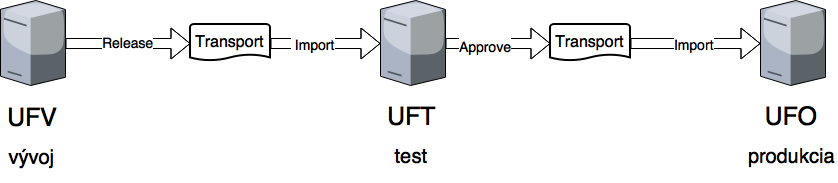 Prenos zmien v SAP-e je realizovaný transportným požiadavkami. Transportná požiadavka vzniká pri zmene prenositeľného objektu (program, tabuľka, obsah customizačnej tabuľky) s jedinečným označením pozostávajúceho z názvu systému a poradového čísla. Do jednej transportnej požiadavky je možné dať viac objektov. Transportná požiadavka (skrátene transport) sa prenáša na iný systém tak, že sa vo vývojom systéme uvoľní (release) a do cieľového systému (test, produkcia) sa importuje.Nastavenia transportných ciest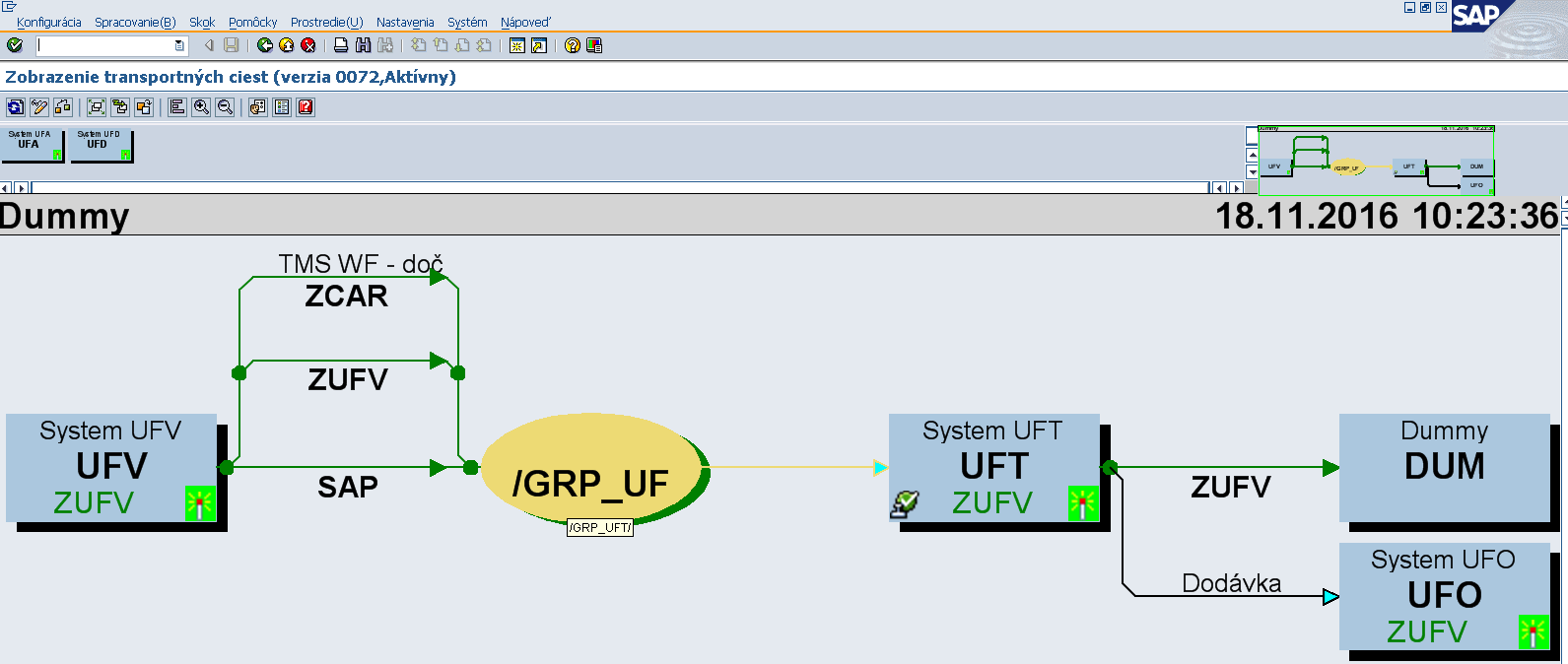 Proces Release Managementu je zobrazený v nasledujúcom grafe. Popis fáz procesu je v tabuľke pod grafom.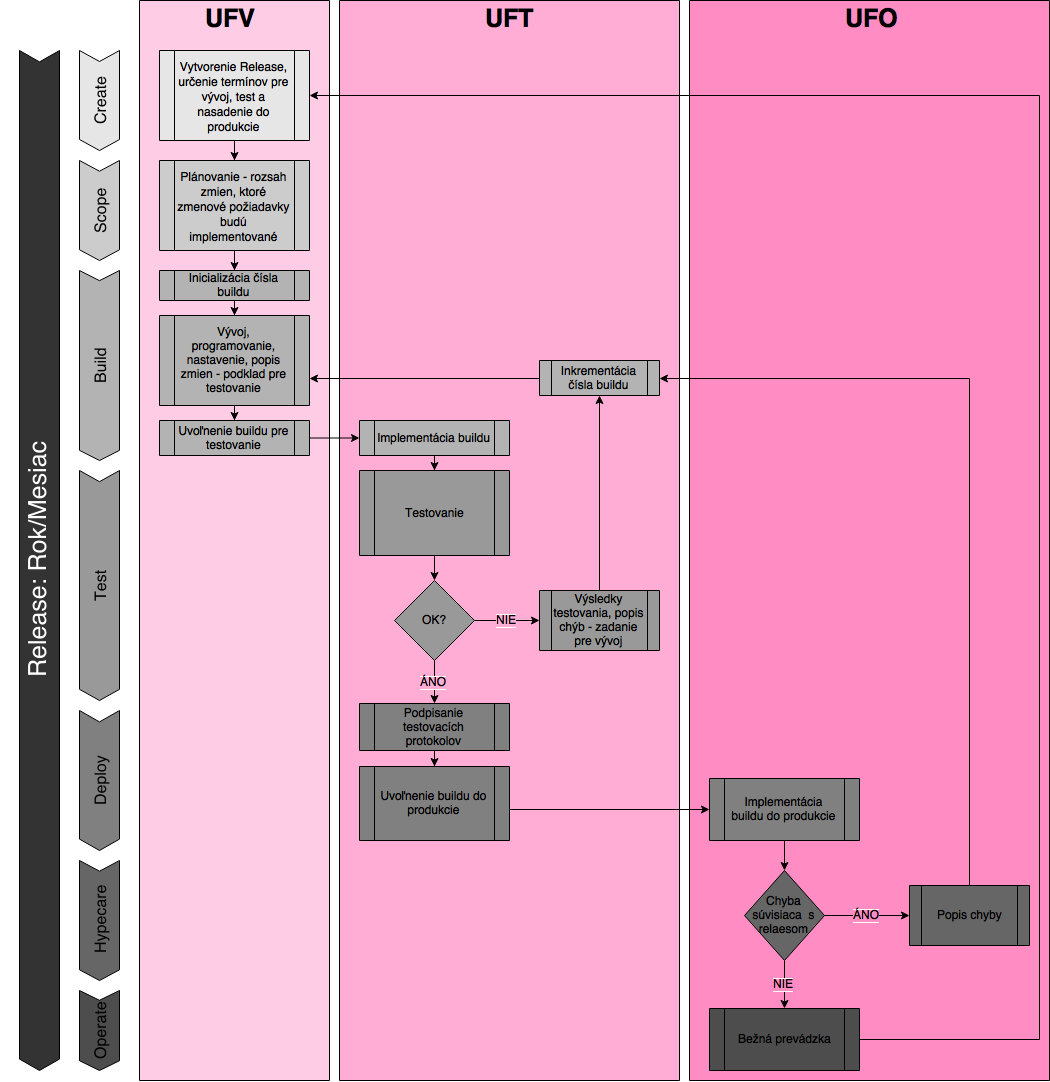 Základné údaje o informačnom systémeCharakteristika ISUFISUF je neverejný informačný systém verejnej správy prístupný iba pre orgány verejnej moci na základe schváleného prístupu v súlade s ich právomocami, právami a povinnosťami, ktoré sú ustanovené osobitnými predpismi. ISUF zabezpečuje účtovné riadenie ISUF je komplexný informačný systém založený na platforme SAP, na technológii SAP WAS. Systémy ISUF tohto typu pozostávajú z centrálnej SAP inštancie a databázovej inštancie, pričom systémy UFV a UFT používajú tú istú databázovú inštanciu, v ktorej sú dáta oddelené rôznymi databázovými schémami.Systém typu SAPNetWeaver je rozšírením predchádzajúcej verzie bázy systémov mySAP.com, SAP Web Application Servera. Na základe vybraného komponentu sa používa ABAP (vlastná databázová inštancia) alebo J2EE inštancia (vlastná databázová inštancia), prípadne J2EE Add-in (pre systém výkazníctva ISUF využíva ako úložisko dát databázovú inštanciu ABAP inštancie – obidve časti sú oddelené rôznymi databázovými schémami). Systém BWV a BWP sa skladá z databázovej inštancie, ABAP inštancie a J2EE Add-In -u.SAP systém pozostáva minimálne z SAP inštancie a databázovej inštancie. Voliteľné dialógové inštancie môžu byť v prípade potreby inštalované na iných serveroch po ukončení inštalácie centrálnej a databázovej inštancie. Pre prácu používateľov sa používa grafické rozhranie (ďalej SAP GUI, SAPgui pre Windows, SAPgui pre ISUF).Architektúra aplikácieVrstvy SAP systémov pre ISUF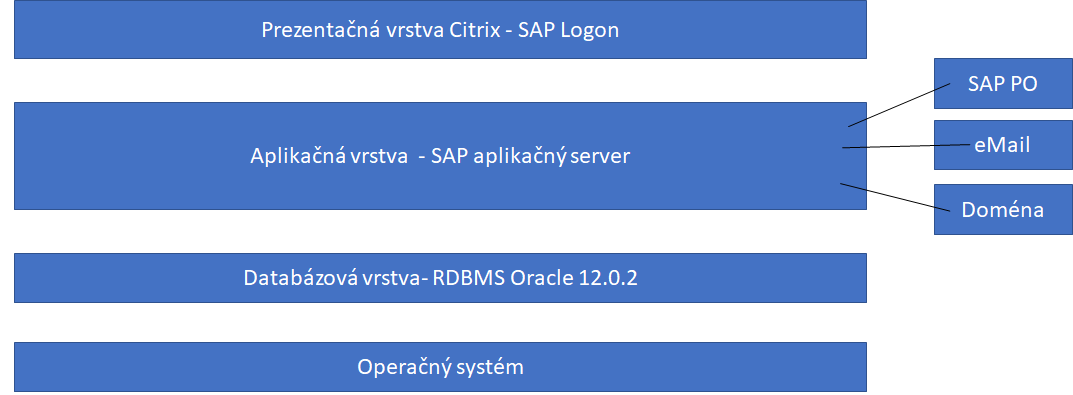 Databázová vrstvaTáto vrstva zodpovedá za perzistenciu dát vznikajúcich v systéme SAP. Transakčné dáta sú v prípade SAP NW a SAP ERP systémov ukladané do OLTP DB (Online Transaction Processing Database ). V prípade SAP BW systémov sú dáta ukladané v OLAP DB (Online Analytical Processing Database). Uskladnením dát v OLAP DB získavame multidimenzionálne štruktúry vhodné na získavanie analytických, agregovaných výstupov.Aplikačná vrstvaZodpovednosťou tejto vrstvy je koncentrovať logiku prístupu k dátam na jednom mieste. Táto vrstva poskytuje jednotný prístup k dátam, ktorý je využívaný prezentačnou vrstvou. Celá business logika je implementovaná v ABAP programoch, ktoré sú spracovávané na aplikačných serveroch – aplikačná vrstva.Prezentačná vrstvaPrezentačná vrstva reprezentuje používateľské rozhranie, čiže logiku chodu obrazoviek aplikácie – takzvaných dynpier. Zodpovednosťou tejto vrstvy je generovanie obrazoviek, validácia vstupov od používateľa a pod. Opäť platí, že táto vrstva je iba klientom nižšej vrstvy, teda aplikačnej vrstvy. Prezentačná vrstva preto neimplementuje doménovú logiku aplikácie prípadne business logiku, ale deleguje ju na aplikačnú vrstvu. Takisto platí, že Ul vrstva nepristupuje priamo k dátam, ale deleguje to na aplikačnú vrstvu, ktorá znova deleguje na DB vrstvu. Takto je zabezpečená zapúzdrenosť zodpovednosti a neduplikovanie funkčnosti.Logická architektúraKoncepčne je logická architektúra systému SAP pre ISUF rozdelená na hlavné časti:a) prvú časť predstavuje SAP ERP systém,b) druhú časť predstavuje SAP BW systém, c) tretia časť predstavuje SAP BO systém,d) štvrtú časť logickej architektúry tvoria systémy zabezpečujúce spoločnú middleware funkcionalitu ako napr. SAP PO ako komunikačná platforma s externým prostredím.Systém ISUF je zložený zo systémov:Vývojový systém,Testovací systém,Produktívny systém.Zmeny programov a nastavení sa realizujú na vývojom systéme. Zmeny sú prenášané na testovací systém, kde sa otestujú a po schválení sa prenášajú do produkčného prostredia.Zoznam inštalovaných SAP produktovKomunikačné prepojeniaSAP systém podporuje nasledujúce komunikačné prepojenia:medzi prezentačným frontendom (SAP GUI) a SAP systémom,z SAP systému ku tlačiarňam,ku ďalším SAP Systémom,k externým aplikáciám.Nasledujúce komunikačné prepojenia existujú vo vnútri SAP systému:z aplikačného servera do databázy,z aplikačného servera do message servera,medzi aplikačnými servermi.Jadro systémovJadro systémov SAP je tvorené na základe typu systému:SAP SAP ECC 6.0 EHP6: ABAP jadrom (systémy UFV, UFT a UFO),SAP NetWeaver 7.01: ABAP a J2EE jadrom (systém BWV, BWP).Jadro systému SAP typu ABAP je tvorené súborom vykonateľných programov a knižníc špecifických pre danú platformu a operačný systém. Ďalšie delenie z hľadiska databázových systémov vytvára dve skupiny programov:databázovo nezávislé,databázovo závislé.Transportný systémV SAP systéme je štandardne zaužívaný nasledujúci postup pri vytváraní a transportovaní zmenových požiadaviek:V príslušnom klientovi vývojového systému (UFV) sa vykoná zmena.Táto zmena sa zaznamená do zmenovej požiadavky transportného systému.Zmenová požiadavka „putuje” podľa nastavených transportných ciest najprv do testovacieho systému (UFT), kde sa zmena preverí.Ak sa potvrdila správnosť zmeny vlastníkom požiadavky alebo administrátorom systému na základe žiadosti vlastníka požiadavky, zmenová požiadavka sa importuje do produktívneho systému. V opačnom prípade sa pracuje na ďalšom vývoji daného problému.Transporty sa importujú manuálne. Po potvrdení správnosti transportu zodpovednou osobou je člen implementačného tímu SAP požiadaný o import transportu do konkrétneho systému a klienta. Import transportov do produktívneho systému sa vykonáva väčšinou v popoludňajších hodinách po skončení bežnej prevádzky, aby sa vyhlo zbytočným problémom s krátkymi dumpmi a iným problémom. V prípade nutnosti sa import vykoná aj počas práce používateľov s ohľadom na práve spustené transakcie. V systéme ISUF je mimo štandardného transportného procesu realizovaný formalizovaný procesu v systéme, ktorý rieši prepojenie medzi transportnými požiadavkami implementovanými do produkčného prostredia a zmenovými požiadavkami/ incidentmi (resp. požiadavkami na podporu) a zároveň nastavuje proces schvaľovania zo strany zodpovedných kľúčových používateľov.IntegráciaKaždá integrácia je realizovaná cestou integračnej platformy SAP PO . Spôsob, akým je integrácia realizovaná definuje Dátové centrum Ministerstva financií SR vo svojej smernici. Doporučené je cestou WS a zabezpečenie podpisom a kryptovaním na úrovni transportu.Landscape SAP PISAP PI pozostáva z troch prostredí, vývoj/test/produkt. Vývojové prostredie nie je integrované a slúži iba pre definovanie správ (XSD/WSDL definícia).Rozdelenie záťažeSAP PI je z dôvodu rozdelenia členené na viacero uzlov, ktoré samostatne obsluhujú prijatie/odoslanie správ.Produktívne prostredie SAP PIUrčenie uzlov: D1 Komunikácia ISŠP,D2 Async komunikácia,D3 Sync. Komunikácia.Systém ISUF je integrovaný s:Informačným systémom štátnej pokladnice ISŠP,Rozpočtovým informačným systémom RIS,Monitorovacím systémom ITMS,Monitorovacím systémom ITMS2014+,Agrárnym informačným systémom AGIS.Aplikačné moduly ISUFModul Finančného účtovníctva (FI)Modul FI zastrešuje všetky účtovné operácie vykonávané v informačnom systéme v zmysle platnej legislatívy do príslušného účtovného obdobia bežného roka:v dialógovom spracovaní (manuálne spracovanie dokladov),automaticky spracované účtovné operácie na základe prijatých správ z externého prostredia.V module FI sú vykonávané nasledovné aktivity:správa kmeňových záznamov – manuálne a automatické zakladanie, zmeny na účtoch HK, účtoch dodávateľov a odberateľov vo vedľajších knihách, nákladových druhov,automatické a manuálne spracovanie pohľadávok a záväzkov na základe podkladov, definovanie mapovania polí v dokladoch finančného účtovníctva pre vyhodnotenie procesov a pre ďalšie operácie s pohľadávkami a záväzkami súvisiace s platbami a spracovaním bankových operácií,správa pohľadávok a záväzkov, v rámci ktorej je umožnené:v závislosti od funkcionalít v úseku podľa programového obdobia je zabezpečené sledovanie pohľadávok a záväzkov podľa jednotlivých subjektov a lehoty splatnosti, s možnosťou zaradenia vzájomnej kompenzácie, správa a účtovanie opravných položiek k pohľadávkam,koncoročné operácie pre zúčtovanie transferových vzťahov, prehodnocovanie pohľadávok podľa lehoty splatnosti, príprava a spracovanie dokladov podľa požiadaviek ISŠP pre požiadavky na potvrdenie  vstupu do záväzku,príprava a spracovanie podkladov pre požiadavky na vstup do záväzku v ISŠP,príprava a spracovanie platobných behov a ich odoslanie na realizáciu do ISŠP,príprava a spracovanie bankových výpisov s automatickým účtovaním položiek bankového výpisu podľa stanovených pravidiel účtovania,opravné účtovanie dokladov prostredníctvom „Storna dokladu“ (zrkadlové spracovanie pôvodného dokladu s možnosťou zmeny dátumu účtovania),uzávierkové a závierkové práce a automatické otvorenie počiatočných stavov na účtoch hlavnej knihy a vedľajších kníh dodávateľov a odberateľov, automatické otvorenie účtovných kníh,mesačné, kvartálne a ročné legislatívou požadované výkazy v tlačovej a elektronickej podobe.Integrácia s ISŠP je zabezpečená automaticky cez doklad finančného účtovníctva naplnením príslušného integračného poľa za danú oblasť. Táto integrácia zabezpečuje:potvrdzovanie záväzkov (vstup do záväzku, zmena záväzku),odosielanie platobných príkazov cez požiadavky na realizáciu platieb,aktualizácia stavov na bankových účtoch,denné výpisy z pohybov na bankových účtoch (PDF alebo XML),automatická aktualizácia denného kurzového lístka ŠP.Modul konsolidácie - APDModul konsolidácie zabezpečuje:aktualizácia relevantných číselníkov z CKS (Centrálneho konsolidačného systému),automatické výbery dát na spracovanie podkladov pre konsolidáciu (integrácia na databázové tabuľky KMZ a pohybových dát spracovávaných v ekonomickom informačnom systéme),príprava dát na konsolidáciu v požadovanej štruktúre a obsahu pre CKS,generovanie podkladov v elektronickej aj tlačovej podobe pre konsolidáciu v CKS,príprava dát pre vzájomné odsúhlasovanie vzťahov medzi konsolidačnými partnermi v rámci CKS,kontinuita konsolidačných krokov medzi obdobiami konsolidácie.Modul Rozpočtu (SAP FM)Modul rozpočtu zabezpečuje funkcie súvisiace s rozpisom, úpravami štátneho rozpočtu, kontrolu a sledovanie plnenia príjmov, sledovanie a kontrola čerpania výdavkov v rámci organizácie. Aktivácia modulu rozpočtu v organizáciách priradených k finančného okruhu znamená automatickú internú integráciu objektov rozpočtu do všetkých procesov v rámci využívaných modulov v informačnom systéme.Modul rozpočtu zastrešuje:správu a údržbu kmeňových záznamov (dimenzie rozpočtovej položky – ekonomická, funkčná, programová – zdrojová, register investícií, druh rozpočtu), nastavenie finančných stredísk (FS), ktoré z pohľadu rozpočtu detailizujú miesta realizácie rozpočtu v organizácii. V rámci jednej účtovnej organizácie môžu byť definované viaceré finančné strediská, ktoré sú v rámci finančného okruhu usporiadané v hierarchii ako hlavné FS a rozpočtovateľné a účtovateľné FS, definovanie KMZ rozpočtovej položky v rámci organizácie využívajú štandardné polia rozpočtu, ktoré sú súčasne obsahovo napĺňané vo všetkých relevantných dokladoch pre plnenie príjmov, čerpanie výdavkov, rezervácie výdavkov a definovanie predpokladaných príjmov,spracovanie rozpočtu organizácie (na úrovni finančných stredísk) a úprav rozpočtu (zvýšenia a zníženia),definíciu rozpočtu a úprav v rozpočte organizácie, ktorá je vykonávaná relevantnými transakciami v dialógovom spracovaní, alebo automaticky na základe prijatých podkladov na spracovanie cez integračné rozhranie na RIS, napr. pri spracovaní a aktivácii ELÚRu,kontrolu na disponibilné zdroje v rozpočte organizácie: na úrovni finančného strediska sú definované kontroly na disponibilné zdroje v rozpočte výdavkov tak, aby pri čerpaní výdavkov nevznikli mínusové zostatky,systém chybovým hlásením zabráni prečerpaniu výdavkov na úrovni finančného strediska, ktorý má rozpočtované výdavky. Pre organizácie, ktoré vykonávajú úhrady bez prepojenia na výdavky k výdavkovému účtu, sú definované výnimky z kontroly disponibility, riešenie integračných rozhraní ISUF na rozpočtový informačný systém zabezpečuje konzistenciu dát v rámci komunikujúcich systémov:integrácia systémov umožňuje odosielanie úhrad k zrealizovaným rozpočtovým opatreniam pri automatickej aktivácii ELÚRov v RIS MUR a ich následné online spracovanie v prostredí ISUF,integrácia systémov umožňuje aktiváciu ELÚRov k vráteniam prostriedkov – a ich následné automatické spracovanie v prostredí ISUF,nastavenie a spracovanie dokladov,zabezpečuje dennú aktualizáciu čerpania výdavkov a plnenie príjmov vo vzťahu k platobným operáciám v ISŠP,rezervácia prostriedkov k očakávaným výdavkom v predmetnej ŽOP,rezervácia resp. odhadované príjmy vo vzťahu k predpokladaným príjmom z predmetných pohľadávkových dokladov,spracovanie a vyhodnotenie obliga podľa jednotlivých typov operácií a vo vzťahu k rozpočtu organizácie na základe dokladov spracovávaných v ISUF,interné výkazníctvo k vyhodnoteniu rozpočtu organizácie pre plnenie príjmov, čerpanie výdavkov vo vzťahu k upravenému rozpočtu organizácie,legislatívne výkazy časť rozpočtová – tlačový a elektronický výstup o čerpaní výdavkov a plnení príjmov v predpísanej importnej štruktúre pre spracovanie v ISŠP a predpísanom PDF formáte. Modul Riadenie projektov (PS)Modul PS zabezpečuje evidenciu a správu projektov, ktoré sa v organizácii realizujú alebo budú realizovať.Projekty sú reprezentované ako hierarchická štruktúra prvkov z organizačného, časového alebo vecného pohľadu.Modul PS je integrovanou súčasťou systému SAP ERP a integrácia s ostatnými modulmi je možná vo viacerých pohľadoch:Integrácia s FI – cez nákladové druhy (účty HK) v predmetných dokladoch (ako obligá, resp. realizované platby),Integrácia s IM – projekty sú súčasťou investičného plánu a rozpočtu organizácie,Integrácia s rezerváciou očakávaných výdavkov a realizovanými predmetnými príjmami v ISŠP.Pre spracovanie projektov a ich štruktúrovaných prvkov sú nastavené:profily projektov s prednastavenými organizačnými priradeniami projektu a prvkov projektu k účtovnému okruhu, pracovnému úseku,profily rozpočtu a profily plánu pre spracovanie projektov: na úrovni profilu rozpočtu projektu sú definované: spôsob rozpočtovania (celkom, podľa rokov), kontrola rozpočtu na projekte (disponibilita), definovanie partnerských rolí na projekte.V ISUF sú projekty definované :v štruktúre s prvkami projektu, ktoré predstavujú zdroje financovania projektu,k projektu cez role sú definovaní prijímatelia, partneri participujúci na realizácii projektu,každý náklad/výnos tvorí obligo, resp. čerpanie voči rozpočtu projektu a každý príjem k projektu predstavuje navýšenie disponibilného zostatku na projekte. Súvahové účty s prvkom ŠPP umožňujú štatistické sledovanie tokov voči projektu bez dopadu na rozpočet,kontrola na disponibilný zostatok je nastavená na chybové hlásenie, alebo varovanie v prípade prečerpania zdrojov v rozpočte prvku projektu,projekt má nasledovné statusy: uvoľnenie – blokovanie – uzavretý – používateľské statusy,na projekte voči rozpočtu sú sledované s:výdavky (vyplácané prijímateľom, partnerom),relevantné príjmy od prijímateľov a partnerov v závislosti od dôvodu a typu vrátenia. Projekty sú objekty v ISUF, ktoré slúžia na sledovanie skutočných príjmov a výdavkov s dopadom na disponibilné zdroje v rozpočte projektu, ale aj pre štatistické vyhodnocovanie finančných operácii vo vzťahu k projektu bez dopadu na disponibilné zdroje v rozpočte projektu.Modul BW a BOBJBusiness warehouse (BW) je jeden z produktov patriacich do stratégie mySAP Business Intelligence riešení SAP, podporujúcich riadenie spoločnosti. BW ako základný komponent mySAP Business Intelligence umožňuje integrovať rôzne zdroje informácií a vytvoriť z nich homogénnu dátovú základňu určenú pre podporu rozhodovacích procesov.Ako väčšina dátových skladov, BW je kombináciou databáz a nástrojov pre správu databáz, ktoré sa používajú pre podporu manažérskeho rozhodovania. SAP BW je komplexný business intelligence produkt sústredený okolo dátového skladu, zároveň umožňuje analyzovať dáta z implementovaných SAP modulov, ale aj z externých zdrojov dát.  SAP BW tiež pozostáva z predpripravených dátových extraktorov, analýz a reportovacích nástrojov a z modelov podnikových procesov. Business Explorer Browser využíva ako prezentačnú platformu Microsoft Excel. Predtým, ako sa prezentovaná informácia načíta do Excelu, sú prostredníctvom technológií OLAP (Online Analytical Processing) kompilované z uložených dát a pripravované na pohľad z najrôznejších perspektív. Toto sa objaví používateľovi vo forme multidimenzionálnych Infokociek (InfoCubes - oblasti s rôznymi dátovými štruktúrami) a predkonfigurovaných konceptov, z ktorých je potom možné vybrať a kombinovať potrebné informačné elementy. Dáta sú uchovávané vo forme multidimenzionálnych kociek, čo umožňuje vykonávanie „rezov“ podľa jednotlivých dimenzií. Tieto dimenzie predstavujú charakteristiky, podľa ktorých má význam dáta analyzovať. SAP BW je analytický nástroj, ktorý je schopný spracovať veľké objemy vopred pripravených dát. Tieto dáta môžu byť do SAP BW importované priamo zo systému, alebo z ľubovoľného iného zdroja, kde musia byť v požadovanej forme pripravené. BW je schopné vykonať napr. doplnenie nových charakteristík, ktorých odvodenie je zrejmé zo zdrojových dát, je schopné zadefinovať nové ukazovatele, ktoré sa dajú získať matematickými funkciami z už existujúcich ukazovateľov, dajú sa zadefinovať funkcie na kontrolu čistoty preberaných dát a na ich prípadnú korekciu. V prostredí ISUF má modul BW dve úlohy:Dátový sklad – obsahuje transakčné a kmeňové dáta, ktoré sú na pravidelnej báze nahrávané zo zdrojového systému UFO.Výkazníctvo – obsahuje analytické nástroje, ktoré tvoria prezentačnú vrstvu pre uchovávané dáta. Z pohľadu koncového používateľa je podstatné, že tvorba, prípadne úprava požiadavky na dáta v Infokocke sa odohráva vizuálnou cestou návrhu bez nároku na znalosti programovania a SQL príkazov. Používateľ s príslušným oprávnením je schopný tvoriť potrebné pohľady do dátového skladu sám a je pri práci s informáciami celkom samostatný. SAP BOBJ v prostredí ISUF predstavuje nadstavbu nad modulom BW. Preberá na seba úlohu prezentačnej vrstvy s využitím štandardných aplikácii, ktoré sú súčasťou balíka SAP BOBJ. Reporting je vykonávaný nad vybranými údajmi, ktoré je možné distribuovať vybraným skupinám zákazníkov. Ako zdroj dát je využívaná funkcionalita BW modulu (dátový sklad).Zákaznícke rozšírenia (klient 100)Spracovanie procesov pre riadenie a vyhodnocovanie projektov v ISUF je navrhnutý pomocou zákazníckych rozšírení nad štandardnými objektmi implementovaných modulov. Pokrytie spracovania je umožnené volaním web service služieb s využitím integračnej platformy PI. Hlavný zákaznícky vývoj je rozdelený pre spracovanie procesov jednotlivých programovacích období:programové obdobie 2004 – 2006,programové obdobie 2007 – 2013,programové obdobie 2014 – 2020,programové obdobie 2021 - 2027.V rámci integrácie sú vybudované spojenia s nasledujúcimi externými systémami:ITMS – centrálny informačný systém, ktorý slúži na evidenciu a následné spracovávanie, export a monitoring dát o programovaní, projektovom a finančnom riadení, kontrole a audite pre programové obdobia 2004 – 2006 a 2007 – 2013 (ITMS) a pre programové obdobie 2014 - 2020 (ITMS2014+), MANEX - aplikácia Štátnej pokladnice pre spravovanie platieb a rozpočtu, RIS – Rozpočtový informačný systém. Integrácie na jednotlivé systémy spočívajú v spracovaní správ so základnými kontrolami na vstupe/výstupe správy. Ďalšie spracovanie procesu je nastavené pomocou zákazníckeho customizingu s prepojením na:kmeňové dáta SAP systému,pohybové dáta.Moduly Monitorovacie programy komunikácie s externými systémami.Aplikácie pre nastavenie a generovanie jobov. Modul PSV rámci viacerých delimitácií platobných jednotiek boli vytvorené programy, ktoré delimitovali projekty v module PS s prenosom rozpočtu na jednotlivých prvkoch ŠPP v rámci ich hierarchickej úrovne. Delimitácia kmeňových dát projektov,Delimitácia rozpočtu projektov,Delimitácia otvorených nevysporiadaných vzťahov k delimitovaným projektom,Implementácie rozšírenia BADI, BTE, SAP rozšírenia pre zakladanie objektov modulu PS.Modul FI	Reporting pre sledovanie tokov dokladov v programovom období 2004 – 2006;Reporting odsúhlasenia a zosúladenia ŠF a KF, ISPA, PHARE;Reporting prehľadu finančných prostriedkov za jednotlivé fondy;Programy pre zakladanie dokladov k ŽOP, pohľadávkam, NE;Špecifické procesy pre pohľadávkové doklady s integráciou na štandardné procesy systému SAP;Reporty prehľadov dokladov za HK, odberatelia, dodávatelia;Likvidačné listy faktúr a elektronické schvaľovanie zaúčtovaných FI  dokladov;Migračné programy kmeňových záznamov objektov v module FI;Reporting pre Štátnu pokladnicu;Zákaznícka aplikácia pre dávkové spracovanie platobných behov;Implementácie rozšírenia BADI, BTE, SAP rozšírenia pre zakladanie FI dokladov, kmeňových dát dodávateľov/odberateľov.Modul FMReporting pre Štátnu pokladnicu;Implementácie rozšírenia pre zakladanie rezervačných dokladov;Rozšírenia implementované pre spracovanie platieb a vrátení prostredníctvom ELÚRov.Modul BWPre potreby výkazníctva v module BW boli vytvorené zákaznícke programy slúžiace na výber relevantných dát.Kniha dlžníkovPre programové obdobie 2007 – 2013 a procesy Nezrovnalosť, Žiadosť o vrátenie finančných prostriedkov a Oznámenie o vrátení finančných prostriedkov sú založené „Z“ databázové tabuľky pre evidenciu knihy dlžníkov. Priamo nad týmito DB tabuľkami sa vždy vykonáva spracovanie uvedených procesov. Pri spracovaní sa zakladajú ako rezervačné, tak aj účtovné doklady štandardnými funkcionalitami systému SAP. Celkovo sa vedie evidencia dlžníkov, dlžných čiastok a úhrad. Zákaznícka aplikácia KD pre: ISPA, PHARE, SAPARD, nezrovnalosti, žiadosti o vrátenie pre programy cezhraničnej spolupráce,definícia, správa a automatické generovanie splátkových kalendárov.ZTMS – Riadenie transportných požiadaviekZabezpečenie formalizovaného procesu v systéme, ktorý riešiť prepojenie medzi transportnými požiadavkami implementovanými do produkčného prostredia a zmenovými požiadavkami/ incidentmi (resp. požiadavkami na podporu z HP SM) a zároveň pokryje proces schvaľovania zo strany zodpovedných kľúčových používateľov zákazníka.Funkcionality pre archívne úsekySHENGEN (1400, 4110 - 4140),ŠFM (6100),EAGGF Záručná sekcia (1600),ŠF – pôvodné účtovné okruhy delimitovaných PJ (2130, 2180, 2190, 2200, 2210, 2240, 4420, 7120, 7200, 7210).Funkcionality pre dobiehajúce procesyIde o funkcionality v rámci nasledovných úsekov, pri ktorých je aktívna alebo sa využíva iba proces evidencie spätných finančných tokov, alebo procesy iných sporadických evidencií, resp. účtovaní (nižšia frekvencia výskytu podpory oproti funkcionalitám s aktívnymi procesmi):Predvstupové fondy: ISPA, PHARE, SAPARD (3100, 3110 – 3170)https://www.mfsr.sk/sk/financne-vztahy-eu/predvstupove-fondy-eu/;Štrukturálne fondy a Kohézny fond pre programové obdobie 2004 - 2006 (1100, 1200, 2110 – 2410)https://www.mfsr.sk/sk/financne-vztahy-eu/povstupove-fondy-eu/programove-obdobie-2004-2006/;Štrukturálne fondy a Kohézny fond pre programové obdobie 2007 - 2013 (1100, 2110 – 2410); (1800 INTERACT II)https://www.mfsr.sk/sk/financne-vztahy-eu/povstupove-fondy-eu/programove-obdobie-2007-2013/;INTERREG II  (4420);Solidarita Národný fond (1700);FM EHP a NFM 2004 – 2009 a FM EHP a NFM 2009 – 2014 (5100)https://www.mfsr.sk/sk/financne-vztahy-eu/zahranicna-pomoc. Funkcionality s aktívnymi procesmiV rámci opisu uvádzame základné informácie pre hlavné funkcionality, ktoré považujeme k 1.1.2022 za najviac využívané v rámci aktívnych procesov. Podrobné technické popisy procesov a nastavení sú uvedené v špecializovaných dokumentoch DFŠ a  TPD. Pre prácu používateľov v rámci uvedených funkcionalít sú vydávané usmernenia a manuály, ktoré popisujú presné kroky, ktorými je potrebné sa riadiť pri práci s ISUF.Európske štrukturálne a investičné fondy pre programové obdobie 2014 - 2020 (7100, 7110 – 7410, 1800 INTERACT III) https://www.mfsr.sk/sk/financne-vztahy-eu/povstupove-fondy-eu/programove-obdobie-2014-2020/ Základná nastavenie úseku PO-2014 - 2020:nákladový a finančný okruh, nastavenia účtovných okruhov, finančných stredísk, odklonenie od procesu v prípade INTERREG V,integrácia na externé systémy,účtovný rozvrh, nastavenie štátov, fiškálny rok a nastavenie účtovných období, druhy dokladov účtovných a rezervačných, účtovacie kľúče, kmeňové dáta účtov hlavnej knihy, kmeňové záznamy bánk, štátny rozpočet platobných jednotiek, rozpočtové položky, zdroje.Využívané sú štandardné systémové kontroly (napr. kontroly na existujúce číselníky), ktoré v súvislosti s daným procesom a neštandardné zákaznícke riešenia (napr. kontrola na obsah textového poľa v hlavičke dokladov, kontrola na duplicity so zohľadnením procesov v ITMS2014+).Jednotlivé funkcionality sú navzájom funkčne previazané a procesne nadväzujú na seba pri spracovaní jednotlivých krokov v rámci obchodných procesov zákazníka. Programová štruktúra a finančný plánZaloženie a aktualizácia Programovej štruktúry je manuálne spracovávaná príslušnými transakciami. Kódovanie úrovne PŠ a vzťah prvkov programovej štruktúry ŠR k programovej štruktúre fondov je nastavený podľa najnižšej úrovne PŠ (úroveň PJ pod prioritnou osou). Automatická evidencia na základe údajov platného finančného plánu programovej štruktúry zasielaných z ITMS2014+ je na úrovni prioritnej osi. Eviduje sa schválený finančný plán podľa rokov. Nie je nastavená kontrola disponibility voči čerpaniu. Zmeny Programovej štruktúry v ITMS2014+ v súvislosti so spracovaním v ISUF sú pre každú zmenu zasielané on-line. Kmeňové záznamy (KMZ) dodávateľov a odberateľovOproti PO 2007 – 2013 je pre PO 2014 - 2020 v ISUF vytvorené nové rozhranie pre zasielanie subjektov z ITMS2014+ a rovnako aj novej databázy subjektov. V ISUF je nastavená kontrola duplicity, to znamená, že ISUF nespracuje duplicitné údaje a zasiela chybové hlásenie do ITMS2014+.Identifikácia subjektu v ISUF je dôležitá pre následné spracovanie ŽOP, a to podľa toho, či sa jedná o ŠRO alebo ostatné subjekty. Subjekt je zakladaný do KMZ dodávateľa/odberateľa s príznakom KPPS (ostatné subjekty) alebo KPPR (ŠRO). Uvedené pole je napĺňané na základe zaslania údajov z ITMS2014+, kombinácie právnej formy a druhu vlastníctva. Pre ŠRO to je Právna forma „Rozpočtová organizácia“ a vlastníctvo „Štátne“. Všetky ostatné kombinácie tvoria výsledok pre naplnenie príslušného poľa s hodnotou „KPPS“. Evidencia platnosti BÚ a ich priradenie k projektu je nastavená na subjekte, avšak informácie sú zasielané z ITMS2014+ do ISUF rozhraním pre Projekt. Pri zakladaní KMZ dodávateľa/odberateľa ISUF generuje ďalšie relevantné hodnoty pre polia, ktoré sú využívané pre súvisiace finančné a účtovné procesy a výkazníctvo.Projekty	Štruktúra projektu je organizovaná pre vetvu PJ podľa zdrojov financovania (zdroj EÚ, spolufinancovanie a vlastné zdroje) podľa najnižšej úrovne PŠ (úroveň PJ pod Prioritnou osou), ku ktorej sa evidujú finančné toky a spätné finančné toky a zároveň pre vetvu CO, voči ktorej sa evidujú spätné finančné toky na EU zdroji. Projekty sú priradené k nasledujúcim objektom: Nákladovému okruhu; Účtovnému okruhu: (CO/PJ relevantnej pre projekt a pre prvky štruktúry projektu konkrétneho projektu); Pracovnému úseku (číselník zdrojov – fondov). Mena projektov PO 2014 - 2020 je EUR. Je nastavená evidencia jednotlivých stavov projektov použitím systémových i používateľských statusov.Rozpočet je evidovaný na celkové hodnoty na úrovni prvkov projektovej štruktúry a v mene EUR. Kontrola disponibility pre rozpočet projektu nie je nastavená.Zmena subjektu na projekte je evidovaná prostredníctvom histórie zmien prijímateľov, resp. partnerov (subjekty implementujúce projekt) v rámci jedného kódu Projektu. Na základe tejto požiadavky bolo prispôsobené rozhranie Projektu, ktorým sa zasielajú dáta z ITMS2014+ do ISUF. Predmetné rozhranie obsahuje aj atribúty rozhodujúce pre správne spracovanie histórie subjektov v ISUF: „Rola subjektu“ je prijímateľ alebo partner. Pri zakladaní projektu cez rozhranie sa automaticky nastavuje aj prepojenie Programovej štruktúry k jednotlivým prvkom štruktúry projektu. ISUF generuje pri zakladaní Projektu ďalšie relevantné hodnoty pre polia, ktoré sú využívané pre súvisiace finančné a účtovné procesy a výkazníctvo. Ďalšia súvisiaca funkcionalita prepojená s hlavnou funkcionalitou projektov a subjektov je:Následníctvo subjektov v rámci projektov EŠIF: táto funkcionalita bola vyvinutá vo vzťahu k možnosti pokračovania v realizácii projektu aj po zmene jeho subjektov. Ide o automatické spracovanie procesov v ISUF pre zmenu projektu z titulu následníctva prijímateľa alebo partnera, pričom systém vykonáva kontroly na otvorené vzťahy na projekte k pôvodným subjektom (všetky typy ŽoP a PD), na základe ktorých sa ďalej riadi proces zmien k nevysporiadaným PD a ŽoP a vykonávajú sa zmeny následníctva subjektov. Žiadosti o platbu Funkcionalita pre Žiadosti o platbu slúži na zabezpečenie finančnej a účtovnej evidencie žiadostí o platbu predkladaných prijímateľmi a z pohľadu systému zahŕňa: spracovanie ŽOP v ISUF na základe údajov zaslaných z ITMS2014+, t.z. automatické zakladanie rezervačných dokladov podľa typov jednotlivých ŽOP, automatické účtovanie účtovných prípadov CO a PJ v systéme ISUF rovnako podľa typov jednotlivých ŽOP a nastavenie pre manuálne vstupy používateľov v rámci procesu, zasielanie vstupu do záväzku do ISŠP, príprava platobných príkazov a ich odosielanie do ISŠP, automatické spracovanie bankových výpisov a automatické zasielanie statusov úhrady ŽOP do ITMS2014+. Súčasťou funkcionality pre Žiadosti o platbu je aj proces vzájomných zápočtov realizovaných v rámci ŽOP. Pre korektné dokončenie tohto procesu sú predpokladom údaje spracované prostredníctvom funkcionality „Pohľadávkové doklady“. Súhrnné Žiadosti o platbuFunkcionalita pre Súhrnné Žiadosti o platbu zahŕňa: spracovanie SŽOP v ISUF na základe údajov zaslaných z ITMS2014+, spracovanie predbežne zadaných dokladov k jednotlivým ŽOP zaradených v SŽOP, účtovanie účtovných prípadov CO a PJ v systéme ISUF, príprava platobných príkazov a ich odosielanie do ISŠP, automatické spracovanie bankových výpisov, zasielanie statusov úhrady SŽOP do ITMS2014+. Korektné dokončenie procesu vzájomných zápočtov príslušných ŽOP zaradených v SŽOP.  Žiadosti o platbu na EKFunkcionalita pre Žiadosti o platbu na EK zahŕňa: spracovanie ŽOP na EK v ISUF na základe údajov zaslaných z ITMS2014+, automatické účtovanie účtovných prípadov CO v systéme ISUF, zasielanie statusu úhrady do ITMS2014+. V rámci ŽOP na EK sa zaraďujú plusové položky (a to buď celé SZOP alebo čiastkové SZOP a vtedy sa posielajú jednotlivé zaradené ZOP a ich sumy, pripočítanie stiahnutých súm, pripočítanie odpočítaných nezrovnalostí z Účtov, kladné rozdiely SFC), alebo mínusové položky (položka s väzbou na Pohľadávkový doklad, položka s väzbou na Nezrovnalosť).  ÚčtyFunkcionalita pre Účty zahŕňa: automatické spracovanie Účtov v ISUF na základe údajov zaslaných z ITMS2014+, automatické účtovanie účtovných prípadov CO v systéme ISUF, zasielanie statusov úhrady Účtu do ITMS2014+. Štruktúra zasielaných položiek v rámci Účtu relevantných pre ISUF je nasledovná: „Deductions“ (mínusové položky resp. sumy) sú zasielané podľa fondov a za každý fond zvlášť, „Rozdiel SFC“ pre ISUF z Účtov je zasielaný podľa fondov (mínusové alebo plusové položky resp. sumy), „Bankové účty CO“, z ktorých sa majú prostriedky poukázať v prípade, ak výsledná suma je záväzok voči EK. Pohľadávkové doklady (PD)Funkcionalita pre Pohľadávkové doklady zahŕňa: automatické spracovanie pohľadávok v ISUF na základe údajov zaslaných z ITMS2014+, automatické účtovanie účtovných prípadov CO a PJ v systéme ISUF – generovanie dokladov Pohľadávok podľa dôvodu Pohľadávkových dokladov (dôvod vrátenia nezrovnalosť, dôvod vrátenia nezúčtovaná zálohová platba, resp. predfinancovanie, dôvod vrátenia v súlade so zmluvou, príjem z projektu, výnosy z prostriedkov ŠR, úroky z omeškania, zmluvné pokuty, vrátenie do 40 €, systémové nezrovnalosti) a zasielaných splátkových kalendárov, automatické spracovanie bankových výpisov, automatické zasielanie statusu úhrady z ISUF do ITMS2014+.Ďalšie súvisiace funkcionality prepojené s hlavnou funkcionalitou Pohľadávkové doklady sú:Úroky z omeškania:Úroky z omeškania ÚVA – úroky z omeškania, ktoré ÚVA vyčísluje z penále a posiela na CO za EÚčasť (iba ak sa vyčíslujú k pohľadávkam s dopadom na rozpočet EÚ), k týmto úrokom sa uvádza kód zdroja EÚ a sú evidované na dlžníka ÚVA,Úroky z omeškania RO – úroky z omeškania, ktoré uplatňuje RO (dlžník zostáva subjekt, ktorý je uvedený na pôvodnom PD) a môžu byť s dopadom na rozpočet EU alebo bez dopadu na rozpočet EÚ. Nevyinkasované pohľadávky - automatické účtovanie zápisu 589/351 k 31.12. v sume nevyinkasovaných pohľadávok účtovaných do výnosov v bežnom roku a ktorý sa vykonáva samostatne ku každej nevyinkasovanej pohľadávke účtovanej do výnosov v bežnom roku na PJ. Zápis je tiež vykonávaný v prípadoch, keď pohľadávka bola pôvodne účtovaná v predchádzajúcom roku, no bola čiastočne vyinkasovaná a na konci predchádzajúceho roka k nej bol vykonaný zápis 589/351 v zvyšnej nevyinkasovanej sume. Následne v bežnom roku prišlo k zmene sumy pohľadávky, pričom koncoročný zápis z predchádzajúceho roka 589/351 je manuálne upravovaný v bežnom roku (odúčtuje sa vo výške odúčtovanej PO). V bežnom roku sa automaticky zaúčtuje k 31.12. zápis 589/351 v sume nevyinkasovanej pohľadávky zaúčtovanej do výnosov v bežnom roku.Transakcia na manuálne zaslanie úhrad k PD - dopracovanie procesu spätných tokov v rámci zasielania úhrad do ITMS2014+ k vysporiadaniam PD, ktoré je nutné evidovať na základe informačných tokov a nie je možné ich riešiť využitím štandardnej funkcionality.Transakcia na automatické účtovanie zápisu opravných položiek k rizikovým nevyinkasovaným pohľadávkam na CO a PJ – automatické spracovanie opravných položiek k PD z databázy PD bez splátkového kalendára. V ISUF bol dopracovaný ALV prehľad o všetkých pohľadávkach po splatnosti (1 a viac dní po splatnosti v členení pohľadávok účtovaných ako 378/314 a 378/648), ktorý je možné vyexportovať do Excel formátu. Po jeho doplnení používateľom o príslušné dáta k tvorbe opravných položiek (čiastka tvorby, zníženia alebo zrušenia opravnej položky) je možné takúto dátovú štruktúru importovať do systému, na základe čoho dôjde po vykonaných systémových kontrolách  k zaúčtovaniu FI dokladov opravných položiek a transferu. Transakcia na zasielanie technického oznámenia k N/A nezrovnalosti – úprava v spracovaní vysporiadania pohľadávkových dokladov k nezrovnalostiam príslušným typom technickej úhrady, ktorý je vykonávaný z úrovne používateľa a následne zasielaný integračne do ITMS 2014+. Ide o zasielanie statusu úhrady k N/A nezrovnalosti do ITMS 2014+, ktorá sa odúčtuje (vysporiada) z dôvodu úhrady inej nezrovnalosti (duplicitnej) prijímateľom. Príkaz na úhradu EluromFunkcionalita pre Príkaz na úhradu Elurom umožňuje sprostredkovanie príkazu úhrady pre vrátenia finančných prostriedkov ELURmi (sú to prostriedky nezúčtovaných zálohových platieb alebo predfinancovaní, ktoré prijímateľ ŠRO nepoužil zo svojho rozpočtu) a zahŕňa: prijatie správy xml k príkazom vrátenia ELURom z ITMS2014+, vykonanie kontroly v ISUF na korektné naplnenie správy; preposlanie prijatej správy xml (v dohodnutej štruktúre) z ISUF do RIS, prijatie odpovede z RIS k spracovaniu príkazu a následnej aktivácie ELURu v RIS resp., nespracovania v prípade chyby v RIS; preposlanie odpovede o spracovaní z RIS na zaslaný príkaz do ITMS2014+.ISUF zároveň zasiela úhradu do ITMS2014+ rovnakým rozhraním ako pri bankovom prevode k realizácii spätných tokov (úhrady k pohľadávkovým dokladom).  Automatické účtovanie bankových výpisov k PDAutomatické účtovanie bankových výpisov, zautomatizovanie napĺňania bankových výpisov a odoslania statusov úhrady pri uhradených pohľadávkach. Automatické preúčtovanie mylných platieb na pohľadávku s odoslaním statusu úhrady do ITMS2014+. INTERACT IIIFunkcionalita INTERACT III reflektuje nastavenie systému ISUF pre finančné riadenie a účtovanie Operačného programu INTERACT III v rámci programového obdobia 2014 – 2020. Okrem realizácie platobných príkazov cez prepojenie ISUF – ISŠP, nie sú pre túto funkcionalitu nastavené ďalšie integračné väzby na iné informačné systémy. Je vytvorený osobitný úsek odlíšený osobitným účtovným okruhom (spoločný s INTERACT II) a kódovaním objektov PO-2014 - 2020 pre finančnú a účtovnú implementácia programu INTERACT III v systéme ISUF.  BW Výkazy ISUFProgramové obdobie 2004-2006:Stav čerpania prostriedkov ŠF na platobnom orgáne, Plnenie záväzku na EK,Operatívny výkaz č.14, Výkaz 16A ZVK – Refundácie, Výkaz 16B ZVK – Predfinancovania a zálohy, Výkaz 16C - Nezrovnalosti a vrátenia, Výkaz vyhodnotenia projektov - 1.PO.Programové obdobie 2007-2014:Operatívny výkaz ŠF, KF - Operatívny výkaz poskytuje široké možnosti pre vytváranie rôznych reportov pomocou výberu rozličných kombinácií kritérií. Obsahuje najviac premenných pre výbery kritérií.Stav čerpania prostriedkov ŠF na platobnom orgáne - Je to výkaz, ktorého význam je v triedení dát podľa Žiadosti o platbu na EK a priradenia fondu, operačného programu a zároveň aj vo vyhodnocovaní požadovanej a skutočne uhradenej sumy ako i rozdielu medzi nimi.Plnenie záväzku na EK - Hlavnou úlohou tohto výkazu je porovnať Záväzok voči čerpaniu na CO a voči čerpaniu na EK pri jednotlivých opatreniach, prípadne na vyššej úrovni programovej štruktúry. Je tu taktiež možnosť odsledovať jednotlivé SŽOP, ŽOP na EK ale aj Nezrovnalosti resp. Oznámenia o vysporiadaní finančných vzťahov evidované vo vzťahu k čerpaniu na CO a k čerpaniu na EK.Refundácie - Operatívnou formou je možné kontrolovať úhrady žiadostí o platbu typu priebežná a záverečná podľa rôznych premenných. Predfinancovania, zálohové platby - Operatívnou formou je možné kontrolovať úhrady žiadostí o platbu typu predfinancovanie a zálohová platba podľa rôznych premenných. Nezrovnalosti a vrátenia - Operatívnou formou je možné kontrolovať úhrady oznámenia o vysporiadaní finančných vzťahov podľa priradenia rôznych premenných. Vyhodnotenie projektov - Výkaz pre vyhodnotenie projektov poskytuje možnosť pre celkové vyhodnotenie jedného alebo viacerých projektov vo vzťahu k rozpočtu projektu, k čerpaniu na projekte a operatívnou formou umožňuje rôzne pohľady na projekt podľa zvolených kritérií. Kniha dlžníkov – nezrovnalosti - Rýchla transakcia určená pre tlač (využívaná manažérmi pre nezrovnalosti, kde excelovská tabuľka obsahuje polia vopred navrhnuté bez potreby úpravy).Výkaz – vrátenia - Všetky vrátenia, ktoré nie sú definované ako nezrovnalosti a sú účtované v systéme ISUF pod účtom HK 378110.Kniha dlžníkov – nezrovnalosti - Operatívny výkaz s rozšírenými možnosťami výberu dát do tabuľky.Finančné mechanizmyČerpanie prostriedkov ŠFM, spolufinancovania a VZ.Čerpanie prostriedkov. EHP, NK, spolufinancovania a VZ.  Modul pre Výber vzorky – popis funkcionalityV rámci systému ISUF bola implementovaná funkcionalita pre automatizovaný výber vzorky operácií, s využitím metódy Monetary unit sampling (MUS), štandardného prístupu k MUS (MUS – standard approach) a metódy neštatistického výberu (Formal approach to non-statistical selection), za účelom generovania vzorky operácií a následnej tvorby ročného plánu auditov, ako aj výberu doplnkovej vzorky na základe rizikovej analýzy, pričom systém je plne v súlade s požiadavkami príslušnej legislatívy ES a zadaní orgánu auditu. Súčasťou systému je aj aplikácia umožňujúca spracovanie hodnotenia výsledkov vykonaných auditov a súbor dynamických výkazov (umožňujúcich užívateľovi úpravy layoutu) reportujúcich výber vzorky a vyhodnotenie auditov.Vytvorená aplikácia pre výber vzorky zabezpečuje kontrolu na konkrétnej populácii, pričom populáciou rozumieme súbor žiadostí o platbu, ktoré boli certifikované a deklarované voči EK a sú ohraničené časovým vymedzením a vymedzením v nadväznosti na konkrétny operačný program.Systém umožňuje:Nahratie vstupných dát z ITMS2014+;Definovanie populácie pre výber vzorky;Možnosť úpravy populácie (vylúčenie ŽOP);Stanovenie metódy výberu vzorky;Definovanie vstupných parametrov zvolenej metódy;Stanovenie vzorky na konkrétnej populácii;Export vzorky do dátového súboru v stanovenom formáte XML;Import spracovaných dát z externého informačného systému v stanovenej štruktúre dátového súboru vo formáte XML;Extrapolácia výsledkov auditu na celú populáciu;Výber doplnkovej vzorky pri rozvrstvení populácie;Výber doplnkovej vzorky pomocou skórovacej karty.Aplikácia na výber vzorky auditov je spracovaná v prostredí systému SAP BW (Business Information Warehouse). Keďže požadovaná funkčnosť aplikácie na výber vzorky nebola súčasťou štandardného systému, celá jeho funkcionalita bola vyvíjaná. Základné možnosti systému BW sú ale využívané na tvorbu jednotlivých reportov a zostáv popisujúcich výsledky spracovania dát jednotlivých funkčných blokov aplikácie. V rámci vývoja bola zabezpečené:vytvorenie databázových tabuliek v tvare interných štruktúr (interné štruktúry, pomocou ktorých sú vyhodnocované a spracovávané dáta jednotlivých operácií – žiadostí o platbu),pre potreby databázových tabuliek vytvoriť definície typu dát (tzv. dátové prvky a domény),vyvinúť funkčnú časť aplikácie (súbor programov zabezpečujúcich definovanie populácie žiadostí o platbu, spracovanie výberu vzorky rôznymi metódami, zápis a výmaz dočasných tabuliek, elementárne kontroly nad prijatými dátami, zápis do interných štruktúr, aplikáciu pre blokovanie dát proti prepisu, extrapolácie výsledkov na celú populáciu).Funkčný blok aplikácie týkajúci sa importu dát z xml umožňuje vykonať Výpočet/prepočet chybovosti. Aplikácia obsahuje funkcionalitu nahratia xml súboru a výpočtu maximálneho limitu chybovosti. Zároveň umožňuje manuálny výpočet, užívateľ môže upraviť pri každej ŽOP hodnotu výšky chyby a charakter chyby priamo v aplikácii. Aplikácia na výber vzorky obsahuje funkčný blok „Dátový sklad“, kde sa ukladajú a archivujú všetky importované a exportované súbory xml. Funkčný blok umožňuje filtrovať/triediť súbory podľa:Typ súboru (import/export),Dátum a čas vytvorenia/exportu, resp. dátum a čas importu súboru,Názov súboru,Užívateľ (ten, kto vygeneroval alebo importoval súbor),Finančný objem,Početnosť,Id populácie (pokiaľ bude v xml súbore práve jedna populácia).Užívateľ má možnosť stiahnuť si vybraný xml súbor z archívneho dátového skladu na lokálny PC.Pre 3.PO bola aplikácia doplnená o funkčný blok načítania dát z ITMS2014+. Základnou úlohou tohto funkčného bloku je príprava a export dát z informačného systému ITMS2014+ do systému SAP BW, v prostredí ktorého je vytvorená aplikácia na výber vzorky.  Iné súvisiace funkcionality  Splátkový kalendárAplikácia pre správu splátkového kalendára ku žiadostiam o vrátenie finančných prostriedkov (ŽoV). Možnosť založenia, zmeny, schválenia, účtovania, zneplatnenia a výmazu splátkového kalendára pre pohľadávku, ktorá sa viaže ku ŽoV. ŽoV sa zakladá v systéme ISUF automatizovaným spracovaním správy, ktorá je zaslaná z externého systému ITMS.Preúčtovanie splatnosti pohľadávokAplikácia pre preúčtovanie dlhodobých položiek pohľadávok na krátkodobé na konci kalendárneho roka. Pôvodné účtovné doklady pohľadávok systém odúčtuje a zároveň založí nové účtovné doklady pohľadávok. Novo založené doklady pohľadávok už obsahujú preúčtované krátkodobé položky a/alebo aj dlhodobé položky. Simulácia rozhraníAplikácia pre možnosť simulovania vybraných procesov v systéme ISUF - UFT. Možnosť testovania správ ITMS->ISUF a ITMS2014+->ISUF bez integrácie. Možnosť načítania správy zo ZLOG a následná úprava správy. Možnosť definovania postupnosti volania procesov ako sekvencii = testovacie prípady. Uloženie vzorovej správy, pre import dát zo ZLOG. Záloha testovacích prípadov.Účtovacie programyProgramy pre založenie účtovných dokladov na základe výberu zo súborov Excel alebo na základe výberov dát z databázy účtovných dokladov:Koncoročné zúčtovanie pohľadávok pre štátne príspevkové organizácie; Zúčtovanie otvorených zálohových platieb a predfinancovania;Zúčtovanie otvorených zálohových platieb a záväzku;Zúčtovanie zálohovej platby pohľadávky.APD – výstupy pre konsolidáciuAplikácia pre výber dát pre konsolidáciu zabezpečuje výber a spracovanie údajov na základe nastavení podľa metodiky účtovania pre konkrétny účtovný okruh IS ISUF. Aplikácia pozostáva z viacerých častí:Predvýber údajov pre odsúhlasovanie/konsolidáciu;Detailizácia/doplnenie údajov z predvýberu – doplnenie údajov, ktoré nebolo možné priamo mapovať;Kolektovanie údajov za ICO na IS ISUF; Tvorba CSV výstupov pre Odsúhlasenia vzájomných vzťahov/Konsolidačného balíka pre načítanie na portál CKS resp. načítanie údajov na BackOffice PJ, ktorá je súčasťou konsolidovanej závierky za IČO subjektu.Finančné výkazyFinančné výkazy sú informáciami z účtovníctva a údajmi potrebnými na hodnotenie plnenia rozpočtu predkladaných subjektami verejnej správy. Finančné výkazy sa predkladajú podľa stavu k 31. marcu, k 30. júnu, k 30. septembru a k 31. decembru vykazovaného obdobia.FIN 1-12 Finančný výkaz o príjmoch, výdavkoch a finančných operáciách;                                            FIN 2-04 Za subjekty verejnej správy uvedené v § 2 ods. 3 okrem Exportno -importnej banky Slovenskej republiky;FIN 3-04 Finančný výkaz o finančných aktívach podľa sektorov;                                                               FIN 4-04 Finančný výkaz o finančných pasívach podľa sektorov;                                                                   FIN 5-04 Finančný výkaz o dlhových nástrojoch a vybraných záväzkoch;FIN 6-04 Finančný výkaz o bankových účtoch a záväzkoch obcí, vyšších územných celkov a nimi zriadených rozpočtových organizácií.  INTERREG III (3420)Nastavenia pre procesy spracovania účtovnej evidencie a spracovania platiebOtvorenie a uzavretie účtovných období - údržba období je vykonávaná v rámci variantu pre 2.PO (obdobie bude otvorené / uzavreté súčasne, rovnako pre obidve programovacie obdobia) spoločné pre obidve programové obdobia. Účtová osnova (účtovný rozvrh) je spoločná „UFSK“ pre programové obdobie 2007 – 2013 (2.PO) a 2014 – 2020 (3.PO). Účty HK podľa potreby pre 3.PO je možné dopĺňať.Kmeňové záznamy bánk:Výdavkový rozpočtový bankový účet platobnej jednotky pre 3.PO a 2.PO je jeden spoločný, má jeden účet hlavnej knihy.Príjmové účty pre 3.PO.Proces a nastavenia v oblasti štátneho rozpočtuPre INTERREG III sú spracovávané ŽOP refundácie (priebežné platby). Platby môžu byť realizované v závislosti od právnej subjektivity prijímateľa bankovým prevodom, alebo rozpočtovým opatrením. Pre sledovanie výdavkov platobnej jednotky pre projekty 3.PO je nadefinované finančné stredisko: 7421 pre všetky operačné programy PCS (306*, 307*, 308*). Na finančnom stredisku sú spracovávané zmeny v rozpočte (schválený rozpočet) za zdroj financovania 1AJ2, 3AJ2.V ISUF je definovaná kontrola na zdroj financovania a finančné stredisko (validácia) pre spracovanie :schváleného rozpočtu,aktivovaných ELÚRov zo zmien v rozpočte,aktivovaných ELÚRov z platieb k ZOP rozpočtovým organizáciám. K finančnému stredisku sú priradené prvky programovej štruktúry. Pre automatické spracovanie zmien v rozpočte je na strane ISUF vykonaná zmena v odvodení finančného strediska 7421 pre spracovanie dokladov so zdrojom 3AJ* a 1AJ* v kombinácii s programovými prvkami 306*, 307* a 308*. Systém nedovoľuje uložiť doklad s iným finančným strediskom pre túto kombináciu zdrojov financovania a operačných programov. Proces spracovania subjektovEvidencia konečných prijímateľov, partnerov, je manuálna z úrovne koncového používateľa priamo v ISUF, pričom sa využíva databáza subjektov pre 2.PO ŠF a KF. Používateľ manuálne prevezme KMZ subjektu z centrálnej úrovne a založí ho pre účtovný okruh 3420. Používateľ manuálne cez transakciu prevezme záznam na PJ 3420, doplní potrebné povinné údaje (dáta platby, kontrolný účet) v ISUF pred založením nového subjektu vykoná kontrolu na existujúce záznamy v databáze ISUF cez IČO, názov, resp. vyhľadávací pojem.Proces spracovania projektov:Funkcionalita v spracovaní projektov je na úrovni 2.PO. Zakladanie projektov:Projekty sú zakladané manuálne z úrovne používateľov ISUF (postup zakladania projektov ako v 2.PO);Prijímateľ, partner a lead partner pre INTERREG III je definovaný na projekte k danej roli ako dodávateľ z databáza ISUF;Pri zakladaní projektu je potrebné prvky ŠPP integrovať na programovú štruktúru pre 3.PO;Integrácia ja zabezpečená v ISUF na úrovni prioritnej osi pod platobnou jednotkou.Spracovanie finančného plánu na projektoch:finančný plán je v ISUF zadávaný v celkových hodnotách (nie na úrovni ročných plánov);finančný plán na projekte je udržiavaný manuálne v ISUF prostredníctvom transakcií: založenie, zmena finančného plánu finančného plánu – CJ30;finančný plán (rozpočet) projektov nie je povinný a taktiež nie je aktivovaná kontrola disponibility na projekte. V prípade zmeny je možné profil upraviť a kontrolu disponibility na rozpočet projektu aktivovať.Proces spracovania ŽOP Postupy pre spracovanie ŽOP sú identické s 2. programovým obdobím:PJ 3420 vykonáva platby subjektom iba formou refundácie a len za zdroje národného spolufinancovania 1AJ2, 3AJ2, forma úhrady bankovým prevodom, rozpočtovým opatrením; K ŽOP nie sú spracovávané generované súhrnné žiadosti o platbu;ISUF kontroluje pri spracovaní ŽOP duplicitné spracovanie;ISUF kontroluje pri rezervácii ŽOP voľné zdroje v štátnom rozpočte platobnej jednotky. Pri nedostatku zdrojov v ŠR na príslušnej rozpočtovej položke– spracovanie ŽOP končí chybou;Spracovanie záväzku ŽOP v ISŠP z dokladu FI – automaticky cez rozhranie sú odosielané podklady do ISŠP;Príprava platobného príkazu na realizáciu – spracováva používateľ ISUF k dokladu FI k predmetnej ŽOP;Odoslanie platobného príkazu na realizáciu do ISŠP – cez rozhranie aktivuje odoslanie platobného príkazu používateľ ISUF, kontrola 4 očí;Spracovanie bankových výpisov z ISŠP – vykonáva používateľ ISUF v rozsahu funkčnosti INTERREG programové obdobie 2007- 2013;Systém ISUF vykonáva kontrolu pri spracovaní rezervačného dokladu k ŽOP na správnosť naplnenia zdrojov financovania, finančného strediska a programového prvku na programové obdobie 2014 -2020 podľa definovaných hodnôt; Kontrola na disponibilné zdroje v štátnom rozpočte PJ pre 3.PO, je vykonávaná na aktuálny zostatok na rozpočtovej položke vrátane rezervovaných ŽOP;Procesy kontroly sú v ISUF vykonávané na úrovni ŽOP pre všetky typy prijímateľov (štátne rozpočtové organizácia a ostatní).Rezervácia ŽOPRezervácia ŽOP v ISUF je vykonávaná pomocou rezervačného dokladu, formou predbežne obstaraného dokladu. Postup pri spracovaní rezervácie dokladov je rovnaký ako pre 2.PO. Druh dokladu PP – priebežné platby bankovým prevodom, RI – priebežné platby rozpočtovým opatrením.Pri spracovaní rezervácie ŽOP musí byť:založený a uvoľnený projekt a jeho prvky ŠPP pre príslušný zdroj financovania,musia byť disponibilné zdroje v štátnom rozpočte platobnej jednotky. Pri „parkovaní“ rezervácie ŽOP ISUF vykoná na korektné zadanie finančného strediska, programového prvku, rozpočtovej položky, zdroja financovania.Schválenie rezervácie ŽOP Pri schvaľovaní ŽOP na úrovni rezervačného dokladu je aktivovaná kontrola 4 očí, tzn., že rezerváciu a schvaľovanie ŽOP v ISUF nemôže vykonávať ten istý používateľ. Pred schválením (trvalým uložením – účtovanie REDO) je potrebné vykonať kontrolu hlavne na rozpočtové položky v doklade ŽOP, prípadne vykonať úpravy a rezervačný doklad uložiť.Systém ISUF pred uložením dokladu k ŽOP vykoná opäť kontroly na zadanie finančného strediska, programového prvku, rozpočtovej položky, zdroja financovania. Ak je všetko „OK“, systém pri uložení REDO automaticky spracováva :Pre prijímateľa „rozpočtová organizácia“ ISUF vykoná kontrolu na zadanie rozpočtovej položky u prijímateľa a odošle ŽOP na úhradu ELÚRom rozhraním do RIS-MÚR. Automaticky spracovaný aktivovaný ELÚR z RIS sa v ISUF automaticky spracuje ako rozpočtový doklad „zníženie rozpočtu“. V ISUF je automaticky zaúčtovaný doklad FI podsúvahy, pre čerpanie prostriedkov na projekte.Pre prijímateľa „nie rozpočtová organizácia“ je predbežne obstaraný FI doklad.Následne pre ukončenie procesu spracovania ŽOP zo stavu rezervácie do stavu schválená je potrebné, aby sa predbežne zaevidovaný FI doklad k ŽOP zaúčtoval a prepojil s dokladom a položkami REDO. Počas účtovania ISUF vykonáva opäť kontrolu na disponibilné zdroje na platobnej jednotke. Ak je výsledok kontroly „OK“, zaúčtuje sa FI doklad k ŽOP. Automaticky systém k zaúčtovanému FI dokladu odosiela do ISŠP požiadavku na vstup do záväzku. Potvrdený záväzok z ISŠP je automaticky doplnený na položke FI dokladu v poli referenčný kľúč 3.Proces spracovanie platobných príkazov a spracovanie bankových výpisovPlatobný styk a záväzkovanie:spracovanie platobných príkazov v ISUF a ich odosielanie do ISŠP má zapracovanú kontrolu 4 očí - funkcionalita rovnaká ako v 2.PO,Spôsoby platby pre platobné príkazy 3420: Z - Bankový prevod SEPA EUR-ŠP- zahraničné platby; U - Bankový prevod ŠP tuzemské platby.Platobné príkazy, záväzkovanie:Platobná jednotka 3420 pre ŽOP 3.PO využíva rozhrania pre styk s ISŠP. Platby sú realizované zo spoločného výdavkového účtu pre 2.PO a 3.PO.  Kontrola na disponibilný zostatok v ISŠP je vykonávaná na rozpočet platobnej jednotky pre ŠF zriadenej pod klientom a kapitolou MP.Bankové výpisy:Z ISŠP do ISUF sú zasielané rozhraním bankové výpisy v elektronickej podobe vo formáte:PDF – tlačový výstup,ZIP – XML – pre automatické spracovanie bankových výpisov.Párovanie a automatické účtovanie bankového výpisu k výdavkovému účtu je vykonávané na základe ID požiadavky na platbu. Automaticky sú zaúčtované iba také položky bankového výpisu, ku ktorým bol vytvorený a odoslaný platobný príkaz v ISUF.Postupy pri spracovaní bankových výpisov je rovnaký ako v 2.PO.Mesačné, kvartálne a koncoročné výkazy:Prehľady – bežné dostupné reporty (transakcie z 2.PO):účtovný okruh 3420,finančné stredisko 7421.Prehľady o stave a čerpaní prostriedkov štátneho rozpočtu sú rozpočtové výkazy pre finančné stredisko: 7421, a účtovnú jednotku 3420.Legislatívne výkazy – využívané transakcie z 2.PO s doplnením nového finančného strediska 7421.   FM EHP a NFM 2014 - 2021 (5100)http://www.finance.gov.sk/Default.aspx?CatID=7980Pre účely systému finančného riadenia EHP/NFM 2014 - 2021 je nastavené v systéme ISUF nasledovné:Subjekty zapojené do systému finančného riadenia EHP/NFMSprávcovia programov (ďalej SP), databáza dodávateľov a odberateľov je spoločná s predchádzajúcim programovým obdobím.ZmluvyMedzi správcom programu a ÚFM je uzatvorená zmluva, ktorá predstavuje rezervačný doklad. Programy a projektyV rámci programového obdobia 2014 - 2021 existuje 8 programov, z toho 7 programov je v správe MIRRI SR, 1 v správe VA (MŠVVaŠ SR) a 1 v správe MŽP SR. Každý program má vlastné označenie 3SKxx, t.j. 3SK01, 3SK02 atď. Program Technická asistencia (3SK01) je v správe MIRRI SR (prvok ŠPP je stále založený ako „ÚV SR“ – projekty boli založené ešte pred delimitáciou), pričom MIRRI SR je zároveň aj prijímateľom, kde CO ako súčasť MF SR – úrad a  OA ako súčasť MF SR – úrad vystupujú ako partneri, t.j. pri programe Technická asistencia existujú 2 odlišní príjemcovia platby. Evidencia dokladovProgramy, zmluvy, doklady budú evidované obdobne ako pri prvom programovom období.Prístupové právaEvidencia EHP/NFM je v ISUF len na úrovni CO používateľov.Platobné príkazyZákladné účtovné a evidenčné prípady EHP/NFM 2014 - 2021:Evidencia a účtovanie pohľadávky voči ÚFM na nadnárodnej úrovni: Evidencia pohľadávky voči ÚFM; Príjem prostriedkov z ÚFM.Evidencia a účtovanie žiadosti vo vzťahu k VPS:Žiadosť o prostriedky z VPS na účet spolufinancovania;Príjem prostriedkov z VPS na spolufinancovanie; Žiadosť o prostriedky na vyrovnávací účet;Príjem prostriedkov z VPS na vyrovnávací účet.Evidencia programovej dohody: Evidencia programovej dohody.Evidencia a účtovanie platieb na národnej úrovni:Evidencia zálohovej platby správcovi programu / partnerovi;Účtovanie o úhrade zálohovej platby správcovi programu / partnerovi;Evidencia zúčtovania zálohovej platby správcu programu (len za časť ŠR) / partnera; Účtovanie zúčtovania zálohovej platby správcu programu (len za časť ŠR) / partnera; Vyrovnanie zálohovej platby so zúčtovaním zálohovej platby správcu programu (len za časť ŠR) / partnera;Evidencia refundácie partnerovi; Účtovanie refundácie partnerovi;Účtovanie o úhrade refundácie partnerovi.Evidencia a účtovanie záväzku voči ÚFM na nadnárodnej úrovni:Evidencia záväzku voči ÚFM (na základe Debit note); Úhrada prostriedkov na ÚFM.  Vlastné zdroje Národný fond (1300)Pre účtovanie vlastných zdrojov ES je v ISUF vyhradený osobitný účtovný okruh pod označením: 1300 a pracovný úsek O100. Na účty hlavnej knihy sa v systéme účtuje priamo, alebo prostredníctvom účtov dodávateľa a odberateľa a znakov osobitnej hlavnej knihy. Na účet 371 – Zúčtovanie s Európskymi spoločenstvami sa účtuje prostredníctvom účtu dodávateľa založeného pod názvom: ES – Brusel – vlastné zdroje.Na účty 378 – Iné pohľadávky a 395 – Vnútorné zúčtovanie sa účtuje prostredníctvom účtov odberateľov a súčasne prostredníctvom nasledovných znakov OHK (osobitnej hlavnej knihy), ktorými sa zabezpečí analytická evidencia podľa jednotlivých druhov vlastných zdrojov ES:Pre účty 378 sú založení odberatelia:Finančné riaditeľstvo SR;Pôdohospodárska platobná agentúra.Pre účty 395 sú založení odberatelia:Všeobecná pokladničná správa.Popis účtovných prípadov:Nárok EK na TVZ z FR SR: clo - 75%  - vklad z FR SR - clo na účet MF SR v mene EK;Nárok EK na TVZ z FR SR: poľnohospodárske poplatky – 75% - vklad z FR SR – poľnohospodárske poplatky na účet MF SR v mene EK;Nárok ES na TVZ z PPA: odvody z cukru - 75% - vklad z PPA – odvody z cukru na účet MF SR v mene EK; Nárok EK na VZ založený na DPH na základe žiadosti EK o finančné prostriedky na odvod VZ - vklad 1/12 schváleného rozpočtu ES zo zdroja založeného na DPH na účet MF SR v mene EK z výdavkovej kapitoly VPS;Nárok EK na VZ založený na HND na základe žiadosti EK o finančné prostriedky na odvod VZ - vklad 1/12 schváleného rozpočtu ES zo zdroja založeného na HND na účet MF SR v mene EK z výdavkovej kapitoly VPS;Nárok EK na vklad korekcie VB na základe žiadosti EK o finančné prostriedky na odvod VZ - vklad 1/12 schváleného rozpočtu ES korekcie VB z výdavkovej kapitoly VPS na účet MF SR v mene EK;Nárok EK na úroky z omeškania v súvislosti so správou o kontrole tradičných vlastných zdrojov – omeškanie v sprístupňovaní TVZ - vklad z FR SR – úroky z omeškania na účet MF SR v mene EK;Odvod VZ z účtu MF SR v mene EK na účty EK uvedené v platobných príkazoch;Príjem fin. prostr. na účet MF SR v mene EK z účtu EK v iných bankách z dôvodu nedostatku fin. prostriedkov na účte MF SR v mene EK; Dotácia vyrovnávacieho účtu z kapitoly VPS;Úhrada bankových poplatkov vzniknutých vo vzťahu k účtu MF SR v mene EK.  Finančná obálka (1500)https://www.mfsr.sk/sk/financne-vztahy-eu/mechanizmus-refundacie-cestovnych-vydavkov-delegatov-eu/ Pre účtovanie finančnej obálky je v ISUF vyhradený osobitný účtovný okruh pod označením: 1500 a pracovný úsek: O300. Na účty hlavnej knihy sa v systéme účtuje priamo, alebo prostredníctvom účtov dodávateľa a odberateľa a znakov osobitnej hlavnej knihy. Na účet 371 – Zúčtovanie s Európskymi spoločenstvami sa účtuje prostredníctvom účtu odberateľa a pri účtovaní prijatého úroku na účet pre finančnú obálku zároveň aj prostredníctvom nasledovného znaku OHK (osobitnej hlavnej knihy), ktorým sa zabezpečí osobitná analytická evidencia.Pre účet 371 je založený odberateľ pod názvom: Generálny sekretariát Rady EÚ.Na účty 379 – Iné záväzky a 395 – Vnútorné zúčtovanie sa účtuje prostredníctvom účtov dodávateľov, ktorými sú jednotlivé ÚOŠS/inštitúcie a VPS.Popis účtovných prípadov:Príjem finančných prostriedkov na účet MF SR pre finančnú obálku;Záväzok z preplatenia cestovných výdavkov voči ÚOŠS/inštitúcii – nárok na čerpanie prideleného rozpočtu EÚ;Úhrada záväzku voči ÚOŠS/inštitúcii:Zúčtovanie čerpania prostriedkov z finančnej obálky.Príjem dotácie z výdavkového účtu kapitoly VPS na vyrovnávací účet;Úhrada bankových poplatkov a dane z úrokov z vyrovnávacieho účtu;Prijaté úroky na účte pre finančnú obálku;Vznik pohľadávky voči ÚOŠS/inštitúcii z dôvodu vrátenia neoprávnene použitých finančných prostriedkov z FO:Príjem/vrátenie finančných prostriedkov ÚOŠS/inštitúciou; Zúčtovanie príjmu finančných prostriedkov od ÚOŠS/inštitúcie.Úhrada dane z úroku/bankových poplatkov z osobitného účtu pre FO, z dôvodu nedostatku finančných prostriedkov na vyrovnávacom účtu;	Vrátenie finančných prostriedkov z úhrady dane z úroku/bankových poplatkov na osobitný účet pre finančnú obálku.  ERF (1900)Pre účtovanie ERF je v ISUF vyhradený osobitný účtovný okruh pod označením: 1900 a pracovný úsek: O900. MF SR prevádza prostriedky na základe splátkových termínov stanovených rozhodnutím Rady v prospech účtu s číslom s názvom European Commission - European Development Fund tvoreného v Národnej banke Slovenska (NBS) v NBS, ktorým disponuje len EK. Zatiaľ čo pre podiel EK na ERF otvára každý prijímateľský štát samostatný účet, podiel EIB na ERF je realizovaný na základe tých istých procedúr, avšak všetky členské štáty EÚ 27 (od 2013 už aj SR) zasiela prostriedky v prospech stanového účtu otvoreného EIB. V tomto prípade ide o medzinárodný prevod z účtu, ktorým disponuje MF SR v prospech účtu, ktorým disponuje EIB. Na účty hlavnej knihy sa v systéme účtuje priamo, alebo prostredníctvom účtov dodávateľa a odberateľa a znakov osobitnej hlavnej knihy. Na účet 371 – Zúčtovanie s Európskymi spoločenstvami sa účtuje prostredníctvom účtu dodávateľa založeného pod názvom: Európska komisia – NBS;Európska komisia – EIB.Na účet 395 – Vnútorné zúčtovanie sa účtuje prostredníctvom účtov odberateľov, resp. je účet 395* založený ako priamo účtovateľný účet a súčasne prostredníctvom znakov OHK (osobitnej hlavnej knihy), ktorými sa zabezpečí analytická evidencia príspevku ERF;	Pre účty 395 je založený nasledovný odberateľ: Všeobecná pokladničná správa.Účtovné prípady ERF:Žiadosť SEF o finančné prostriedky na účet MF SR pre ERF na VPS;Príjem prostriedkov z VPS na účet MF SR pre prostriedky ERF z výdavkovej kapitoly VPS;Príjem prostriedkov z VPS na vyrovnávací účet MF SR pre ERF z výdavkovej kapitoly VPS;Úhrada bankových poplatkov vzniknutých vo vzťahu k účtu MF SR pre ERF;Odvod prostriedkov z účtu MF SR pre ERF na účet EK vedený v NBS alebo v EIB uvedený v platobnom príkaze na základe SWIFT správy.  Integrácia (klient 100)ISUF - ITMS V rámci integrácie na systéme riadenia projektov sú nastavené a implementované nasledujúce procesy spracovania:Evidencia kmeňového záznamu subjektu,Evidencia kmeňového záznamu projektu,Spracovanie žiadosti o platbu,Spracovanie súhrnných žiadosti o platbu,Spracovanie žiadosti o platbu na Európsku komisiu,Spracovanie úhrad ŽOP/SŽOP/ŽOPnaEK,Spracovanie žiadostí o vrátenie,Spracovanie nezrovnalostí,Spracovanie potvrdenia o vrátení,Zasielanie statusov do ITMS,Prehľad prijatých súhrnných žiadosti o platbu s prechodom na vzniknuté doklady a možnosťou spustenia procesu v prípade jeho predošlého zlyhania,Pre možnosti jednoduchšieho testovania používateľmi bol vytvorený simulačný nástroj pre vybrané rozhrania voči ITMS. Tento nástroj slúži na odladenie chýb ešte pred spustením integrácie do testovacej prevádzky, resp. pre odladenie špecifických procesov identifikovaných počas reálnej prevádzky.ISUF - ITMS2014+ V rámci integrácie na systéme riadenia projektov sú nastavené a implementované nasledujúce procesy spracovania:Evidencia kmeňového záznamu subjektu,Evidencia kmeňového záznamu projektu,Spracovanie rozpočtu programovej štruktúry,Spracovanie žiadosti o platbu,Spracovanie súhrnných žiadosti o platbu,Spracovanie žiadosti o platbu na Európsku komisiu,Spracovanie úhrad ŽOP/SŽOP/ŽOPnaEK,Spracovanie pohľadávkových dokladov,Spracovanie úhrad pohľadávkových dokladov,Spracovanie ročných účtov,Zasielanie statusov do ITMS2014+,Prehľad prijatých súhrnných žiadosti o platbu s prechodom na vzniknuté doklady a možnosťou spustenia procesu v prípade jeho predošlého zlyhania,Pre možnosti jednoduchšieho testovania používateľmi bol vytvorený simulačný nástroj pre vybrané rozhrania voči ITMS2014+. Tento nástroj slúži na odladenie chýb ešte pred spustením integrácie do testovacej prevádzky, resp. pre odladenie špecifických procesov identifikovaných počas reálnej prevádzky.ISUF - MANEXPre integráciu s informačným systémom štátnej pokladnice sú implementované nasledujúce procesy:Spracovanie záväzkov pre účtovné doklady,Spracovanie platobných príkazov a platieb,Zistenie zostatku na účte v ISŠP,Spracovanie bankových výpisov,Automatické odoslanie žiadosti o vytvorenie záväzku v ISŠP po zaúčtovaní dokladov FI a PSM,Aktualizácia záväzku v ISŠP pre aktuálny stav dát na dokladoch FI a PSM,Odoslanie dávky platieb do ISŠP pre vygenerovaný platobný beh s platobnými príkazmi,Pre záväzkovanie a platobné príkazy - prehľad o stavoch a histórii. ISUF -RISPri integrácii s RIS boli implementované nasledujúce procesy:Spracovanie číselníkov a update kmeňových záznamov,Spracovanie schváleného rozpočtu,Spracovanie ELÚR z RIS,Vytvorenie ELÚRu,Zmena stavu ELÚRu,Žiadosť/zaslanie obliga.Okrem procesov spracovania z integrácii sú v rámci ISUF vytvorené transakcie pre manuálne spracovanie procesov a požiadaviek na účtovníctvo a rozpočet vyplývajúcich z legislatívy. Takýmito operáciami sú napríklad koncoročné operácie z pohľadu účtovnej závierky. Pre používateľov systému ISUF boli vytvorené aj zákaznícke reporty pre sledovanie požadovaných tokov finančných prostriedkov na jednotlivých objektoch evidencie v rámci dohodnutých procesov. Tieto reporty podľa požiadaviek na frekvenciu výstupu a aktuálnosti údajov boli vytvorené nasledovne:Online reporty v rámci systému ISUF,Reporty s výberom údajov a zobrazovaním v BW module (zdroj aj mimo ISUF),Reporty pre zobrazovanie z využitím nástrojov BOBJ (zdroj aj mimo ISUF).  Riadenie prístupových práv (klient 100)Koncoví užívatelia majú prístup iba k vopred určeným transakciám a dátam. Rozsah obmedzenia určujú im priradené role. Priraďovanie konkrétnych rolí koncovým používateľom je stanovené v rámci Matice, ktorá je internou prílohou SEF k usmerneniu U - 2/2013 k prístupových právam do systému ISUF a základným bezpečnostným pravidlám pri práci so systémom.Priraďovanie rolí koncovým používateľom v produktívnom prostredí (resp. testovacom prostredí):konzultanti a administrátori dodávateľa ISUF,výkonní používatelia v rámci projektu ISUF (projektový manažér ISUF a administrátori DataCentra),odborní garanti,špeciálne pozície v rámci CO,audítori,používatelia priradení k jednotlivým účtovným okruhom (zamestnanci PJ a CO).Názvoslovná konvencia pre jednotlivé, odvodené a spojené role resp. identifikácia profilov a rolí sa uskutočňuje na základe identifikačných kódov. Tieto musia byť v rámci pomenovania rolí jedinečné a musia vyhovovať štruktúre názvoslovnej konvencie. Identifikátor role má dĺžku maximálne 30 znakov. Oprávnenia sú klientovo závislé.Zákaznícke rozšírenia (klient 900)V rámci súčasného systému ISUF bol vytvorený nový klient 900 pre PPA s predlohou klienta 100.Niektoré funkcionality boli prevzaté z klienta 100 a zároveň bol systém rozšírený podľa špecifických požiadaviek PPA o nasledovné procesy:Integrácia na AGIS MFR – monitorovací systém pre poľnohospodárske fondy PPA,Spracovanie dávkových platieb vrátane kontroly disponibility dávky,Spracovanie vylúčení do budúcich období (sankcie budúcich období),Nastavenie manuálneho účtovania prijatých odvodov z produkcie cukru a izoglukózy,Manuálne účtovanie a spracovanie opravných položiek,Manuálne účtovanie intervenčných nákupov a predajov vrátane účtovania dane z pridanej hodnoty a vzťahu voči Finančnému riaditeľstvu Slovenskej republiky,Manuálne účtovanie návratných finančných výpomocí,Možnosť hromadnej zmeny dátumu splatnosti na zaúčtovaných dokladov zaradených v dávke,Úprava spracovania žiadosti o platbu na EK.Funkcionality (klient 900)V rámci opisu uvádzame základné informácie pre hlavné funkcionality ktoré považujeme k 1.1.2018 za najviac využívané v rámci aktívnych procesov. Podrobné technické popisy procesov a nastavení sú uvedené v špecializovaných dokumentoch DFŠ a  TPD. Pre prácu používateľov v rámci uvedených funkcionalít sú vydávané usmernenia a užívateľské manuály, ktoré popisujú presné kroky ktorými je potrebné sa riadiť pri práci s ISUF.Základná nastavenie úseku PO-2014 - 2020:nákladový a finančný okruh, nastavenia účtovných okruhov, finančných stredísk, integrácia na externé systémy,účtovný rozvrh, nastavenie štátov, fiškálny rok a nastavenie účtovných období, druhy dokladov účtovných a rezervačných, účtovacie kľúče, kmeňové dáta účtov hlavnej knihy, kmeňové záznamy bánk, štátny rozpočet PPA, Rozpočtové položky, zdroje.Využívané sú štandardné systémové kontroly (napr. kontroly na existujúce číselníky), ktoré v súvislosti s daným procesom a neštandardné zákaznícke riešenia (napr. kontrola na obsah textového poľa v hlavičke dokladov, kontrola na duplicity so zohľadnením procesov v AGIS MFR).Jednotlivé funkcionality sú navzájom funkčne previazané a procesne nadväzujú na seba pri spracovaní jednotlivých krokov v rámci obchodných procesov zákazníka.Programová štruktúra a finančný plánZaloženie a aktualizácia Programovej štruktúry je na manuálne spracovanie príslušnými transakciami. Kódovanie úrovne PŠ a vzťah prvkov programovej štruktúry ŠR k programovej štruktúre fondov je nastavený podľa najnižšej úrovne PŠ. Eviduje sa schválený finančný plán podľa rokov. Nie je nastavená kontrola disponibility voči čerpaniu. Rozpočet programovej štruktúry je spracovávaný z rozhrania z AGIS MFR s využitím programov ISUF pre štrukturálne fondy s menšími úpravami vzhľadom na počet úrovní a zdrojové členenie jednotlivých fondov. Aktualizácia rozpočtu programovej štruktúry je vždy na vyžiadanie z ISUF, neprebieha automatická aktualizácia na základe zmeny v AGIS MFR.Kmeňové záznamy (KMZ) dodávateľov a odberateľovSubjekty sú zakladané v ISUF cez rozhrania s AGIS MFR. Databáza subjektov je oddelená od ISUF pre štrukturálne fondy. V ISUF je nastavená kontrola duplicity, to znamená že ISUF nespracuje duplicitné údaje a zasiela chybové hlásenie do AGIS MFR. Nie je možné založiť viac subjektov s jedným ICO a s jedným Subjekt_id.Identifikácia subjektu je dôležitá pre následné spracovanie ŽOP podľa toho či sa jedná o ŠRO, alebo ostatné subjekty. Subjekt je zakladaný do KMZ dodávateľa/odberateľa s príznakom KPPS (ostatné subjekty) alebo KPPR (ŠRO). Uvedené pole je napĺňané na základe zaslania údajov z AGIS MFR kombinácie právnej formy a druhu vlastníctva. Pre ŠRO to je Právna forma „Rozpočtová organizácia“ a vlastníctvo „Štátne“. Všetky ostatné kombinácie tvoria výsledok pre naplnenie príslušného poľa s hodnotou „KPPS“. Evidencia platnosti BÚ a ich priradenie k subjektu je nastavená na subjekte. ISUF generuje pri zakladaní KMZ dodávateľa/odberateľa ďalšie relevantné hodnoty pre polia ktoré sú využívané pre súvisiace finančné a účtovné procesy a výkazníctvo.Projekty	Spracovanie projektov je realizované automatizovane, iniciálnou aktivitou je prijatie správy o projekte z IS AGIS. Prijatie správy je technologicky riešené cestou Webservices. Po spracovaní projektu je vrátená informácia s výsledkom o spracovaní do IS AGIS.Štruktúra projektu je organizovaná podľa zdrojov financovania (zdroj EÚ, spolufinancovanie a vlastné zdroje) podľa najnižšej úrovne PŠ, ku ktorej sa evidujú finančné toky a spätné finančné toky. Projekty sú priradené k nasledujúcim objektom: Nákladovému okruhu; Účtovnému okruhu; Pracovnému úseku (číselník zdrojov – fondov). Mena projektov PO-2014 - 2020 je EUR. Je nastavená evidencia jednotlivých stavov projektov použitím systémových i používateľských statusov.Rozpočet je evidovaný na celkové hodnoty na úrovni prvkov projektovej štruktúry a v mene EUR. Kontrola disponibility pre rozpočet projektu je nastavená.„Rola subjektu“ je partner alebo následník. Pri zakladaní projektu cez rozhranie sa automaticky nastavuje aj prepojenie Programovej štruktúry k jednotlivým prvkov štruktúry projektu. ISUF generuje pri zakladaní Projektu ďalšie relevantné hodnoty pre polia ktoré sú využívané pre súvisiace finančné a účtovné procesy a výkazníctvo.Kontrola disponibility pri dávkových platbáchSpracovanie alokácie disponibility je realizované automatizovane, iniciálnou aktivitou je prijatie správy z IS AGIS. Prijatie správy je technologicky riešené cestou Webservices. Po spracovaní alokácie je odoslaná správa, ktorá informuje o výsledku spracovania. Funkcionalita slúži na overenie dostatku finančných prostriedkov v rozpočte PPA a následné rezervovanie finančných prostriedkov pri spracovaní dávkových platieb. Kontrola disponibility je vykonávaná na najnižšiu úroveň ekonomickej klasifikácie. Zároveň je v ISUF nastavená kontrola na nemožnosť duplicitného rezervovania finančných prostriedkov na tú istú dávku (kontrola na číslo dávky na rozhraní medzi AGIS MFR a ISUF).Žiadosti o platbu Funkcionalita pre ŽOP slúži na zabezpečenie finančnej a účtovnej evidencie ŽOP predkladaných prijímateľmi. ŽOP sú rozdelené na jednotlivé druhy, každý druh ŽOP predstavuje jednoznačný druh spracovávaného dokladu v ISUF – ŽOP neprojektové – refundácie, preddavky, zúčtovanie preddavkov a ŽOP projektové – zálohové platby, predfinancovania, refundácie a paušálne platby.Z pohľadu systému zahŕňa: spracovanie ŽOP v ISUF na základe údajov zaslaných z AGIS MFR automatické zakladanie rezervačných dokladov podľa typov jednotlivých ŽOP, automatické účtovanie účtovných prípadov v systéme ISUF rovnako podľa typov jednotlivých ŽOP a nastavenie pre manuálne vstupy používateľov v rámci procesu, zasielanie vstupu do záväzku do ISŠP, príprava platobných príkazov a ich odosielanie do ISŠP, automatické spracovanie bankových výpisov a automatické zasielanie statusov úhrady ŽOP do AGIS MFR. Súčasťou funkcionality pre Žiadosti o platbu je aj proces vzájomných zápočtov nezrovnalostí, vylúčení do budúcich období (SBO) a sankciou z krížového plnenia realizovaných v rámci ŽOP. Pre korektné dokončenie tohto procesu sú predpokladom údaje spracované prostredníctvom funkcionality „Pohľadávkové doklady“ a prostredníctvom funkcionality na spracovanie vylúčení do budúcich období.Dávkové platbyFunkcionalita slúži na spracovanie dávkových platieb zaslaných z AGIS MFR do ISUF (založenie rezervačného dokladu na základe kontroly disponibility, automatické založenie predbežne obstaraných dokladov k ŽOP, preväzbenie dokladov k ŽOP na rezervačný doklad k dávke, možnosť hromadne meniť dátum splatnosti na zaúčtovaných dokladoch v dávke, ktoré ešte neboli odoslané do ISŠP) a spracovanie platobných príkazov. Pre spracovanie dávkových platieb je vytvorený identifikátor dávkových platieb pre proces záväzkovania v ISŠP a spracovania platobného príkazu. Každá spracovaná ŽOP generuje správu, ktorú ISUF odosiela do zdrojového systému AGIS MFR cez integračné rozhranie.ZábezpekyFunkcionalita slúži na spracovanie pohybov s hotovostnými zábezpekami (prijatie, uvoľnenie, prepadnutie do rozpočtu EÚ alebo ŠR, prepadnutie bankovej zábezpeky do hotovostnej zábezpeky), nastavenie automatického účtovania týchto pohybov a automatického spracovania bankových výpisov.Vylúčenia do budúcich období (sankcie budúcich období)Funkcionalita slúži na evidenciu udelených vylúčení do budúcich období a automatické založenie rezervačného dokladu k danému vylúčeniu do budúcich období. V rámci položiek rezervačného dokladu je rozlišovaný počiatočný stav vylúčenia, kompenzačné položky (vznikajúce pri zápočte vylúčenia s ŽOP) a zostatok vylúčenia.Odvody z produkcie cukruFunkcionalita slúži pre spracovávanie odvodov z cukru a imunoglukózy. Nie je proces integrovaný s externým systémom AGIS MFR. Procesy sú spracovávané priamo v ISUF. IntervencieFunkcionalita slúži pre spracovanie pohybov intervencií (nákup a predaj zásob, účtovanie služieb, nákladov a výnosov) vrátane účtovania o DPH, mesačného uzatvárania a hlásenia voči finančnému riaditeľstvu (doklady daňovej pohľadávky, daňového záväzku). Intervenčné nákupy a predaje sú spracovávané v prostredí ISUF zatiaľ bez integrácie na AGIS MFR. Žiadosti o platbu na EKFunkcionalita pre Žiadosti o platbu na EK zahŕňa: spracovanie ŽOP na EK v ISUF na základe údajov zaslaných z AGIS MFR, automatické účtovanie účtovných prípadov v systéme ISUF. V rámci ŽOP na EK sa zaraďujú plusové položky (na základe vyplatených ŽOP, prepadnutých zábezpek, pripočítanie stiahnutých súm, kladné rozdiely SFC), alebo mínusové položky (položka s väzbou na Pohľadávkový doklad, položka s väzbou na Nezrovnalosť).  Pohľadávkové doklady (PD)Funkcionalita pre Pohľadávkové doklady zahŕňa: automatické spracovanie pohľadávok v ISUF na základe údajov zaslaných z AGIS MFR, automatické účtovanie účtovných prípadov v systéme ISUF – generovanie dokladov Pohľadávok podľa dôvodu vrátenia (dôvod vrátenia nezrovnalosť, dôvod vrátenia nezúčtovaná zálohová platba, resp. predfinancovanie, dôvod vrátenia nezúčtovaný preddavok, dôvod vrátenia v súlade so zmluvou, výnosy z prostriedkov ŠR, úroky z omeškania, pokuty, penále) a zasielaných splátkových kalendárov, automatické spracovanie bankových výpisov, automatické zasielanie statusu úhrady z ISUF do AGIS MFR. APD –výstupy pre konsolidáciuAplikácia pre výber dát pre konsolidáciu zabezpečuje výber a spracovanie údajov na základe nastavení podľa metodiky účtovania pre konkrétny účtovný okruh IS ISUF. Aplikácia pozostáva z viacerých častí:•	Predvýber údajov pre odsúhlasovanie/konsolidáciu, •	Detailizácia/doplnenie údajov z predvýberu – doplnenie údajov, ktoré nebolo možné priamo mapovať,•	Kolektovanie údajov za ICO na IS ISUF,•	Tvorba CSV výstupov pre Odsúhlasenia vzájomných vzťahov/Konsolidačného balíka pre načítanie na portál CKS resp. načítanie údajov na BackOffice PJ, ktorá je súčasťou konsolidovanej závierky za IČO subjektu.Finančné výkazyFinančné výkazy sú informáciami z účtovníctva a údajmi potrebnými na hodnotenie plnenia rozpočtu predkladaných subjektami verejnej správy. Finančné výkazy sa predkladajú podľa stavu k 31. marcu, k 30. júnu, k 30. septembru a k 31. decembru vykazovaného obdobia.FIN 1-12 Finančný výkaz o príjmoch, výdavkoch a finančných operáciách;                                            FIN 2-04 Za subjekty verejnej správy uvedené v § 2 ods. 3 okrem Exportno -importnej banky Slovenskej republiky;FIN 3-04 Finančný výkaz o finančných aktívach podľa sektorov;                                                               FIN 4-04 Finančný výkaz o finančných pasívach podľa sektorov;                                                                   FIN 5-04 Finančný výkaz o dlhových nástrojoch a vybraných záväzkoch;Súvaha Úč ROPO SFOV 1-01;Výkaz ziskov a strát Úč ROPO SFOV 2-01. Integrácia (klient 900)Pre pokrytie požadovaných procesov je potrebná interakcia medzi nasledovnými informačnými systémami prostredníctvom integračnej platformy SAP PO:AGIS MFR – monitorovací systém pre fondy PPA;ISUF – účtovníctvo fondov;RIS – rozpočtový informačný systém;MANEX – aplikácia Štátnej pokladnice pre spravovanie platieb a rozpočtu.ISUF - AGIS V rámci integrácie na AGIS MFR sú implementované nasledujúce procesy:Evidencia  kmeňového záznamu subjektu;Evidencia kmeňového záznamu projektu;Spracovanie rozpočtu programovej štruktúry;Kontrola disponibility pri dávkových platbách;Spracovanie vylúčení do budúcich období (sankcie budúcich období);Spracovanie zábezpek;Spracovanie žiadosti o platbu;Spracovanie žiadosti o platbu na Európsku komisiu (na základe schváleného hlásenia na EK);Spracovanie uhradených ŽOP;Spracovanie pohľadávkových dokladov; Spracovanie úhrad pohľadávkových dokladov;Spracovanie ročných účtov;Zasielanie statusov o spracovaní do AGIS MFR.ISUF - MANEXPre integráciu zo s informačným systémom štátnej pokladnice sú implementované nasledujúce procesy:Spracovanie záväzkov pre účtovné doklady;Spracovanie platobných príkazov a platieb;Zistenie zostatku na účte v ISŠP;Spracovanie bankových výpisov;Automatické odoslanie žiadosti o vytvorenie záväzku v ISŠP po zaúčtovaní dokladov FI a PSM;Aktualizácia záväzku v ISŠP pre aktuálny stav dát na dokladoch FI a PSM;Odoslanie dávky platieb do ISŠP pre vygenerovaný platobný beh s platobnými príkazmi;Pre záväzkovanie a platobné príkazy - prehľad o stavoch a histórii.ISUF - RISPri integrácii na RIS boli implementované nasledujúce procesy:Spracovanie číselníkov a update kmeňových záznamov;Spracovanie schváleného rozpočtu;Spracovanie ELÚR z RIS;Vytvorenie ELÚRu;Zmena stavu ELÚRu;Žiadosť/zaslanie obliga. Riadenie prístupových práv (klient 900)Koncoví užívatelia majú prístup iba k vopred určeným transakciám a dátam. Rozsah obmedzenia určujú im priradené role. V rámci PPA – klienta 900 je prideľovanie/odobratie prístupových oprávnení realizované na základe vlastného usmernenia PPA/MPaRV SR.Nový používateľ požiada o schválenie prístupu odborného garanta PPA, následne po schválení PPA je žiadosť odoslaná k schváleniu projektovému manažérovi MF SR a ten schválenú žiadosť zasiela administrátorovi ISUF v DataCentre.Bezpečnosť prístupu do systému a monitoring oprávnení je riešený v zmysle spracovaného Bezpečnostného projektu ISUF vytvoreného MF SR v spolupráci s Datacentrom a PPA.Názvoslovná konvencia pre jednotlivé, odvodené a spojené role resp. identifikácia profilov a rolí sa uskutočňuje na základe identifikačných kódov. Tieto musia byť v rámci pomenovania rolí jedinečné a musia vyhovovať štruktúre názvoslovnej konvencie. Identifikátor role má dĺžku maximálne 30 znakov. Oprávnenia sú klientovo závislé.Požiadavky na bezpečnosť ISUFInformačná bezpečnosť systému ISUF je organizačne riadená v súlade s ustanoveniami najmä ISO/IEC 27002,  zákonom č. 95/2019 Z.z. o informačných technológiách vo verejnej správe a o zmene a doplnení niektorých zákonov  a vyhláškou  Ministerstva investícií, regionálneho rozvoja a informatizácie Slovenskej republiky č. 78/2020 Z.z. o štandardoch pre informačné technológie verejnej správy. Za implementáciu požiadaviek Bezpečnostnej politiky ISUF a za presadzovanie jej princípov zodpovedá Riadiaci výbor ISUF, ako aj ostatné osoby s pridelenými bezpečnostnými úlohami v rámci ISUF, a to v rámci svojich kompetencií.V pravidelných intervaloch sú vykonávané:1. Záťažové testy-testovanie systému v simulovanom prostredí.2. Optimalizácia systému a databázy (indexovanie, limitovanie zdrojov).3. Bezpečnostné testovanie penetračnými testami.Všetky úkony týkajúce sa bezpečnosti musia viesť k zamedzeniu možnosti neautorizovanej zmeny obsahu, funkčnosti, alebo akýmkoľvek neželaným zásahom tretími stranami. Takisto obmedzenie možnosti čiastočnej alebo úplnej nedostupnosti služby.Optimalizácia systému a databázy zabezpečuje menšiu záťaž na operačnú pamäť, čoho výsledkom je rýchlejšie spracovanie požiadavky. Bezpečnostné testovanie penetračnými skúškami sú simulované prieniky do systému s cieľom odhaliť možné riziká najčastejšími spôsobmi používanými pri útoku na server, databázu, alebo systém. Na základe výsledkov bezpečnostných testov sú zapracované úpravy tak, aby nebolo možné ohroziť chod služby.Prevádzkové požiadavky na ISUFVlastník systému (MF SR) zabezpečí nasledovné služby, ktoré sú predpokladom pre poskytovanie služieb aplikačnej podpory a rozvoja ISUPOO:Poskytnutie housingových služieb v Dátovom centre Ministerstva financií SRHW a SW podporu systémuPrevádzku infraštruktúry v rámci Dátového centra Ministerstva financií SRSystém ISUF je prevádzkovaný v Dátovom centre Ministerstva financií SR. Prevádzkovateľ zabezpečuje v rámci prevádzkovania a spravovania produkčného, vývojového, školiaceho a testovacieho systému ISUF technickú podporu existujúcich aplikačných systémov, podporu prevádzky infraštruktúry, dostupnosť infraštruktúry 24/7, vykonávanie aktualizácie (patchovanie) operačných systémov serverov ISUF na základe pravidiel prehodnocovania potreby patchovania, aktualizáciu procesu riadenia konfigurácie informačných aktivít ISUF, riešenie problémov s dostupnosťou IS v integrovanom prostredí cez SAP PI, monitorovanie prevádzky ISUF, riešenie incidentov pomocou CMP pre systém ISUF, administráciu databázy konfiguračných položiek, aktualizáciu rolí a zodpovedností subjektov zastrešujúcich prevádzku systému ISUF. Prevádzkovateľ koordinuje práce v procese zabezpečenia pripájania nových koncových užívateľov do KTI pre potreby ISUF, čo zahŕňa centralizáciu požiadaviek na pripojenie nových koncových bodov do KTI pre potreby ISUF, analýzu možností pripojenia koncového bodu do KTI, spoluprácu s útvarom CPU pri realizácii pripojenia koncového bodu do KTI, vypracovanie procesu riadenia vzdialených prístupov do systému ISUF, zabezpečenie 2 vzdialených prístupov pre dodávateľa systému ISUF.Riadenie prístupov pre používateľov systému ISUF zabezpečuje vlastník systému prostredníctvom Dátového centra MF SR. Penetračné testovanie systému ISUF zabezpečuje vlastník systému a je vykonávané v pravidelných intervaloch prostredníctvom Dátového centra MF SR. Poskytovateľ je povinný byť v prípade potreby súčinný a v prípade zistení je povinný odstrániť identifikované zistenia na základe pokynu vlastníka systému.Prevádzkovateľ ďalej zabezpečuje a udržiava záložné pracovisko, zabezpečuje prevádzku záložného systému ISUF, zabezpečuje technickú podporu záložného systému a on-line zálohovanie.V prípade, že vybavenie požiadavky nie je preukázateľne objektívne odstrániteľné vo vyššie uvedenej lehote, Dodávateľ oznámi do 3 hodín vlastníkovi systému lehotu, v ktorej vybavenie požiadavky uskutoční.Zabezpečenie prístupu PoskytovateľoviZákazníci zabezpečia prístup, ako aj potrebné oprávnenia zamestnancov Poskytovateľa do informačného systému ISUF, minimálne v čase od 7:00 do 21:00 počas pracovných dní. V prípade požiadaviek v období, ktoré kladie vyššiu náročnosť na IS (mesačné uzávierky, ročné uzávierky, upgrady...), sa tento čas predĺži na nevyhnutne potrebnú dobu podľa dohody Poskytovateľa a Zákazníkov. Táto požiadavka musí byť obidvomi stranami odsúhlasená min. 1 deň pred účinkom takéhoto opatrenia. Povinnosť zabezpečiť potrebný čas dostupnosti IS má ten kompetentný užívateľ Zákazníkov 1 alebo 2, ktorý danú požiadavku iniciuje prostredníctvom Projektového manažéra Zákazníkov.Nakoľko bude Poskytovateľ zabezpečovať nastavovanie konfigurácie ISUF, je povinnosťou Zákazníka 1 a/alebo Zákazníka 2 oznámiť všetky zmeny, resp. udalosti, ktoré Zákazník 1 a/alebo Zákazník 2 vykonal v oblasti základnej správy aplikácie. Na zabezpečenie tejto požiadavky Zákazník 1 a/alebo Zákazník 2 zabezpečí prístup zamestnancom poskytovateľa ku konfiguračnej databáze.Aby bola zabezpečená jednoznačnosť v zodpovednosti za prevádzku aplikácie, všetky nastavenia týkajúce sa definície prístupových práv užívateľov (s výnimkou administrátorov ISUF), ako aj funkčné nastavenie aplikácie, bude zabezpečovať Poskytovateľ.  Denné úlohy:Denné úlohy:transakcia (nástroj)popisRz20SAP: CCMS Monitor. systému (všeobecné funkcie monitorovania)sm21SAP: Kontrola systémového protokoluspadSAP: Výstupné zariadenia v spoolovom systéme SAPSp01SAP: Kontrola chýb spoolových výstupných požiadavieksm51SAP: Kontrola statusu pracovného procesuSt22SAP: Analýza krátkeho dumpu ABAPsm13SAP: Kontrola chýb aktualizáciesm12SAP: Kontrola blokovaných záznamovsm35SAP: Kontrola spracovania dávkového vstupusm37SAP: Kontrola úloh na pozadíDb13ORACLE: Zálohovanie databázy a kontrola zálohyDb13ORACLE: Zálohov. súborov offline redo log / kontrola zálohyDb02ORACLE: Sledovanie rastu databázySt04ORACLE: Kontrola súboru hláseníDb12ORACLE: Sledovanie adresára protokolu archivácieDb16oraORACLE: Kontrola výsledkov kontroly systému DBDb13ORACLE: Kontrola a vytvorenie štatistík CBOSt06NT: Sledovanie spotreby miesta na diskuRSPCMSledovanie zoznamu periodických reťazcov procesovTýždenné úlohy:Týždenné úlohy:transakcia (nástroj)popisSp12SAP: Kontrola TEMSEDb02ORACLE: Hľadanie chýbajúcich indexov(sapdba)ORACLE: Verifikácia databázy - kontrola fyzickej štruktúry Mesačné úlohy:Mesačné úlohy:transakcia (nástroj)PopisSu01SAP: Zmena hesiel administrátora (sqlplus)ORACLE: Zmena hesla administrátora databázy Odoslanie reportu o dostupnosti systému v pracovných dňoch od 7.30 do 16.30, vrátane zdôvodnenia prípadnej nedostupnosti systémuOdoslanie reportu o nasledovných parametroch systému:Response time – priemerný response time systémuFrontend response time – repsonse time vrátene času stráveného „na sieti“ resp. u používateľaShortdumpy – počet resp. frekvencia shortdumpovResponse time vybraných transakciíVšeobecné úlohy:PopisVykonávanie nasledovných prevádzkových činností:Zabezpečenie hot-line - služby kontaktu na dodávateľa a zabezpečenie distribúcie jednotlivých incidentov resp. požiadaviek na konkrétnych konzultantov. (Predpokladaný rozsah stanovený na základe skúseností v rámci projektu je max. 5 hodín mesačne (max. 5 minút na distribúciu 1 hlásenia pri počte hlásení max. 60 mesačne))Vedenie projektuOznačenieNázov SLA 1Činnosť1.1.a.1testovanie a helpdeskTvorba a udržiavanie Užívateľskej dokumentácie (príručky)1.1.a.2testovanie a helpdeskSpolupráca pri archivácii dát1.1.a.3testovanie a helpdeskPodpora pri výber dát1.1.a.4testovanie a helpdeskPodpora spracovania transakcií1.1.a.5testovanie a helpdeskPodpora pri kontrole dát1.1.a.6testovanie a helpdeskUzávierkové práce1.1.a.7testovanie a helpdeskOpakované uzávierkové práce1.1.a.8testovanie a helpdeskSpolupráca pri kontrole vstupov z externých systémov1.1.b.1analýza a nastavenieKontrola kmeňových dát1.1.b.2analýza a nastavenieKontrola vnútornej integrity spracovávaných procesov1.1.b.3analýza a nastavenieSpolupráca pri návrhu harmonogramu prác1.1.b.4analýza a nastavenieNávrh nevyhnutných činností súvisiacich s uzávierkou1.1.b.5analýza a nastavenieNávrh opravných účtovaní1.1.b.6analýza a nastaveniePodpora bázy1.1.c.1vývoj a programovanieVýkazy1.1.c.2vývoj a programovanieVýbery1.1.c.3vývoj a programovanieOstatné1.1.d.1podpora bázyPodpora bázyNeplánované/sporadické úlohy (Špecifická podpora na vyžiadanie)Neplánované/sporadické úlohy (Špecifická podpora na vyžiadanie)transakcia (nástroj)popisstmsSAP: Kontrola transportného systémuSu01SAP: Výmaz starých kmeňových záznamov užívateľaSu01SAP: Zmena hesiel administrátorasm04SAP: Kontrola aktivít užívateľasm36SAP: Naplánovanie úloh(sapdba)ORACLE: Rozšírenie databázy (pripojenie súborov dát) NT: Vytvorenie núdzovej disketysccl, scc9Kópia klienta – 1 noc(SAPinst)Homogénna kópia systému – 2 až 3 pracovné dni(sapdba)Obnova systému zo zálohy – 2 pracovné dniSe16SAP: kontrola obsahu tabuľky stavu aktivity rozhraníTestovanie obnovy zo zálohy – dva krát ročne v termínoch dohodnutých s PM objednávateľaDodatočné úlohy administrácie (Špecifická podpora na vyžiadanie)Dodatočné úlohy administrácie (Špecifická podpora na vyžiadanie)Administrácia systému SAPAdministrácia systému SAPtransakcia (nástroj)popisspadTlač: Inštalácia ďalších tlačiarnísm02Odoslanie systémových správpfcgGenerátor profilov: Údržba skupín aktivítSu01Užívateľ: Kopírovanie užívateľaSu01Užívateľ: Blokovanie alebo odblokovanie užívateľaSu01Užívateľ: Zmena heslaSu53Užívateľ: Hľadanie chýbajúcich oprávnenísm04Užívateľ: Kontrola aktívnych užívateľovRz10Údržba profilu systémuRz04Operačné režimy: Založenie nového oper. režimusm63Operačné režimy: Úprava harmonogramuRz03Operačné režimy: Manuálna výmena režimusm63Operačné režimy: Naplánovanie výnimočného režimusm36Úlohy: Naplánovanie úlohysm37Úlohy: Kontrola statusu úlohy a zobrazenie protokolov(ext. volanie tp)TMS: Stanovenie starých dát v adresároch transportu(ext. volanie tp)TMS: Očistenie starých dát v adresári transportuspamNahrávanie Support PackagesDodatočné úlohy administrácie (Špecifická podpora na vyžiadanie)Dodatočné úlohy administrácie (Špecifická podpora na vyžiadanie)Sledovanie výkonnostiSledovanie výkonnostitransakcia (nástroj)popisSt02SAP: Kontrola výkonu - bufferSt03nSAP: Kontrola výkonu - vyťaženie systémuSt06SAP: Kontrola aktivity operačného systémuSt06SAP: Správa pamäte: Kontrola pages in / pages outSt02SAP: Správa pamäte: Rozšírená pamäť/rolovanie/stránkovanieMesiacDni HodinyJanuár až december Pondelok až piatokod 7.30 do 16.30  Dni HodinyPondelok až nedeľaod 0.00 do 24.00  Priorita 1VysokáSpráva by mala byť označená s prioritou " vysoká" ak hlásený problém má veľmi vážne následky pre bežné obchodné transakcie a úlohy nemôžu byť vykonávané (alebo odložené). Problém tohto charakteru je spôsobený úplným výpadkom systému alebo výpadkom centrálnych funkcií produktívneho systému.: produktívny systém nie je k dispozíciizákladné procesy objednávateľa sú vážne narušenéPriorita 2StrednáSpráva by mala byť označená s prioritou "stredná" ak problém vážne ovplyvňuje bežné obchodné transakcie a potrebné úlohy nie je možné vykonávať. To môže byť spôsobené funkciou v ISUF systéme, ktorá pracuje nesprávne alebo nie je schopná prevádzky a ktorej využitie je okamžite vyžadované.Priorita 3NízkaSpráva by mala byť označená s prioritou "nízka", ak sú bežné procesy narušené len málo alebo vôbec. Problém je spôsobený funkciou v ISUF systéme, ktorá pracuje nesprávne alebo nie je schopná prevádzky a ktorá nie je bežne denne vyžadovaná alebo je využívaná iba zriedka.SLAPotvrdenie prijatia incidentu na riešenie Dodanie riešenia / náhradného riešeniaSLAReakčný čas od nahlásenia incidentu, počíta sa počas dostupnosti službyReakčný čas od nahlásenia incidentu, počíta sa počas dostupnosti službyPriorita 1Do 1 hodinyDo 12 hodínPriorita 2Do 1 hodinyDo 16 hodínPriorita 3Do 4 hodínDo 24 hodínPracovná pozíciaPodiel vykonaných prácProjektový manažérmaximálne 10%Senior konzultantmaximálne 60%Junior konzultant (Pracovník podpory/Programátor/Administrátor)minimálne 30%OznačenieNázov SLA Činnosť1.2.a.1analýza a nastavenieanalýza požiadaviek1.2.a.2analýza a nastavenienávrh riešenia1.2.a.3analýza a nastavenienastavenie1.2.a.4analýza a nastavenieúprava štandardných výstupov, vývoj nových a generovanie výstupných zostáv, výstupy dát1.2.a.5analýza a nastaveniespracovanie Štúdie realizovateľnosti1.2.a.6analýza a nastavenieaktualizácia dokumentácie systému1.2.a.7analýza a nastavenieužívateľské oprávnenia: tvorba nových, údržba pôvodných a prideľovanie 1.2.a.8analýza a nastavenietvorba užívateľských príručiek1.2.a.10analýza a nastavenietestovanie nového nastavenia a nové funkcie aplikácií na báze SAP s cieľom ich využitia v riadení hlavných a podporných procesov objednávateľa1.2.a.11analýza a nastaveniezapracovanie legislatívnych zmien a úprav do customizingu informačného systému ISUF na základe požiadaviek a v spolupráci s objednávateľom1.2.a.12analýza a nastaveniepríprava školení, tvorba príručiek na školenia1.2.b.1vývoj a programovanievýkazy1.2.b.2vývoj a programovanievýbery1.2.b.3vývoj a programovanieostatné1.2.b.4vývoj a programovaniespracovanie aplikačných programov na zakladanie kmeňových údajov1.2.b.5vývoj a programovaniespracovanie aplikačných programov na kontrolu zadávaných údajov1.2.b.6vývoj a programovaniehromadné zmeny a spracovania kmeňových údajov1.2.b.7vývoj a programovaniehromadné spracovania vstupných údajov1.2.c.1testovanie funkciítestovanie funkciíMesiacDni HodinyJanuár až december pondelok až piatokod 7.30 do 16.30  Dni HodinyPondelok až nedeľaod 0.00 do 24.00  SLAReakčná doba po potvrdení prijatia príslušnej požiadavky Lehota plnenia poskytovateľaŠtúdia realizovateľnosti Do 2 prac. dní od zadaniaDo 10 prac. dní po vzájomnom odsúhlasení zadaniaTestovanie – náprava v prípade identifikácie chyby*Do 1 hodinyDo 16 hodínTermín plnenia zmenyPotvrdenie (Objednávky) do 2 prac. dní od zadaniaV zmysle ObjednávkyPracovná pozíciaPodiel vykonaných prácProjektový manažérmaximálne 10%Senior konzultantmaximálne 60%Junior konzultant (Pracovník podpory/Programátor/Administrátor)minimálne 30%FázaPopis činnostiSystém Nasledujúca FázaCreateInicializácia nového releasu. Stanovenie dátumov testovaní a nábehu do produktívneho systémuUFVScopeScopePlánovanie rozsahu zmien – ktoré zmenové požiadavky budú zahrnuté do releasu. Fázy Create a Scope úzko súvisia a môžu sa považovať za jeden krok.UFVBuildBuildVývoj – programovanie, nastavenie zmien. Počas tejto fázy vznikne funkčný build pripravený na testovanie. Uvoľnením buildu do testovacieho prostredia sa môže začať práca na ďalšom builde. Počas tejto fázy vzniká dokument, v ktorom je popis zmien a slúži ako podklad pre testovanie.UFVTestBuildImport buildu do testovacieho prostrediaUFTTestTestTestovanie importovaného nového buildu v testovacom prostredí. Ak sa chyby vyskytujú - výsledkom je dokument s evidenciou chýb, ktorý slúži ako podklad pre vývojárov, podľa ktorého chyby v novom builde budú opravené. Po otestovaní buildu sa pokračuje fázou Build s inkrementovaným číslom buildu.Ak chyby nie sú, pokračuje sa fázou Deploy.UFTBuildDeployDeployDeploy – uvoľnenie releasu do produktívneho prostredia. Zákazník podpíše testovacie protokoly.UFTHypercareDeployImport buildu do produktívneho systému. V SAP-e to znamená, že do produkcie sa importujú všetky ešte neimportované transporty súvisiace s releasom (čiže všetky transporty, nie len transporty s najvyšším buildom)UFOHypercareHypercareV tejto fáze je zvýšené monitorovanie produktívneho prostredia, aby sa čo najskôr identifikovali a odstránili chyby, ktoré neboli odhalené pri testovaní. Chyby sú nahlasované ako incidenty, prípadne chybovými protokolmi.UFOBuildOperateOperatePo stabilizovaní produktívneho systému, systém beží v obvyklej prevádzke.UFOCreateTyp systémuSAP produktVývojovýSAP ECC 6.0 EHP6TestovacíSAP ECC 6.0 EHP6ProdukčnýSAP ECC 6.0 EHP6Archívny v SKKSAP ECC 6.0 EHP4Vývojový/testovacíSAP Netweaver 7.01ProdukčnýSAP Netweaver 7.01Vývojový/testovacíSAP Business Objects 4.0 ProdukčnýSAP Business Objects 4.0